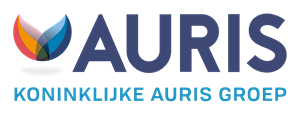 Leerroutekaarten groep 5 – Auris AmmanschoolRekenenSpellingTechnisch lezenBegrijpend lezen Mondelinge taalTaal  Schriftelijke taal Schrijven / Voorgezet schrijven Leren lerenSociaal-emotionele ontwikkeling basis aanbod Spel Wereldoriëntatie Verkeer Bewegingsonderwijs Handvaardigheid/tekenen/ textiele werkvormen DramaNiveau/uitstroomGroep3455678< PrO< PrO≤ M3 M3 ≤E3 ≤E3 ≤ M4 ≤ M4 ≤ M5 PrOPrOM3    E3    M4 M4 E4  E4-E5 E5-M6 VMBO BB/KBVMBO BB/KBM3   M4  E4-M5E4-M5M5-E5M6 –E6E6-E7 ≥VMBO TL≥VMBO TL≥E3  ≥E4  ≥E5≥E5≥M6-E6≥M7 ≥M8 Na te streven doelen Na te streven doelen Na te streven doelen Na te streven doelen Na te streven doelen Middelen organisatie, pedagogisch en didactische aanpakMiddelen organisatie, pedagogisch en didactische aanpakMiddelen organisatie, pedagogisch en didactische aanpakFrequentie<PrOOrdeningsbegrippen Hanteert bij het verdelen van hoeveelheden (blokjes, fiches) in groepjes binnen een context de bewerkingsbegrippen: eerlijk verdelen, gelijk maken, aanvullen, erbij doen, eraf halen, twee keer zoveel nemen, de helft, splitsen1.2	Wiskundige symbolen, schema's en modellen Begrijpt de somformule voor optellen en aftrekken en gebruikt daarbij de tekens +, - en =Begrijpt en gebruikt een T-splitsschema voor het splitsen van getallen4.1	Tellen en plaatsen van getallen op getallenlijnTelt handig t/m 20 door gebruik te maken van 5- en 10-structuurTelt door vanaf een willekeurig getal t/m 1004.2	Hoeveelheids-besef, inzicht in getal structuurSplitst hoeveelheid t/m 10 m.b.v. concreet materiaal als fiches vanuit een context (kippen in hok met nachthok en open deel)Splitst getallen t/m 10 met T-splitsschema met daarbij alleen nog een voorstelling van de context5.1	Optellen en aftrekkenZet optel/ aftreksituatie t/m 10 om in formele somnotatie en omgekeerd.Maakt optel/ aftrekopgaven onder de 10 zonder concreet materiaal en niet tellend5.2	Vermenigvuldigen en delenLost contextprobleem op over eerlijk verdelen en opdelen met hoeveelheden tot 207.1	Handig rekenenMaakt bij opgaven t/m 10 op een handige manier gebruik van "weetjes" (4+5 wordt afgeleid uit 4+4 en nog 1 erbij of uit 5+5 en dan 1 eraf)10.1	Ruimtelijke oriëntatie en ruimtelijk redenerenMaakt een plattegrond met hoogtegetallen van eigen bouwselZet bij het werken met mozaïeken of bij het afmaken van een kralenketting een bepaald patroon voort11.1	Meten van lengte, inhoud, gewicht, oppervlakteHeeft referentiematen voor liter, kilo en meter (zoals pak melk, pak suiker, grote stap)Vergelijkt en ordent voorwerpen op oppervlakte door daar natuurlijke maten als tegels bij te gebruiken Hanteert meetinstrumenten als huishoudcentimeter, duimstok en liniaal; kent daarbij de standaardmaat meter en cmMeet gewicht in kilogrammen met personenweegschaal11.2	Meten van tijdHerkent en benoemt hele en halve uren en kwartieren op klok met cijfers; brengt daarbij deze tijden in verband met gebeurtenissen die rond deze tijd plaatsvinden11.3	Geld rekenen-<PrOOrdeningsbegrippen Hanteert bij het verdelen van hoeveelheden (blokjes, fiches) in groepjes binnen een context de bewerkingsbegrippen: eerlijk verdelen, gelijk maken, aanvullen, erbij doen, eraf halen, twee keer zoveel nemen, de helft, splitsen1.2	Wiskundige symbolen, schema's en modellen Begrijpt de somformule voor optellen en aftrekken en gebruikt daarbij de tekens +, - en =Begrijpt en gebruikt een T-splitsschema voor het splitsen van getallen4.1	Tellen en plaatsen van getallen op getallenlijnTelt handig t/m 20 door gebruik te maken van 5- en 10-structuurTelt door vanaf een willekeurig getal t/m 1004.2	Hoeveelheids-besef, inzicht in getal structuurSplitst hoeveelheid t/m 10 m.b.v. concreet materiaal als fiches vanuit een context (kippen in hok met nachthok en open deel)Splitst getallen t/m 10 met T-splitsschema met daarbij alleen nog een voorstelling van de context5.1	Optellen en aftrekkenZet optel/ aftreksituatie t/m 10 om in formele somnotatie en omgekeerd.Maakt optel/ aftrekopgaven onder de 10 zonder concreet materiaal en niet tellend5.2	Vermenigvuldigen en delenLost contextprobleem op over eerlijk verdelen en opdelen met hoeveelheden tot 207.1	Handig rekenenMaakt bij opgaven t/m 10 op een handige manier gebruik van "weetjes" (4+5 wordt afgeleid uit 4+4 en nog 1 erbij of uit 5+5 en dan 1 eraf)10.1	Ruimtelijke oriëntatie en ruimtelijk redenerenMaakt een plattegrond met hoogtegetallen van eigen bouwselZet bij het werken met mozaïeken of bij het afmaken van een kralenketting een bepaald patroon voort11.1	Meten van lengte, inhoud, gewicht, oppervlakteHeeft referentiematen voor liter, kilo en meter (zoals pak melk, pak suiker, grote stap)Vergelijkt en ordent voorwerpen op oppervlakte door daar natuurlijke maten als tegels bij te gebruiken Hanteert meetinstrumenten als huishoudcentimeter, duimstok en liniaal; kent daarbij de standaardmaat meter en cmMeet gewicht in kilogrammen met personenweegschaal11.2	Meten van tijdHerkent en benoemt hele en halve uren en kwartieren op klok met cijfers; brengt daarbij deze tijden in verband met gebeurtenissen die rond deze tijd plaatsvinden11.3	Geld rekenen-<PrOOrdeningsbegrippen Hanteert bij het verdelen van hoeveelheden (blokjes, fiches) in groepjes binnen een context de bewerkingsbegrippen: eerlijk verdelen, gelijk maken, aanvullen, erbij doen, eraf halen, twee keer zoveel nemen, de helft, splitsen1.2	Wiskundige symbolen, schema's en modellen Begrijpt de somformule voor optellen en aftrekken en gebruikt daarbij de tekens +, - en =Begrijpt en gebruikt een T-splitsschema voor het splitsen van getallen4.1	Tellen en plaatsen van getallen op getallenlijnTelt handig t/m 20 door gebruik te maken van 5- en 10-structuurTelt door vanaf een willekeurig getal t/m 1004.2	Hoeveelheids-besef, inzicht in getal structuurSplitst hoeveelheid t/m 10 m.b.v. concreet materiaal als fiches vanuit een context (kippen in hok met nachthok en open deel)Splitst getallen t/m 10 met T-splitsschema met daarbij alleen nog een voorstelling van de context5.1	Optellen en aftrekkenZet optel/ aftreksituatie t/m 10 om in formele somnotatie en omgekeerd.Maakt optel/ aftrekopgaven onder de 10 zonder concreet materiaal en niet tellend5.2	Vermenigvuldigen en delenLost contextprobleem op over eerlijk verdelen en opdelen met hoeveelheden tot 207.1	Handig rekenenMaakt bij opgaven t/m 10 op een handige manier gebruik van "weetjes" (4+5 wordt afgeleid uit 4+4 en nog 1 erbij of uit 5+5 en dan 1 eraf)10.1	Ruimtelijke oriëntatie en ruimtelijk redenerenMaakt een plattegrond met hoogtegetallen van eigen bouwselZet bij het werken met mozaïeken of bij het afmaken van een kralenketting een bepaald patroon voort11.1	Meten van lengte, inhoud, gewicht, oppervlakteHeeft referentiematen voor liter, kilo en meter (zoals pak melk, pak suiker, grote stap)Vergelijkt en ordent voorwerpen op oppervlakte door daar natuurlijke maten als tegels bij te gebruiken Hanteert meetinstrumenten als huishoudcentimeter, duimstok en liniaal; kent daarbij de standaardmaat meter en cmMeet gewicht in kilogrammen met personenweegschaal11.2	Meten van tijdHerkent en benoemt hele en halve uren en kwartieren op klok met cijfers; brengt daarbij deze tijden in verband met gebeurtenissen die rond deze tijd plaatsvinden11.3	Geld rekenen-<PrOOrdeningsbegrippen Hanteert bij het verdelen van hoeveelheden (blokjes, fiches) in groepjes binnen een context de bewerkingsbegrippen: eerlijk verdelen, gelijk maken, aanvullen, erbij doen, eraf halen, twee keer zoveel nemen, de helft, splitsen1.2	Wiskundige symbolen, schema's en modellen Begrijpt de somformule voor optellen en aftrekken en gebruikt daarbij de tekens +, - en =Begrijpt en gebruikt een T-splitsschema voor het splitsen van getallen4.1	Tellen en plaatsen van getallen op getallenlijnTelt handig t/m 20 door gebruik te maken van 5- en 10-structuurTelt door vanaf een willekeurig getal t/m 1004.2	Hoeveelheids-besef, inzicht in getal structuurSplitst hoeveelheid t/m 10 m.b.v. concreet materiaal als fiches vanuit een context (kippen in hok met nachthok en open deel)Splitst getallen t/m 10 met T-splitsschema met daarbij alleen nog een voorstelling van de context5.1	Optellen en aftrekkenZet optel/ aftreksituatie t/m 10 om in formele somnotatie en omgekeerd.Maakt optel/ aftrekopgaven onder de 10 zonder concreet materiaal en niet tellend5.2	Vermenigvuldigen en delenLost contextprobleem op over eerlijk verdelen en opdelen met hoeveelheden tot 207.1	Handig rekenenMaakt bij opgaven t/m 10 op een handige manier gebruik van "weetjes" (4+5 wordt afgeleid uit 4+4 en nog 1 erbij of uit 5+5 en dan 1 eraf)10.1	Ruimtelijke oriëntatie en ruimtelijk redenerenMaakt een plattegrond met hoogtegetallen van eigen bouwselZet bij het werken met mozaïeken of bij het afmaken van een kralenketting een bepaald patroon voort11.1	Meten van lengte, inhoud, gewicht, oppervlakteHeeft referentiematen voor liter, kilo en meter (zoals pak melk, pak suiker, grote stap)Vergelijkt en ordent voorwerpen op oppervlakte door daar natuurlijke maten als tegels bij te gebruiken Hanteert meetinstrumenten als huishoudcentimeter, duimstok en liniaal; kent daarbij de standaardmaat meter en cmMeet gewicht in kilogrammen met personenweegschaal11.2	Meten van tijdHerkent en benoemt hele en halve uren en kwartieren op klok met cijfers; brengt daarbij deze tijden in verband met gebeurtenissen die rond deze tijd plaatsvinden11.3	Geld rekenen-<PrOOrdeningsbegrippen Hanteert bij het verdelen van hoeveelheden (blokjes, fiches) in groepjes binnen een context de bewerkingsbegrippen: eerlijk verdelen, gelijk maken, aanvullen, erbij doen, eraf halen, twee keer zoveel nemen, de helft, splitsen1.2	Wiskundige symbolen, schema's en modellen Begrijpt de somformule voor optellen en aftrekken en gebruikt daarbij de tekens +, - en =Begrijpt en gebruikt een T-splitsschema voor het splitsen van getallen4.1	Tellen en plaatsen van getallen op getallenlijnTelt handig t/m 20 door gebruik te maken van 5- en 10-structuurTelt door vanaf een willekeurig getal t/m 1004.2	Hoeveelheids-besef, inzicht in getal structuurSplitst hoeveelheid t/m 10 m.b.v. concreet materiaal als fiches vanuit een context (kippen in hok met nachthok en open deel)Splitst getallen t/m 10 met T-splitsschema met daarbij alleen nog een voorstelling van de context5.1	Optellen en aftrekkenZet optel/ aftreksituatie t/m 10 om in formele somnotatie en omgekeerd.Maakt optel/ aftrekopgaven onder de 10 zonder concreet materiaal en niet tellend5.2	Vermenigvuldigen en delenLost contextprobleem op over eerlijk verdelen en opdelen met hoeveelheden tot 207.1	Handig rekenenMaakt bij opgaven t/m 10 op een handige manier gebruik van "weetjes" (4+5 wordt afgeleid uit 4+4 en nog 1 erbij of uit 5+5 en dan 1 eraf)10.1	Ruimtelijke oriëntatie en ruimtelijk redenerenMaakt een plattegrond met hoogtegetallen van eigen bouwselZet bij het werken met mozaïeken of bij het afmaken van een kralenketting een bepaald patroon voort11.1	Meten van lengte, inhoud, gewicht, oppervlakteHeeft referentiematen voor liter, kilo en meter (zoals pak melk, pak suiker, grote stap)Vergelijkt en ordent voorwerpen op oppervlakte door daar natuurlijke maten als tegels bij te gebruiken Hanteert meetinstrumenten als huishoudcentimeter, duimstok en liniaal; kent daarbij de standaardmaat meter en cmMeet gewicht in kilogrammen met personenweegschaal11.2	Meten van tijdHerkent en benoemt hele en halve uren en kwartieren op klok met cijfers; brengt daarbij deze tijden in verband met gebeurtenissen die rond deze tijd plaatsvinden11.3	Geld rekenen-Methode:Wereld in getallenRekenprikjesLeerkracht aanpak* elke dag starten met automatiseringsoefening* hardop voordoen (denkstappen)* stap voor stap aanbieden* herhaling en verlengde instructie bieden.* klassikale instructie en gezamenlijk verwerken* veel concreet materiaal* vaste somtypes aanbieden en zichtbaar maken in de klas.Didactische aanpak:Doelgericht  onderwijs door middel van het passend lesmodelMethode:Wereld in getallenRekenprikjesLeerkracht aanpak* elke dag starten met automatiseringsoefening* hardop voordoen (denkstappen)* stap voor stap aanbieden* herhaling en verlengde instructie bieden.* klassikale instructie en gezamenlijk verwerken* veel concreet materiaal* vaste somtypes aanbieden en zichtbaar maken in de klas.Didactische aanpak:Doelgericht  onderwijs door middel van het passend lesmodelMethode:Wereld in getallenRekenprikjesLeerkracht aanpak* elke dag starten met automatiseringsoefening* hardop voordoen (denkstappen)* stap voor stap aanbieden* herhaling en verlengde instructie bieden.* klassikale instructie en gezamenlijk verwerken* veel concreet materiaal* vaste somtypes aanbieden en zichtbaar maken in de klas.Didactische aanpak:Doelgericht  onderwijs door middel van het passend lesmodel5 uur per weekNiveau/uitstroomGroep3455678< PrO< PrO≤ M3 M3 ≤E3 ≤E3 ≤ M4 ≤ M4 ≤ M5 PrOPrOM3    E3    M4 M4 E4  E4-E5 E5-M6 VMBO BB/KBVMBO BB/KBM3   M4  E4-M5E4-M5M5-E5M6 –E6E6-E7 ≥VMBO TL≥VMBO TL≥E3  ≥E4  ≥E5≥E5≥M6-E6≥M7 ≥M8 Na te streven doelen Na te streven doelen Na te streven doelen Na te streven doelen Na te streven doelen Middelen organisatie, pedagogisch en didactische aanpakMiddelen organisatie, pedagogisch en didactische aanpakMiddelen organisatie, pedagogisch en didactische aanpakFrequentiePrOOrdeningsbegrippen Hanteert bij het verdelen van hoeveelheden (blokjes, fiches) in groepjes zonder context de bewerkingsbegrippen: eerlijk verdelen, gelijk maken, aanvullen, erbij doen, eraf halen, twee keer zoveel nemen, de helft, splitsen1.2	Wiskundige symbolen, schema's en modellen Schematiseert concrete middelen als kaartjesgetallenlijn of kralenketting (door getallenlijnen met eenheden en tientallen of door lege getallenlijnen)Begrijpt dat groepjesmodel een herhaalde optelling of een vermenigvuldiging inhoudt (3 pakjes van 4 krentenbollen)4.1	Tellen en plaatsen van getallen op getallenlijnTelt door en terug vanaf een willekeurig getal t/m 100Hangt kaartjes aan een 100-kralensnoer op de juiste plek Geeft op een getallenlijn t/m 100 aan waar een getal zich ongeveer bevindt (op een getallenlijn met alleen tientallen) 4.2	Hoeveelheids-besef, inzicht in getal structuurKent alle splitsingen t/m 10 zonder ondersteunende context Splitst en stelt een getal t/m 100 samen vanuit tientallen en eenheden5.1	Optellen en aftrekkenLost optel/ aftrekopgaven t/m 20 zonder tientaloverschrijding op naar analogie van opgaven t/m 10Lost opgaven t/m 20 met tientaloverschrijding op met behulp van 5-structuur, materiaal (rekenrek)5.2	Vermenigvuldigen en delenHerkent een vermenigvuldigsituatie en weet welke som bij deze reële situatie past Herkent een vermenigvuldigsom in ‘afgebeelde’ situatie (3 pakjes van 4 krentenbollen: 3x4) 7.1	Handig rekenenMaakt bij opgaven t/m 20 op een handige manier gebruik van "weetjes" (6+7 wordt afgeleid uit 6+6 + 1 of 7+7-1)10.1	Ruimtelijke oriëntatie en ruimtelijk redenerenLeest al doende en met leerkracht overleggend eenvoudige plattegrond en tekent met hulp zelf een eenvoudige plattegrondBouwt aan de hand van een constructie tekening met lego iets na Bouwt eenvoudig blokkenbouwsel na vanuit plattegrond met hoogtegetallen11.1	Meten van lengte, inhoud, gewicht, oppervlakteZiet bij het vergelijken van oppervlakten via het leggen van tegels relatie met vermenigvuldigenWeet dat een kilometer overeenkomt met 1000 meter (1000 flinke stappen)11.2	Meten van tijdBeseft dat het jaar in maanden ingedeeld is; kan daarbij vanuit de maand die op dat moment gaande is  de andere maanden benoemenHeeft enig besef van hoe lang een uur of half uur ongeveer duurt (rekenles), waar je een kwartier mee bezig bent en hoe lang een minuut of seconde duurt11.3. 	Geld rekenenWeet dat als je alleen papiergeld in je portemonnee hebt en een bedrag als 7, 17, 27 …. 87 euro moet betalen, hoeveel je geeft en hoeveel je terugkrijgtPrOOrdeningsbegrippen Hanteert bij het verdelen van hoeveelheden (blokjes, fiches) in groepjes zonder context de bewerkingsbegrippen: eerlijk verdelen, gelijk maken, aanvullen, erbij doen, eraf halen, twee keer zoveel nemen, de helft, splitsen1.2	Wiskundige symbolen, schema's en modellen Schematiseert concrete middelen als kaartjesgetallenlijn of kralenketting (door getallenlijnen met eenheden en tientallen of door lege getallenlijnen)Begrijpt dat groepjesmodel een herhaalde optelling of een vermenigvuldiging inhoudt (3 pakjes van 4 krentenbollen)4.1	Tellen en plaatsen van getallen op getallenlijnTelt door en terug vanaf een willekeurig getal t/m 100Hangt kaartjes aan een 100-kralensnoer op de juiste plek Geeft op een getallenlijn t/m 100 aan waar een getal zich ongeveer bevindt (op een getallenlijn met alleen tientallen) 4.2	Hoeveelheids-besef, inzicht in getal structuurKent alle splitsingen t/m 10 zonder ondersteunende context Splitst en stelt een getal t/m 100 samen vanuit tientallen en eenheden5.1	Optellen en aftrekkenLost optel/ aftrekopgaven t/m 20 zonder tientaloverschrijding op naar analogie van opgaven t/m 10Lost opgaven t/m 20 met tientaloverschrijding op met behulp van 5-structuur, materiaal (rekenrek)5.2	Vermenigvuldigen en delenHerkent een vermenigvuldigsituatie en weet welke som bij deze reële situatie past Herkent een vermenigvuldigsom in ‘afgebeelde’ situatie (3 pakjes van 4 krentenbollen: 3x4) 7.1	Handig rekenenMaakt bij opgaven t/m 20 op een handige manier gebruik van "weetjes" (6+7 wordt afgeleid uit 6+6 + 1 of 7+7-1)10.1	Ruimtelijke oriëntatie en ruimtelijk redenerenLeest al doende en met leerkracht overleggend eenvoudige plattegrond en tekent met hulp zelf een eenvoudige plattegrondBouwt aan de hand van een constructie tekening met lego iets na Bouwt eenvoudig blokkenbouwsel na vanuit plattegrond met hoogtegetallen11.1	Meten van lengte, inhoud, gewicht, oppervlakteZiet bij het vergelijken van oppervlakten via het leggen van tegels relatie met vermenigvuldigenWeet dat een kilometer overeenkomt met 1000 meter (1000 flinke stappen)11.2	Meten van tijdBeseft dat het jaar in maanden ingedeeld is; kan daarbij vanuit de maand die op dat moment gaande is  de andere maanden benoemenHeeft enig besef van hoe lang een uur of half uur ongeveer duurt (rekenles), waar je een kwartier mee bezig bent en hoe lang een minuut of seconde duurt11.3. 	Geld rekenenWeet dat als je alleen papiergeld in je portemonnee hebt en een bedrag als 7, 17, 27 …. 87 euro moet betalen, hoeveel je geeft en hoeveel je terugkrijgtPrOOrdeningsbegrippen Hanteert bij het verdelen van hoeveelheden (blokjes, fiches) in groepjes zonder context de bewerkingsbegrippen: eerlijk verdelen, gelijk maken, aanvullen, erbij doen, eraf halen, twee keer zoveel nemen, de helft, splitsen1.2	Wiskundige symbolen, schema's en modellen Schematiseert concrete middelen als kaartjesgetallenlijn of kralenketting (door getallenlijnen met eenheden en tientallen of door lege getallenlijnen)Begrijpt dat groepjesmodel een herhaalde optelling of een vermenigvuldiging inhoudt (3 pakjes van 4 krentenbollen)4.1	Tellen en plaatsen van getallen op getallenlijnTelt door en terug vanaf een willekeurig getal t/m 100Hangt kaartjes aan een 100-kralensnoer op de juiste plek Geeft op een getallenlijn t/m 100 aan waar een getal zich ongeveer bevindt (op een getallenlijn met alleen tientallen) 4.2	Hoeveelheids-besef, inzicht in getal structuurKent alle splitsingen t/m 10 zonder ondersteunende context Splitst en stelt een getal t/m 100 samen vanuit tientallen en eenheden5.1	Optellen en aftrekkenLost optel/ aftrekopgaven t/m 20 zonder tientaloverschrijding op naar analogie van opgaven t/m 10Lost opgaven t/m 20 met tientaloverschrijding op met behulp van 5-structuur, materiaal (rekenrek)5.2	Vermenigvuldigen en delenHerkent een vermenigvuldigsituatie en weet welke som bij deze reële situatie past Herkent een vermenigvuldigsom in ‘afgebeelde’ situatie (3 pakjes van 4 krentenbollen: 3x4) 7.1	Handig rekenenMaakt bij opgaven t/m 20 op een handige manier gebruik van "weetjes" (6+7 wordt afgeleid uit 6+6 + 1 of 7+7-1)10.1	Ruimtelijke oriëntatie en ruimtelijk redenerenLeest al doende en met leerkracht overleggend eenvoudige plattegrond en tekent met hulp zelf een eenvoudige plattegrondBouwt aan de hand van een constructie tekening met lego iets na Bouwt eenvoudig blokkenbouwsel na vanuit plattegrond met hoogtegetallen11.1	Meten van lengte, inhoud, gewicht, oppervlakteZiet bij het vergelijken van oppervlakten via het leggen van tegels relatie met vermenigvuldigenWeet dat een kilometer overeenkomt met 1000 meter (1000 flinke stappen)11.2	Meten van tijdBeseft dat het jaar in maanden ingedeeld is; kan daarbij vanuit de maand die op dat moment gaande is  de andere maanden benoemenHeeft enig besef van hoe lang een uur of half uur ongeveer duurt (rekenles), waar je een kwartier mee bezig bent en hoe lang een minuut of seconde duurt11.3. 	Geld rekenenWeet dat als je alleen papiergeld in je portemonnee hebt en een bedrag als 7, 17, 27 …. 87 euro moet betalen, hoeveel je geeft en hoeveel je terugkrijgtPrOOrdeningsbegrippen Hanteert bij het verdelen van hoeveelheden (blokjes, fiches) in groepjes zonder context de bewerkingsbegrippen: eerlijk verdelen, gelijk maken, aanvullen, erbij doen, eraf halen, twee keer zoveel nemen, de helft, splitsen1.2	Wiskundige symbolen, schema's en modellen Schematiseert concrete middelen als kaartjesgetallenlijn of kralenketting (door getallenlijnen met eenheden en tientallen of door lege getallenlijnen)Begrijpt dat groepjesmodel een herhaalde optelling of een vermenigvuldiging inhoudt (3 pakjes van 4 krentenbollen)4.1	Tellen en plaatsen van getallen op getallenlijnTelt door en terug vanaf een willekeurig getal t/m 100Hangt kaartjes aan een 100-kralensnoer op de juiste plek Geeft op een getallenlijn t/m 100 aan waar een getal zich ongeveer bevindt (op een getallenlijn met alleen tientallen) 4.2	Hoeveelheids-besef, inzicht in getal structuurKent alle splitsingen t/m 10 zonder ondersteunende context Splitst en stelt een getal t/m 100 samen vanuit tientallen en eenheden5.1	Optellen en aftrekkenLost optel/ aftrekopgaven t/m 20 zonder tientaloverschrijding op naar analogie van opgaven t/m 10Lost opgaven t/m 20 met tientaloverschrijding op met behulp van 5-structuur, materiaal (rekenrek)5.2	Vermenigvuldigen en delenHerkent een vermenigvuldigsituatie en weet welke som bij deze reële situatie past Herkent een vermenigvuldigsom in ‘afgebeelde’ situatie (3 pakjes van 4 krentenbollen: 3x4) 7.1	Handig rekenenMaakt bij opgaven t/m 20 op een handige manier gebruik van "weetjes" (6+7 wordt afgeleid uit 6+6 + 1 of 7+7-1)10.1	Ruimtelijke oriëntatie en ruimtelijk redenerenLeest al doende en met leerkracht overleggend eenvoudige plattegrond en tekent met hulp zelf een eenvoudige plattegrondBouwt aan de hand van een constructie tekening met lego iets na Bouwt eenvoudig blokkenbouwsel na vanuit plattegrond met hoogtegetallen11.1	Meten van lengte, inhoud, gewicht, oppervlakteZiet bij het vergelijken van oppervlakten via het leggen van tegels relatie met vermenigvuldigenWeet dat een kilometer overeenkomt met 1000 meter (1000 flinke stappen)11.2	Meten van tijdBeseft dat het jaar in maanden ingedeeld is; kan daarbij vanuit de maand die op dat moment gaande is  de andere maanden benoemenHeeft enig besef van hoe lang een uur of half uur ongeveer duurt (rekenles), waar je een kwartier mee bezig bent en hoe lang een minuut of seconde duurt11.3. 	Geld rekenenWeet dat als je alleen papiergeld in je portemonnee hebt en een bedrag als 7, 17, 27 …. 87 euro moet betalen, hoeveel je geeft en hoeveel je terugkrijgtPrOOrdeningsbegrippen Hanteert bij het verdelen van hoeveelheden (blokjes, fiches) in groepjes zonder context de bewerkingsbegrippen: eerlijk verdelen, gelijk maken, aanvullen, erbij doen, eraf halen, twee keer zoveel nemen, de helft, splitsen1.2	Wiskundige symbolen, schema's en modellen Schematiseert concrete middelen als kaartjesgetallenlijn of kralenketting (door getallenlijnen met eenheden en tientallen of door lege getallenlijnen)Begrijpt dat groepjesmodel een herhaalde optelling of een vermenigvuldiging inhoudt (3 pakjes van 4 krentenbollen)4.1	Tellen en plaatsen van getallen op getallenlijnTelt door en terug vanaf een willekeurig getal t/m 100Hangt kaartjes aan een 100-kralensnoer op de juiste plek Geeft op een getallenlijn t/m 100 aan waar een getal zich ongeveer bevindt (op een getallenlijn met alleen tientallen) 4.2	Hoeveelheids-besef, inzicht in getal structuurKent alle splitsingen t/m 10 zonder ondersteunende context Splitst en stelt een getal t/m 100 samen vanuit tientallen en eenheden5.1	Optellen en aftrekkenLost optel/ aftrekopgaven t/m 20 zonder tientaloverschrijding op naar analogie van opgaven t/m 10Lost opgaven t/m 20 met tientaloverschrijding op met behulp van 5-structuur, materiaal (rekenrek)5.2	Vermenigvuldigen en delenHerkent een vermenigvuldigsituatie en weet welke som bij deze reële situatie past Herkent een vermenigvuldigsom in ‘afgebeelde’ situatie (3 pakjes van 4 krentenbollen: 3x4) 7.1	Handig rekenenMaakt bij opgaven t/m 20 op een handige manier gebruik van "weetjes" (6+7 wordt afgeleid uit 6+6 + 1 of 7+7-1)10.1	Ruimtelijke oriëntatie en ruimtelijk redenerenLeest al doende en met leerkracht overleggend eenvoudige plattegrond en tekent met hulp zelf een eenvoudige plattegrondBouwt aan de hand van een constructie tekening met lego iets na Bouwt eenvoudig blokkenbouwsel na vanuit plattegrond met hoogtegetallen11.1	Meten van lengte, inhoud, gewicht, oppervlakteZiet bij het vergelijken van oppervlakten via het leggen van tegels relatie met vermenigvuldigenWeet dat een kilometer overeenkomt met 1000 meter (1000 flinke stappen)11.2	Meten van tijdBeseft dat het jaar in maanden ingedeeld is; kan daarbij vanuit de maand die op dat moment gaande is  de andere maanden benoemenHeeft enig besef van hoe lang een uur of half uur ongeveer duurt (rekenles), waar je een kwartier mee bezig bent en hoe lang een minuut of seconde duurt11.3. 	Geld rekenenWeet dat als je alleen papiergeld in je portemonnee hebt en een bedrag als 7, 17, 27 …. 87 euro moet betalen, hoeveel je geeft en hoeveel je terugkrijgtMethode:Wereld in getallenRekenprikjes 3 x10 minuten per weekLeerkracht aanpak* elke dag starten met automatiseringsoefening* hardop voordoen (denkstappen)* stap voor stap aanbieden* herhaling en verlengde instructie bieden.* klassikale instructie en gezamenlijk verwerken* veel concreet materiaal* vaste somtypes aanbieden en zichtbaar maken in de klas.Didactische aanpak:Doelgericht  onderwijs door middel van het passend lesmodelMethode:Wereld in getallenRekenprikjes 3 x10 minuten per weekLeerkracht aanpak* elke dag starten met automatiseringsoefening* hardop voordoen (denkstappen)* stap voor stap aanbieden* herhaling en verlengde instructie bieden.* klassikale instructie en gezamenlijk verwerken* veel concreet materiaal* vaste somtypes aanbieden en zichtbaar maken in de klas.Didactische aanpak:Doelgericht  onderwijs door middel van het passend lesmodelMethode:Wereld in getallenRekenprikjes 3 x10 minuten per weekLeerkracht aanpak* elke dag starten met automatiseringsoefening* hardop voordoen (denkstappen)* stap voor stap aanbieden* herhaling en verlengde instructie bieden.* klassikale instructie en gezamenlijk verwerken* veel concreet materiaal* vaste somtypes aanbieden en zichtbaar maken in de klas.Didactische aanpak:Doelgericht  onderwijs door middel van het passend lesmodel5 uur per weekNiveau/uitstroomGroep3455678< PrO< PrO≤ M3 M3 ≤E3 ≤E3 ≤ M4 ≤ M4 ≤ M5 PrOPrOM3    E3    M4 M4 E4  E4-E5 E5-M6 VMBO BB/KBVMBO BB/KBM3   M4  E4-M5E4-M5M5-E5M6 –E6E6-E7 ≥VMBO TL≥VMBO TL≥E3  ≥E4  ≥E5≥E5≥M6-E6≥M7 ≥M8 Na te streven doelen Na te streven doelen Na te streven doelen Na te streven doelen Na te streven doelen Middelen organisatie, pedagogisch en didactische aanpakMiddelen organisatie, pedagogisch en didactische aanpakMiddelen organisatie, pedagogisch en didactische aanpakFrequentieVMBO BB/KBOrdeningsbegrippen Hanteert begrippen als één na eerste, één na laatste, links, rechts, linksom, rechtsom, rechtdoor, bij de derde straat rechtsaf1.2	Wiskundige symbolen, schema's en modellen Gebruikt rechthoekmodel voor vermenigvuldigen Gebruikt somformule bij vermenigvuldigen met  x-tekenMaakt bij het optellen en aftrekken gebruik van de lege getallenlijn als model en uitrekenhulp4.1	Tellen en plaatsen van getallen op getallenlijnTelt heen en terug tot 100 met sprongen van 5 en 10 Telt heen en terug met sprongen van 10 vanaf een bepaald getalTelt vanaf een bepaald getal t/m 1000 vooruit en terug Telt heen en terug met sprongen van 10, 50 en 100 vanaf een willekeurig 10-, 50-, of 100-tal tot 1000Ordent getallen t/m 1000 van klein naar groot en andersom4.2	Hoeveelheids-besef, inzicht in getal structuurWeet het volgend tiental bij een getal t/m 100 en kan m.b.v. eierdozen of staven en lossen aanvullen tot volgend tientalNoemt het volgende tiental bij een getal t/m 100 en kan op mentaal niveau aanvullen tot volgend tiental4.3	Breuken, kommagetallen, procenten en verhoudingenVerdeelt vanuit een context een strook of cirkel in 2’en, 3’en, 4’en, 5’en, 6’en en ziet daarbij onderlinge relaties (als je iets in 2en verdeelt krijg je grotere stukken dan in 4’en, als je iets in 4’en deelt krijg je kleinere stukken maar wel twee keer zoveel stukken. 5.1	Optellen en aftrekkenLost opgaven t/m 20 op zonder concreet materiaal, niet tellend, eventueel met tussenstapjesMaakt opgaven t/m 100 met behulp van structuurmateriaal (kralenketting, MAB-materiaal)5.2	Vermenigvuldigen en delenLost een vermenigvuldigsom op via herhaald optellenMaakt gebruik van de verwisseleigenschap (7x3=3x7; eventueel met ondersteuning van een rechthoekmodel als velletje zegels) 6.1	Schattend rekenenMaakt een schatting bij een hoeveelheid t/m 100 vanuit een bepaalde context met enig besef van de orde van grootte (zoals aantal leerlingen in onderbouw)7.1	Handig rekenenKiest bij optel/ aftrekopgaven t/m 100 afhankelijk van het type som een handige passende strategie zoals via ronde getallen (49+36 via 50+36-1 en 93-49 via 93-50+1) en via dubbelen/halveren (45+46 via 45+45+1; 91-45 via 90-45+1)8.1. 	Kolomsgewijs rekenen en cijferenTelt driecijferige getallen bij eenvoudige bewerkingen als 560+320 (waarbij honderdtallen, tientallen of eenheden niet overschreden worden) bij elkaar vanuit het splitsen van honderdtallen, tientallen en lossen, noteert daarbij tussenstanden (op eigen gekozen manier)10.1	Ruimtelijke oriëntatie en ruimtelijk redenerenZiet zonder gebruik van blokken welke plattegrond met hoogtegetallen bij welk afgebeeld bouwsel hoort Gebruikt bij het vertellen van een route richting aanduidingen als linksaf, rechtsaf, rechtdoorZiet relatie tussen tekening en bovenaanzicht en tekent  zelf bovenaanzicht van voorwerpen Ziet relatie tussen luchtfoto en plattegrond11.1	Meten van lengte, inhoud, gewicht, oppervlakteMeet gewicht met instrumenten (personenweegschaal, brievenweger) kent daarbij de maten kilogram en gram Meet met maatbeker in l en clBepaalt vanuit 'hokjes-schema' de oppervlakte in aantal hokjes en ziet verband met vermenigvuldigenHanteert de maten mm en dm, meet voorwerp met een liniaal in m, cm, dm en mm11.2	Meten van tijdZet analoge tijd om in digitale tijd en andersom, begrijpt daarbij dat je door de 25 uurs aanduiding aan digitale tijd kunt zien of het ochtend, middag, nacht isNoteert tijd en datum (tijd: analoog en digitaal, 23-07-2011) en spreekt dit juist uitBegrijpt datumaanduidingen zoals 7-5-2007 en kan data aan contexten koppelen zoals geboortedatumBenoemt de kloktijd vanuit 'ankerpunten' hele en halve uren in aanduidingen als "het is bijna half 6" of "het is zojuist elf uur geweest11.3	Geld rekenenBenoemt de waarde van munten (1, 2 euro, 50, 20, 10, 5, 2 en 1 eurocent en biljetten van 5, 10, 20, 50, 100 euroVMBO BB/KBOrdeningsbegrippen Hanteert begrippen als één na eerste, één na laatste, links, rechts, linksom, rechtsom, rechtdoor, bij de derde straat rechtsaf1.2	Wiskundige symbolen, schema's en modellen Gebruikt rechthoekmodel voor vermenigvuldigen Gebruikt somformule bij vermenigvuldigen met  x-tekenMaakt bij het optellen en aftrekken gebruik van de lege getallenlijn als model en uitrekenhulp4.1	Tellen en plaatsen van getallen op getallenlijnTelt heen en terug tot 100 met sprongen van 5 en 10 Telt heen en terug met sprongen van 10 vanaf een bepaald getalTelt vanaf een bepaald getal t/m 1000 vooruit en terug Telt heen en terug met sprongen van 10, 50 en 100 vanaf een willekeurig 10-, 50-, of 100-tal tot 1000Ordent getallen t/m 1000 van klein naar groot en andersom4.2	Hoeveelheids-besef, inzicht in getal structuurWeet het volgend tiental bij een getal t/m 100 en kan m.b.v. eierdozen of staven en lossen aanvullen tot volgend tientalNoemt het volgende tiental bij een getal t/m 100 en kan op mentaal niveau aanvullen tot volgend tiental4.3	Breuken, kommagetallen, procenten en verhoudingenVerdeelt vanuit een context een strook of cirkel in 2’en, 3’en, 4’en, 5’en, 6’en en ziet daarbij onderlinge relaties (als je iets in 2en verdeelt krijg je grotere stukken dan in 4’en, als je iets in 4’en deelt krijg je kleinere stukken maar wel twee keer zoveel stukken. 5.1	Optellen en aftrekkenLost opgaven t/m 20 op zonder concreet materiaal, niet tellend, eventueel met tussenstapjesMaakt opgaven t/m 100 met behulp van structuurmateriaal (kralenketting, MAB-materiaal)5.2	Vermenigvuldigen en delenLost een vermenigvuldigsom op via herhaald optellenMaakt gebruik van de verwisseleigenschap (7x3=3x7; eventueel met ondersteuning van een rechthoekmodel als velletje zegels) 6.1	Schattend rekenenMaakt een schatting bij een hoeveelheid t/m 100 vanuit een bepaalde context met enig besef van de orde van grootte (zoals aantal leerlingen in onderbouw)7.1	Handig rekenenKiest bij optel/ aftrekopgaven t/m 100 afhankelijk van het type som een handige passende strategie zoals via ronde getallen (49+36 via 50+36-1 en 93-49 via 93-50+1) en via dubbelen/halveren (45+46 via 45+45+1; 91-45 via 90-45+1)8.1. 	Kolomsgewijs rekenen en cijferenTelt driecijferige getallen bij eenvoudige bewerkingen als 560+320 (waarbij honderdtallen, tientallen of eenheden niet overschreden worden) bij elkaar vanuit het splitsen van honderdtallen, tientallen en lossen, noteert daarbij tussenstanden (op eigen gekozen manier)10.1	Ruimtelijke oriëntatie en ruimtelijk redenerenZiet zonder gebruik van blokken welke plattegrond met hoogtegetallen bij welk afgebeeld bouwsel hoort Gebruikt bij het vertellen van een route richting aanduidingen als linksaf, rechtsaf, rechtdoorZiet relatie tussen tekening en bovenaanzicht en tekent  zelf bovenaanzicht van voorwerpen Ziet relatie tussen luchtfoto en plattegrond11.1	Meten van lengte, inhoud, gewicht, oppervlakteMeet gewicht met instrumenten (personenweegschaal, brievenweger) kent daarbij de maten kilogram en gram Meet met maatbeker in l en clBepaalt vanuit 'hokjes-schema' de oppervlakte in aantal hokjes en ziet verband met vermenigvuldigenHanteert de maten mm en dm, meet voorwerp met een liniaal in m, cm, dm en mm11.2	Meten van tijdZet analoge tijd om in digitale tijd en andersom, begrijpt daarbij dat je door de 25 uurs aanduiding aan digitale tijd kunt zien of het ochtend, middag, nacht isNoteert tijd en datum (tijd: analoog en digitaal, 23-07-2011) en spreekt dit juist uitBegrijpt datumaanduidingen zoals 7-5-2007 en kan data aan contexten koppelen zoals geboortedatumBenoemt de kloktijd vanuit 'ankerpunten' hele en halve uren in aanduidingen als "het is bijna half 6" of "het is zojuist elf uur geweest11.3	Geld rekenenBenoemt de waarde van munten (1, 2 euro, 50, 20, 10, 5, 2 en 1 eurocent en biljetten van 5, 10, 20, 50, 100 euroVMBO BB/KBOrdeningsbegrippen Hanteert begrippen als één na eerste, één na laatste, links, rechts, linksom, rechtsom, rechtdoor, bij de derde straat rechtsaf1.2	Wiskundige symbolen, schema's en modellen Gebruikt rechthoekmodel voor vermenigvuldigen Gebruikt somformule bij vermenigvuldigen met  x-tekenMaakt bij het optellen en aftrekken gebruik van de lege getallenlijn als model en uitrekenhulp4.1	Tellen en plaatsen van getallen op getallenlijnTelt heen en terug tot 100 met sprongen van 5 en 10 Telt heen en terug met sprongen van 10 vanaf een bepaald getalTelt vanaf een bepaald getal t/m 1000 vooruit en terug Telt heen en terug met sprongen van 10, 50 en 100 vanaf een willekeurig 10-, 50-, of 100-tal tot 1000Ordent getallen t/m 1000 van klein naar groot en andersom4.2	Hoeveelheids-besef, inzicht in getal structuurWeet het volgend tiental bij een getal t/m 100 en kan m.b.v. eierdozen of staven en lossen aanvullen tot volgend tientalNoemt het volgende tiental bij een getal t/m 100 en kan op mentaal niveau aanvullen tot volgend tiental4.3	Breuken, kommagetallen, procenten en verhoudingenVerdeelt vanuit een context een strook of cirkel in 2’en, 3’en, 4’en, 5’en, 6’en en ziet daarbij onderlinge relaties (als je iets in 2en verdeelt krijg je grotere stukken dan in 4’en, als je iets in 4’en deelt krijg je kleinere stukken maar wel twee keer zoveel stukken. 5.1	Optellen en aftrekkenLost opgaven t/m 20 op zonder concreet materiaal, niet tellend, eventueel met tussenstapjesMaakt opgaven t/m 100 met behulp van structuurmateriaal (kralenketting, MAB-materiaal)5.2	Vermenigvuldigen en delenLost een vermenigvuldigsom op via herhaald optellenMaakt gebruik van de verwisseleigenschap (7x3=3x7; eventueel met ondersteuning van een rechthoekmodel als velletje zegels) 6.1	Schattend rekenenMaakt een schatting bij een hoeveelheid t/m 100 vanuit een bepaalde context met enig besef van de orde van grootte (zoals aantal leerlingen in onderbouw)7.1	Handig rekenenKiest bij optel/ aftrekopgaven t/m 100 afhankelijk van het type som een handige passende strategie zoals via ronde getallen (49+36 via 50+36-1 en 93-49 via 93-50+1) en via dubbelen/halveren (45+46 via 45+45+1; 91-45 via 90-45+1)8.1. 	Kolomsgewijs rekenen en cijferenTelt driecijferige getallen bij eenvoudige bewerkingen als 560+320 (waarbij honderdtallen, tientallen of eenheden niet overschreden worden) bij elkaar vanuit het splitsen van honderdtallen, tientallen en lossen, noteert daarbij tussenstanden (op eigen gekozen manier)10.1	Ruimtelijke oriëntatie en ruimtelijk redenerenZiet zonder gebruik van blokken welke plattegrond met hoogtegetallen bij welk afgebeeld bouwsel hoort Gebruikt bij het vertellen van een route richting aanduidingen als linksaf, rechtsaf, rechtdoorZiet relatie tussen tekening en bovenaanzicht en tekent  zelf bovenaanzicht van voorwerpen Ziet relatie tussen luchtfoto en plattegrond11.1	Meten van lengte, inhoud, gewicht, oppervlakteMeet gewicht met instrumenten (personenweegschaal, brievenweger) kent daarbij de maten kilogram en gram Meet met maatbeker in l en clBepaalt vanuit 'hokjes-schema' de oppervlakte in aantal hokjes en ziet verband met vermenigvuldigenHanteert de maten mm en dm, meet voorwerp met een liniaal in m, cm, dm en mm11.2	Meten van tijdZet analoge tijd om in digitale tijd en andersom, begrijpt daarbij dat je door de 25 uurs aanduiding aan digitale tijd kunt zien of het ochtend, middag, nacht isNoteert tijd en datum (tijd: analoog en digitaal, 23-07-2011) en spreekt dit juist uitBegrijpt datumaanduidingen zoals 7-5-2007 en kan data aan contexten koppelen zoals geboortedatumBenoemt de kloktijd vanuit 'ankerpunten' hele en halve uren in aanduidingen als "het is bijna half 6" of "het is zojuist elf uur geweest11.3	Geld rekenenBenoemt de waarde van munten (1, 2 euro, 50, 20, 10, 5, 2 en 1 eurocent en biljetten van 5, 10, 20, 50, 100 euroVMBO BB/KBOrdeningsbegrippen Hanteert begrippen als één na eerste, één na laatste, links, rechts, linksom, rechtsom, rechtdoor, bij de derde straat rechtsaf1.2	Wiskundige symbolen, schema's en modellen Gebruikt rechthoekmodel voor vermenigvuldigen Gebruikt somformule bij vermenigvuldigen met  x-tekenMaakt bij het optellen en aftrekken gebruik van de lege getallenlijn als model en uitrekenhulp4.1	Tellen en plaatsen van getallen op getallenlijnTelt heen en terug tot 100 met sprongen van 5 en 10 Telt heen en terug met sprongen van 10 vanaf een bepaald getalTelt vanaf een bepaald getal t/m 1000 vooruit en terug Telt heen en terug met sprongen van 10, 50 en 100 vanaf een willekeurig 10-, 50-, of 100-tal tot 1000Ordent getallen t/m 1000 van klein naar groot en andersom4.2	Hoeveelheids-besef, inzicht in getal structuurWeet het volgend tiental bij een getal t/m 100 en kan m.b.v. eierdozen of staven en lossen aanvullen tot volgend tientalNoemt het volgende tiental bij een getal t/m 100 en kan op mentaal niveau aanvullen tot volgend tiental4.3	Breuken, kommagetallen, procenten en verhoudingenVerdeelt vanuit een context een strook of cirkel in 2’en, 3’en, 4’en, 5’en, 6’en en ziet daarbij onderlinge relaties (als je iets in 2en verdeelt krijg je grotere stukken dan in 4’en, als je iets in 4’en deelt krijg je kleinere stukken maar wel twee keer zoveel stukken. 5.1	Optellen en aftrekkenLost opgaven t/m 20 op zonder concreet materiaal, niet tellend, eventueel met tussenstapjesMaakt opgaven t/m 100 met behulp van structuurmateriaal (kralenketting, MAB-materiaal)5.2	Vermenigvuldigen en delenLost een vermenigvuldigsom op via herhaald optellenMaakt gebruik van de verwisseleigenschap (7x3=3x7; eventueel met ondersteuning van een rechthoekmodel als velletje zegels) 6.1	Schattend rekenenMaakt een schatting bij een hoeveelheid t/m 100 vanuit een bepaalde context met enig besef van de orde van grootte (zoals aantal leerlingen in onderbouw)7.1	Handig rekenenKiest bij optel/ aftrekopgaven t/m 100 afhankelijk van het type som een handige passende strategie zoals via ronde getallen (49+36 via 50+36-1 en 93-49 via 93-50+1) en via dubbelen/halveren (45+46 via 45+45+1; 91-45 via 90-45+1)8.1. 	Kolomsgewijs rekenen en cijferenTelt driecijferige getallen bij eenvoudige bewerkingen als 560+320 (waarbij honderdtallen, tientallen of eenheden niet overschreden worden) bij elkaar vanuit het splitsen van honderdtallen, tientallen en lossen, noteert daarbij tussenstanden (op eigen gekozen manier)10.1	Ruimtelijke oriëntatie en ruimtelijk redenerenZiet zonder gebruik van blokken welke plattegrond met hoogtegetallen bij welk afgebeeld bouwsel hoort Gebruikt bij het vertellen van een route richting aanduidingen als linksaf, rechtsaf, rechtdoorZiet relatie tussen tekening en bovenaanzicht en tekent  zelf bovenaanzicht van voorwerpen Ziet relatie tussen luchtfoto en plattegrond11.1	Meten van lengte, inhoud, gewicht, oppervlakteMeet gewicht met instrumenten (personenweegschaal, brievenweger) kent daarbij de maten kilogram en gram Meet met maatbeker in l en clBepaalt vanuit 'hokjes-schema' de oppervlakte in aantal hokjes en ziet verband met vermenigvuldigenHanteert de maten mm en dm, meet voorwerp met een liniaal in m, cm, dm en mm11.2	Meten van tijdZet analoge tijd om in digitale tijd en andersom, begrijpt daarbij dat je door de 25 uurs aanduiding aan digitale tijd kunt zien of het ochtend, middag, nacht isNoteert tijd en datum (tijd: analoog en digitaal, 23-07-2011) en spreekt dit juist uitBegrijpt datumaanduidingen zoals 7-5-2007 en kan data aan contexten koppelen zoals geboortedatumBenoemt de kloktijd vanuit 'ankerpunten' hele en halve uren in aanduidingen als "het is bijna half 6" of "het is zojuist elf uur geweest11.3	Geld rekenenBenoemt de waarde van munten (1, 2 euro, 50, 20, 10, 5, 2 en 1 eurocent en biljetten van 5, 10, 20, 50, 100 euroVMBO BB/KBOrdeningsbegrippen Hanteert begrippen als één na eerste, één na laatste, links, rechts, linksom, rechtsom, rechtdoor, bij de derde straat rechtsaf1.2	Wiskundige symbolen, schema's en modellen Gebruikt rechthoekmodel voor vermenigvuldigen Gebruikt somformule bij vermenigvuldigen met  x-tekenMaakt bij het optellen en aftrekken gebruik van de lege getallenlijn als model en uitrekenhulp4.1	Tellen en plaatsen van getallen op getallenlijnTelt heen en terug tot 100 met sprongen van 5 en 10 Telt heen en terug met sprongen van 10 vanaf een bepaald getalTelt vanaf een bepaald getal t/m 1000 vooruit en terug Telt heen en terug met sprongen van 10, 50 en 100 vanaf een willekeurig 10-, 50-, of 100-tal tot 1000Ordent getallen t/m 1000 van klein naar groot en andersom4.2	Hoeveelheids-besef, inzicht in getal structuurWeet het volgend tiental bij een getal t/m 100 en kan m.b.v. eierdozen of staven en lossen aanvullen tot volgend tientalNoemt het volgende tiental bij een getal t/m 100 en kan op mentaal niveau aanvullen tot volgend tiental4.3	Breuken, kommagetallen, procenten en verhoudingenVerdeelt vanuit een context een strook of cirkel in 2’en, 3’en, 4’en, 5’en, 6’en en ziet daarbij onderlinge relaties (als je iets in 2en verdeelt krijg je grotere stukken dan in 4’en, als je iets in 4’en deelt krijg je kleinere stukken maar wel twee keer zoveel stukken. 5.1	Optellen en aftrekkenLost opgaven t/m 20 op zonder concreet materiaal, niet tellend, eventueel met tussenstapjesMaakt opgaven t/m 100 met behulp van structuurmateriaal (kralenketting, MAB-materiaal)5.2	Vermenigvuldigen en delenLost een vermenigvuldigsom op via herhaald optellenMaakt gebruik van de verwisseleigenschap (7x3=3x7; eventueel met ondersteuning van een rechthoekmodel als velletje zegels) 6.1	Schattend rekenenMaakt een schatting bij een hoeveelheid t/m 100 vanuit een bepaalde context met enig besef van de orde van grootte (zoals aantal leerlingen in onderbouw)7.1	Handig rekenenKiest bij optel/ aftrekopgaven t/m 100 afhankelijk van het type som een handige passende strategie zoals via ronde getallen (49+36 via 50+36-1 en 93-49 via 93-50+1) en via dubbelen/halveren (45+46 via 45+45+1; 91-45 via 90-45+1)8.1. 	Kolomsgewijs rekenen en cijferenTelt driecijferige getallen bij eenvoudige bewerkingen als 560+320 (waarbij honderdtallen, tientallen of eenheden niet overschreden worden) bij elkaar vanuit het splitsen van honderdtallen, tientallen en lossen, noteert daarbij tussenstanden (op eigen gekozen manier)10.1	Ruimtelijke oriëntatie en ruimtelijk redenerenZiet zonder gebruik van blokken welke plattegrond met hoogtegetallen bij welk afgebeeld bouwsel hoort Gebruikt bij het vertellen van een route richting aanduidingen als linksaf, rechtsaf, rechtdoorZiet relatie tussen tekening en bovenaanzicht en tekent  zelf bovenaanzicht van voorwerpen Ziet relatie tussen luchtfoto en plattegrond11.1	Meten van lengte, inhoud, gewicht, oppervlakteMeet gewicht met instrumenten (personenweegschaal, brievenweger) kent daarbij de maten kilogram en gram Meet met maatbeker in l en clBepaalt vanuit 'hokjes-schema' de oppervlakte in aantal hokjes en ziet verband met vermenigvuldigenHanteert de maten mm en dm, meet voorwerp met een liniaal in m, cm, dm en mm11.2	Meten van tijdZet analoge tijd om in digitale tijd en andersom, begrijpt daarbij dat je door de 25 uurs aanduiding aan digitale tijd kunt zien of het ochtend, middag, nacht isNoteert tijd en datum (tijd: analoog en digitaal, 23-07-2011) en spreekt dit juist uitBegrijpt datumaanduidingen zoals 7-5-2007 en kan data aan contexten koppelen zoals geboortedatumBenoemt de kloktijd vanuit 'ankerpunten' hele en halve uren in aanduidingen als "het is bijna half 6" of "het is zojuist elf uur geweest11.3	Geld rekenenBenoemt de waarde van munten (1, 2 euro, 50, 20, 10, 5, 2 en 1 eurocent en biljetten van 5, 10, 20, 50, 100 euroMethode:Wereld in getallenRekenprikjesLeerkracht aanpak* elke dag starten met automatiseringsoefening* hardop voordoen (denkstappen)* stap voor stap aanbieden* herhaling en verlengde instructie bieden.* klassikale instructie en gezamenlijk/ individueel verwerkenDidactische aanpak:Doelgericht  onderwijs door middel van het passend lesmodelMethode:Wereld in getallenRekenprikjesLeerkracht aanpak* elke dag starten met automatiseringsoefening* hardop voordoen (denkstappen)* stap voor stap aanbieden* herhaling en verlengde instructie bieden.* klassikale instructie en gezamenlijk/ individueel verwerkenDidactische aanpak:Doelgericht  onderwijs door middel van het passend lesmodelMethode:Wereld in getallenRekenprikjesLeerkracht aanpak* elke dag starten met automatiseringsoefening* hardop voordoen (denkstappen)* stap voor stap aanbieden* herhaling en verlengde instructie bieden.* klassikale instructie en gezamenlijk/ individueel verwerkenDidactische aanpak:Doelgericht  onderwijs door middel van het passend lesmodel5 uur per weekNiveau/uitstroomGroep3455678< PrO< PrO≤ M3 M3 ≤E3 ≤E3 ≤ M4 ≤ M4 ≤ M5 PrOPrOM3    E3    M4 M4 E4  E4-E5 E5-M6 VMBO BB/KBVMBO BB/KBM3   M4  E4-M5E4-M5M5-E5M6 –E6E6-E7 ≥VMBO TL≥VMBO TL≥E3  ≥E4  ≥E5≥E5≥M6-E6≥M7 ≥M8 Na te streven doelen Na te streven doelen Na te streven doelen Na te streven doelen Na te streven doelen Middelen organisatie, pedagogisch en didactische aanpakMiddelen organisatie, pedagogisch en didactische aanpakMiddelen organisatie, pedagogisch en didactische aanpakFrequentie≥VMBO TL 1.2	Wiskundige symbolen, schema's en modellen Maakt bij het optellen en aftrekken gebruik van de lege getallenlijn als model en uitrekenhulpMaakt bij het splitsen in tientallen en eenheden gebruik van schematisch weergegeven tientallen (staven) en lossen (losse blokjes)Begrijpt en hanteert cirkelmodel en strookmodel voor breuken en gebruikt daarbij de breuknotatie4.1	Tellen en plaatsen van getallen op getallenlijnTelt vanaf een bepaald getal t/m 1000 vooruit en terug Telt heen en terug met sprongen van 10, 50 en 100 vanaf een willekeurig 10-, 50-, of 100-tal tot 1000Ordent getallen t/m 1000 van klein naar groot en andersomPositioneert een getal op een gedeeltelijk ingevulde getallenlijn tot 1000 (door steeds preciezer aan te geven waar een getal als 187 ligt: tussen 100 en 200….180-190…) Ziet getallen tot 100 als knooppunt in een netwerk van getal relaties (36 als 30+6, 40-4, 6x6 …)4.2	Hoeveelheids-besef, inzicht in getal structuurNoemt het volgende tiental bij een getal t/m 100 en kan op mentaal niveau aanvullen tot volgend tientalVerdeelt een getal als 148 in honderdtal, tientallen en eenheden met ondersteunend materiaal (geld, MAB-materiaal)
4.3.	Breuken, kommagetallen, procenten en verhoudingenVerdeelt vanuit een context een strook of cirkel in 2’en, 3’en, 4’en, 5’en, 6’en en ziet daarbij onderlinge relaties (als je iets in 2en verdeelt krijg je grotere stukken dan in 4’en, als je iets in 4’en deelt krijg je kleinere stukken maar wel twee keer zoveel stukken)5.1	Optellen en aftrekkenMaakt optel/ aftrekopgaven t/m 100 zonder concreet materiaal met rijgen en splitsen5.2	Vermenigvuldigen en delenMaakt opgaven t/m 100 met behulp van structuurmateriaal (kralenketting, MAB-materiaal)Beheerst tafels t/m 10 en past  deze toe in contextsituaties (eventueel via steunpunten als 9x6 vanuit 10x6 of via verdubbelen of halveren 10x8=80, dus 5x8=40) Begrijpt dat vermenigvuldigsom als 6x3 staat voor allerlei situaties rond 6 groepjes van 36.1.	Schattend rekenenMaakt alvorens iets uit te rekenen een schatting van de uitkomst van een optelsom en aftreksom tot 100 (39+39 is bijna 40+40, dus bijna 80;   61-29 is bijna 60-30, dus ongeveer 30)7.1	Handig rekenenKiest bij optel/ aftrekopgaven t/m 100 afhankelijk van het type som een handige passende strategie zoals via ronde getallen (49+36 via 50+36-1 en 93-49 via 93-50+1) en via dubbelen/halveren (45+46 via 45+45+1; 91-45 via 90-45+1)Gebruikt strategieën om moeilijker tafels t/m 100 af te leiden uit makkelijker zoals omkeren, 10x en 5x als steunpunt en verdubbelen8.1. 	Kolomsgewijs rekenen en cijferenTelt driecijferige getallen bij eenvoudige bewerkingen als 560+320 (waarbij honderdtallen, tientallen of eenheden niet overschreden worden) bij elkaar vanuit het splitsen van honderdtallen, tientallen en lossen, noteert daarbij tussenstanden (op eigen gekozen manier)Telt driecijferige getallen als 569+170 bij elkaar vanuit het splitsen in honderdtallen, tientallen en lossen, noteert daarbij tussenstanden (op eigen gekozen manier) Trekt driecijferige getallen als 567-134 (zonder tekorten) af vanuit splitsen in honderdtallen, tientallen en eenheden, noteert (op eigen gekozen manier) tussenstanden9.1. RekenmachineBedient een eenvoudige rekenmachine en rekent hierop enkelvoudige bewerkingen uit met behulp van de meest elementaire operatietoetsen (+, -, x, :)10.1	Ruimtelijke oriëntatie en ruimtelijk redenerenZiet relatie tussen tekening en bovenaanzicht en tekent  zelf bovenaanzicht van voorwerpen Ziet relatie tussen luchtfoto en plattegrondLeest en maakt eenvoudige plattegrond van bekende "loop-omgeving" (van school naar huis)Tekent gelopen route op een plattegrond van klas of schoolMaakt een plattegrond van eigen klas, eigen kamer11.1	Meten van lengte, inhoud, gewicht, oppervlakteBepaalt vanuit 'hokjes-schema' de oppervlakte in aantal hokjes en ziet verband met vermenigvuldigenHanteert de maten mm en dm, meet voorwerp met een liniaal in m, cm, dm en mmHanteert de maten dl, cl en mlKent binnen context het begrip kubieke meter als maat voor inhoudLeest af en noteert grammen en milligrammen11.2	Meten van tijdBenoemt de kloktijd vanuit 'ankerpunten' hele en halve uren in aanduidingen als "het is bijna half 6" of "het is zojuist elf uur geweestHerkent en benoemt op cijferklok naast hele/ halve uren/ kwartieren ook de minuten en seconden11.3 	Geld rekenenBenoemt de waarde van munten (1, 2 euro, 50, 20, 10, 5, 2 en 1 eurocent en biljetten van 5, 10, 20, 50, 100 euroBepaalt de totale waarde van een gegeven hoeveelheid munten≥VMBO TL 1.2	Wiskundige symbolen, schema's en modellen Maakt bij het optellen en aftrekken gebruik van de lege getallenlijn als model en uitrekenhulpMaakt bij het splitsen in tientallen en eenheden gebruik van schematisch weergegeven tientallen (staven) en lossen (losse blokjes)Begrijpt en hanteert cirkelmodel en strookmodel voor breuken en gebruikt daarbij de breuknotatie4.1	Tellen en plaatsen van getallen op getallenlijnTelt vanaf een bepaald getal t/m 1000 vooruit en terug Telt heen en terug met sprongen van 10, 50 en 100 vanaf een willekeurig 10-, 50-, of 100-tal tot 1000Ordent getallen t/m 1000 van klein naar groot en andersomPositioneert een getal op een gedeeltelijk ingevulde getallenlijn tot 1000 (door steeds preciezer aan te geven waar een getal als 187 ligt: tussen 100 en 200….180-190…) Ziet getallen tot 100 als knooppunt in een netwerk van getal relaties (36 als 30+6, 40-4, 6x6 …)4.2	Hoeveelheids-besef, inzicht in getal structuurNoemt het volgende tiental bij een getal t/m 100 en kan op mentaal niveau aanvullen tot volgend tientalVerdeelt een getal als 148 in honderdtal, tientallen en eenheden met ondersteunend materiaal (geld, MAB-materiaal)
4.3.	Breuken, kommagetallen, procenten en verhoudingenVerdeelt vanuit een context een strook of cirkel in 2’en, 3’en, 4’en, 5’en, 6’en en ziet daarbij onderlinge relaties (als je iets in 2en verdeelt krijg je grotere stukken dan in 4’en, als je iets in 4’en deelt krijg je kleinere stukken maar wel twee keer zoveel stukken)5.1	Optellen en aftrekkenMaakt optel/ aftrekopgaven t/m 100 zonder concreet materiaal met rijgen en splitsen5.2	Vermenigvuldigen en delenMaakt opgaven t/m 100 met behulp van structuurmateriaal (kralenketting, MAB-materiaal)Beheerst tafels t/m 10 en past  deze toe in contextsituaties (eventueel via steunpunten als 9x6 vanuit 10x6 of via verdubbelen of halveren 10x8=80, dus 5x8=40) Begrijpt dat vermenigvuldigsom als 6x3 staat voor allerlei situaties rond 6 groepjes van 36.1.	Schattend rekenenMaakt alvorens iets uit te rekenen een schatting van de uitkomst van een optelsom en aftreksom tot 100 (39+39 is bijna 40+40, dus bijna 80;   61-29 is bijna 60-30, dus ongeveer 30)7.1	Handig rekenenKiest bij optel/ aftrekopgaven t/m 100 afhankelijk van het type som een handige passende strategie zoals via ronde getallen (49+36 via 50+36-1 en 93-49 via 93-50+1) en via dubbelen/halveren (45+46 via 45+45+1; 91-45 via 90-45+1)Gebruikt strategieën om moeilijker tafels t/m 100 af te leiden uit makkelijker zoals omkeren, 10x en 5x als steunpunt en verdubbelen8.1. 	Kolomsgewijs rekenen en cijferenTelt driecijferige getallen bij eenvoudige bewerkingen als 560+320 (waarbij honderdtallen, tientallen of eenheden niet overschreden worden) bij elkaar vanuit het splitsen van honderdtallen, tientallen en lossen, noteert daarbij tussenstanden (op eigen gekozen manier)Telt driecijferige getallen als 569+170 bij elkaar vanuit het splitsen in honderdtallen, tientallen en lossen, noteert daarbij tussenstanden (op eigen gekozen manier) Trekt driecijferige getallen als 567-134 (zonder tekorten) af vanuit splitsen in honderdtallen, tientallen en eenheden, noteert (op eigen gekozen manier) tussenstanden9.1. RekenmachineBedient een eenvoudige rekenmachine en rekent hierop enkelvoudige bewerkingen uit met behulp van de meest elementaire operatietoetsen (+, -, x, :)10.1	Ruimtelijke oriëntatie en ruimtelijk redenerenZiet relatie tussen tekening en bovenaanzicht en tekent  zelf bovenaanzicht van voorwerpen Ziet relatie tussen luchtfoto en plattegrondLeest en maakt eenvoudige plattegrond van bekende "loop-omgeving" (van school naar huis)Tekent gelopen route op een plattegrond van klas of schoolMaakt een plattegrond van eigen klas, eigen kamer11.1	Meten van lengte, inhoud, gewicht, oppervlakteBepaalt vanuit 'hokjes-schema' de oppervlakte in aantal hokjes en ziet verband met vermenigvuldigenHanteert de maten mm en dm, meet voorwerp met een liniaal in m, cm, dm en mmHanteert de maten dl, cl en mlKent binnen context het begrip kubieke meter als maat voor inhoudLeest af en noteert grammen en milligrammen11.2	Meten van tijdBenoemt de kloktijd vanuit 'ankerpunten' hele en halve uren in aanduidingen als "het is bijna half 6" of "het is zojuist elf uur geweestHerkent en benoemt op cijferklok naast hele/ halve uren/ kwartieren ook de minuten en seconden11.3 	Geld rekenenBenoemt de waarde van munten (1, 2 euro, 50, 20, 10, 5, 2 en 1 eurocent en biljetten van 5, 10, 20, 50, 100 euroBepaalt de totale waarde van een gegeven hoeveelheid munten≥VMBO TL 1.2	Wiskundige symbolen, schema's en modellen Maakt bij het optellen en aftrekken gebruik van de lege getallenlijn als model en uitrekenhulpMaakt bij het splitsen in tientallen en eenheden gebruik van schematisch weergegeven tientallen (staven) en lossen (losse blokjes)Begrijpt en hanteert cirkelmodel en strookmodel voor breuken en gebruikt daarbij de breuknotatie4.1	Tellen en plaatsen van getallen op getallenlijnTelt vanaf een bepaald getal t/m 1000 vooruit en terug Telt heen en terug met sprongen van 10, 50 en 100 vanaf een willekeurig 10-, 50-, of 100-tal tot 1000Ordent getallen t/m 1000 van klein naar groot en andersomPositioneert een getal op een gedeeltelijk ingevulde getallenlijn tot 1000 (door steeds preciezer aan te geven waar een getal als 187 ligt: tussen 100 en 200….180-190…) Ziet getallen tot 100 als knooppunt in een netwerk van getal relaties (36 als 30+6, 40-4, 6x6 …)4.2	Hoeveelheids-besef, inzicht in getal structuurNoemt het volgende tiental bij een getal t/m 100 en kan op mentaal niveau aanvullen tot volgend tientalVerdeelt een getal als 148 in honderdtal, tientallen en eenheden met ondersteunend materiaal (geld, MAB-materiaal)
4.3.	Breuken, kommagetallen, procenten en verhoudingenVerdeelt vanuit een context een strook of cirkel in 2’en, 3’en, 4’en, 5’en, 6’en en ziet daarbij onderlinge relaties (als je iets in 2en verdeelt krijg je grotere stukken dan in 4’en, als je iets in 4’en deelt krijg je kleinere stukken maar wel twee keer zoveel stukken)5.1	Optellen en aftrekkenMaakt optel/ aftrekopgaven t/m 100 zonder concreet materiaal met rijgen en splitsen5.2	Vermenigvuldigen en delenMaakt opgaven t/m 100 met behulp van structuurmateriaal (kralenketting, MAB-materiaal)Beheerst tafels t/m 10 en past  deze toe in contextsituaties (eventueel via steunpunten als 9x6 vanuit 10x6 of via verdubbelen of halveren 10x8=80, dus 5x8=40) Begrijpt dat vermenigvuldigsom als 6x3 staat voor allerlei situaties rond 6 groepjes van 36.1.	Schattend rekenenMaakt alvorens iets uit te rekenen een schatting van de uitkomst van een optelsom en aftreksom tot 100 (39+39 is bijna 40+40, dus bijna 80;   61-29 is bijna 60-30, dus ongeveer 30)7.1	Handig rekenenKiest bij optel/ aftrekopgaven t/m 100 afhankelijk van het type som een handige passende strategie zoals via ronde getallen (49+36 via 50+36-1 en 93-49 via 93-50+1) en via dubbelen/halveren (45+46 via 45+45+1; 91-45 via 90-45+1)Gebruikt strategieën om moeilijker tafels t/m 100 af te leiden uit makkelijker zoals omkeren, 10x en 5x als steunpunt en verdubbelen8.1. 	Kolomsgewijs rekenen en cijferenTelt driecijferige getallen bij eenvoudige bewerkingen als 560+320 (waarbij honderdtallen, tientallen of eenheden niet overschreden worden) bij elkaar vanuit het splitsen van honderdtallen, tientallen en lossen, noteert daarbij tussenstanden (op eigen gekozen manier)Telt driecijferige getallen als 569+170 bij elkaar vanuit het splitsen in honderdtallen, tientallen en lossen, noteert daarbij tussenstanden (op eigen gekozen manier) Trekt driecijferige getallen als 567-134 (zonder tekorten) af vanuit splitsen in honderdtallen, tientallen en eenheden, noteert (op eigen gekozen manier) tussenstanden9.1. RekenmachineBedient een eenvoudige rekenmachine en rekent hierop enkelvoudige bewerkingen uit met behulp van de meest elementaire operatietoetsen (+, -, x, :)10.1	Ruimtelijke oriëntatie en ruimtelijk redenerenZiet relatie tussen tekening en bovenaanzicht en tekent  zelf bovenaanzicht van voorwerpen Ziet relatie tussen luchtfoto en plattegrondLeest en maakt eenvoudige plattegrond van bekende "loop-omgeving" (van school naar huis)Tekent gelopen route op een plattegrond van klas of schoolMaakt een plattegrond van eigen klas, eigen kamer11.1	Meten van lengte, inhoud, gewicht, oppervlakteBepaalt vanuit 'hokjes-schema' de oppervlakte in aantal hokjes en ziet verband met vermenigvuldigenHanteert de maten mm en dm, meet voorwerp met een liniaal in m, cm, dm en mmHanteert de maten dl, cl en mlKent binnen context het begrip kubieke meter als maat voor inhoudLeest af en noteert grammen en milligrammen11.2	Meten van tijdBenoemt de kloktijd vanuit 'ankerpunten' hele en halve uren in aanduidingen als "het is bijna half 6" of "het is zojuist elf uur geweestHerkent en benoemt op cijferklok naast hele/ halve uren/ kwartieren ook de minuten en seconden11.3 	Geld rekenenBenoemt de waarde van munten (1, 2 euro, 50, 20, 10, 5, 2 en 1 eurocent en biljetten van 5, 10, 20, 50, 100 euroBepaalt de totale waarde van een gegeven hoeveelheid munten≥VMBO TL 1.2	Wiskundige symbolen, schema's en modellen Maakt bij het optellen en aftrekken gebruik van de lege getallenlijn als model en uitrekenhulpMaakt bij het splitsen in tientallen en eenheden gebruik van schematisch weergegeven tientallen (staven) en lossen (losse blokjes)Begrijpt en hanteert cirkelmodel en strookmodel voor breuken en gebruikt daarbij de breuknotatie4.1	Tellen en plaatsen van getallen op getallenlijnTelt vanaf een bepaald getal t/m 1000 vooruit en terug Telt heen en terug met sprongen van 10, 50 en 100 vanaf een willekeurig 10-, 50-, of 100-tal tot 1000Ordent getallen t/m 1000 van klein naar groot en andersomPositioneert een getal op een gedeeltelijk ingevulde getallenlijn tot 1000 (door steeds preciezer aan te geven waar een getal als 187 ligt: tussen 100 en 200….180-190…) Ziet getallen tot 100 als knooppunt in een netwerk van getal relaties (36 als 30+6, 40-4, 6x6 …)4.2	Hoeveelheids-besef, inzicht in getal structuurNoemt het volgende tiental bij een getal t/m 100 en kan op mentaal niveau aanvullen tot volgend tientalVerdeelt een getal als 148 in honderdtal, tientallen en eenheden met ondersteunend materiaal (geld, MAB-materiaal)
4.3.	Breuken, kommagetallen, procenten en verhoudingenVerdeelt vanuit een context een strook of cirkel in 2’en, 3’en, 4’en, 5’en, 6’en en ziet daarbij onderlinge relaties (als je iets in 2en verdeelt krijg je grotere stukken dan in 4’en, als je iets in 4’en deelt krijg je kleinere stukken maar wel twee keer zoveel stukken)5.1	Optellen en aftrekkenMaakt optel/ aftrekopgaven t/m 100 zonder concreet materiaal met rijgen en splitsen5.2	Vermenigvuldigen en delenMaakt opgaven t/m 100 met behulp van structuurmateriaal (kralenketting, MAB-materiaal)Beheerst tafels t/m 10 en past  deze toe in contextsituaties (eventueel via steunpunten als 9x6 vanuit 10x6 of via verdubbelen of halveren 10x8=80, dus 5x8=40) Begrijpt dat vermenigvuldigsom als 6x3 staat voor allerlei situaties rond 6 groepjes van 36.1.	Schattend rekenenMaakt alvorens iets uit te rekenen een schatting van de uitkomst van een optelsom en aftreksom tot 100 (39+39 is bijna 40+40, dus bijna 80;   61-29 is bijna 60-30, dus ongeveer 30)7.1	Handig rekenenKiest bij optel/ aftrekopgaven t/m 100 afhankelijk van het type som een handige passende strategie zoals via ronde getallen (49+36 via 50+36-1 en 93-49 via 93-50+1) en via dubbelen/halveren (45+46 via 45+45+1; 91-45 via 90-45+1)Gebruikt strategieën om moeilijker tafels t/m 100 af te leiden uit makkelijker zoals omkeren, 10x en 5x als steunpunt en verdubbelen8.1. 	Kolomsgewijs rekenen en cijferenTelt driecijferige getallen bij eenvoudige bewerkingen als 560+320 (waarbij honderdtallen, tientallen of eenheden niet overschreden worden) bij elkaar vanuit het splitsen van honderdtallen, tientallen en lossen, noteert daarbij tussenstanden (op eigen gekozen manier)Telt driecijferige getallen als 569+170 bij elkaar vanuit het splitsen in honderdtallen, tientallen en lossen, noteert daarbij tussenstanden (op eigen gekozen manier) Trekt driecijferige getallen als 567-134 (zonder tekorten) af vanuit splitsen in honderdtallen, tientallen en eenheden, noteert (op eigen gekozen manier) tussenstanden9.1. RekenmachineBedient een eenvoudige rekenmachine en rekent hierop enkelvoudige bewerkingen uit met behulp van de meest elementaire operatietoetsen (+, -, x, :)10.1	Ruimtelijke oriëntatie en ruimtelijk redenerenZiet relatie tussen tekening en bovenaanzicht en tekent  zelf bovenaanzicht van voorwerpen Ziet relatie tussen luchtfoto en plattegrondLeest en maakt eenvoudige plattegrond van bekende "loop-omgeving" (van school naar huis)Tekent gelopen route op een plattegrond van klas of schoolMaakt een plattegrond van eigen klas, eigen kamer11.1	Meten van lengte, inhoud, gewicht, oppervlakteBepaalt vanuit 'hokjes-schema' de oppervlakte in aantal hokjes en ziet verband met vermenigvuldigenHanteert de maten mm en dm, meet voorwerp met een liniaal in m, cm, dm en mmHanteert de maten dl, cl en mlKent binnen context het begrip kubieke meter als maat voor inhoudLeest af en noteert grammen en milligrammen11.2	Meten van tijdBenoemt de kloktijd vanuit 'ankerpunten' hele en halve uren in aanduidingen als "het is bijna half 6" of "het is zojuist elf uur geweestHerkent en benoemt op cijferklok naast hele/ halve uren/ kwartieren ook de minuten en seconden11.3 	Geld rekenenBenoemt de waarde van munten (1, 2 euro, 50, 20, 10, 5, 2 en 1 eurocent en biljetten van 5, 10, 20, 50, 100 euroBepaalt de totale waarde van een gegeven hoeveelheid munten≥VMBO TL 1.2	Wiskundige symbolen, schema's en modellen Maakt bij het optellen en aftrekken gebruik van de lege getallenlijn als model en uitrekenhulpMaakt bij het splitsen in tientallen en eenheden gebruik van schematisch weergegeven tientallen (staven) en lossen (losse blokjes)Begrijpt en hanteert cirkelmodel en strookmodel voor breuken en gebruikt daarbij de breuknotatie4.1	Tellen en plaatsen van getallen op getallenlijnTelt vanaf een bepaald getal t/m 1000 vooruit en terug Telt heen en terug met sprongen van 10, 50 en 100 vanaf een willekeurig 10-, 50-, of 100-tal tot 1000Ordent getallen t/m 1000 van klein naar groot en andersomPositioneert een getal op een gedeeltelijk ingevulde getallenlijn tot 1000 (door steeds preciezer aan te geven waar een getal als 187 ligt: tussen 100 en 200….180-190…) Ziet getallen tot 100 als knooppunt in een netwerk van getal relaties (36 als 30+6, 40-4, 6x6 …)4.2	Hoeveelheids-besef, inzicht in getal structuurNoemt het volgende tiental bij een getal t/m 100 en kan op mentaal niveau aanvullen tot volgend tientalVerdeelt een getal als 148 in honderdtal, tientallen en eenheden met ondersteunend materiaal (geld, MAB-materiaal)
4.3.	Breuken, kommagetallen, procenten en verhoudingenVerdeelt vanuit een context een strook of cirkel in 2’en, 3’en, 4’en, 5’en, 6’en en ziet daarbij onderlinge relaties (als je iets in 2en verdeelt krijg je grotere stukken dan in 4’en, als je iets in 4’en deelt krijg je kleinere stukken maar wel twee keer zoveel stukken)5.1	Optellen en aftrekkenMaakt optel/ aftrekopgaven t/m 100 zonder concreet materiaal met rijgen en splitsen5.2	Vermenigvuldigen en delenMaakt opgaven t/m 100 met behulp van structuurmateriaal (kralenketting, MAB-materiaal)Beheerst tafels t/m 10 en past  deze toe in contextsituaties (eventueel via steunpunten als 9x6 vanuit 10x6 of via verdubbelen of halveren 10x8=80, dus 5x8=40) Begrijpt dat vermenigvuldigsom als 6x3 staat voor allerlei situaties rond 6 groepjes van 36.1.	Schattend rekenenMaakt alvorens iets uit te rekenen een schatting van de uitkomst van een optelsom en aftreksom tot 100 (39+39 is bijna 40+40, dus bijna 80;   61-29 is bijna 60-30, dus ongeveer 30)7.1	Handig rekenenKiest bij optel/ aftrekopgaven t/m 100 afhankelijk van het type som een handige passende strategie zoals via ronde getallen (49+36 via 50+36-1 en 93-49 via 93-50+1) en via dubbelen/halveren (45+46 via 45+45+1; 91-45 via 90-45+1)Gebruikt strategieën om moeilijker tafels t/m 100 af te leiden uit makkelijker zoals omkeren, 10x en 5x als steunpunt en verdubbelen8.1. 	Kolomsgewijs rekenen en cijferenTelt driecijferige getallen bij eenvoudige bewerkingen als 560+320 (waarbij honderdtallen, tientallen of eenheden niet overschreden worden) bij elkaar vanuit het splitsen van honderdtallen, tientallen en lossen, noteert daarbij tussenstanden (op eigen gekozen manier)Telt driecijferige getallen als 569+170 bij elkaar vanuit het splitsen in honderdtallen, tientallen en lossen, noteert daarbij tussenstanden (op eigen gekozen manier) Trekt driecijferige getallen als 567-134 (zonder tekorten) af vanuit splitsen in honderdtallen, tientallen en eenheden, noteert (op eigen gekozen manier) tussenstanden9.1. RekenmachineBedient een eenvoudige rekenmachine en rekent hierop enkelvoudige bewerkingen uit met behulp van de meest elementaire operatietoetsen (+, -, x, :)10.1	Ruimtelijke oriëntatie en ruimtelijk redenerenZiet relatie tussen tekening en bovenaanzicht en tekent  zelf bovenaanzicht van voorwerpen Ziet relatie tussen luchtfoto en plattegrondLeest en maakt eenvoudige plattegrond van bekende "loop-omgeving" (van school naar huis)Tekent gelopen route op een plattegrond van klas of schoolMaakt een plattegrond van eigen klas, eigen kamer11.1	Meten van lengte, inhoud, gewicht, oppervlakteBepaalt vanuit 'hokjes-schema' de oppervlakte in aantal hokjes en ziet verband met vermenigvuldigenHanteert de maten mm en dm, meet voorwerp met een liniaal in m, cm, dm en mmHanteert de maten dl, cl en mlKent binnen context het begrip kubieke meter als maat voor inhoudLeest af en noteert grammen en milligrammen11.2	Meten van tijdBenoemt de kloktijd vanuit 'ankerpunten' hele en halve uren in aanduidingen als "het is bijna half 6" of "het is zojuist elf uur geweestHerkent en benoemt op cijferklok naast hele/ halve uren/ kwartieren ook de minuten en seconden11.3 	Geld rekenenBenoemt de waarde van munten (1, 2 euro, 50, 20, 10, 5, 2 en 1 eurocent en biljetten van 5, 10, 20, 50, 100 euroBepaalt de totale waarde van een gegeven hoeveelheid muntenMethode:Wereld in getallenRekenprikjesLeerkracht aanpak* hardop voordoen (denkstappen)* stap voor stap aanbieden* herhaling en verlengde instructie bieden.* klassikale instructie en gezamenlijk verwerkenDidactische aanpak:Doelgericht  onderwijs door middel van het passend lesmodelMethode:Wereld in getallenRekenprikjesLeerkracht aanpak* hardop voordoen (denkstappen)* stap voor stap aanbieden* herhaling en verlengde instructie bieden.* klassikale instructie en gezamenlijk verwerkenDidactische aanpak:Doelgericht  onderwijs door middel van het passend lesmodelMethode:Wereld in getallenRekenprikjesLeerkracht aanpak* hardop voordoen (denkstappen)* stap voor stap aanbieden* herhaling en verlengde instructie bieden.* klassikale instructie en gezamenlijk verwerkenDidactische aanpak:Doelgericht  onderwijs door middel van het passend lesmodel5 uur per weekNiveau/uitstroomGroep345678<PrO<PrO≤ M3 ≤ E3 ≤E3    ≤ M4   ≤ M4   ≤ M5         PrOPrOM3    E3 M4       E4     E4-E5   E5-M6      VMBO BB/ KBVMBO BB/ KBM3    M4   E4-M5  M5-E5 M6-E6  E6-E7       ≥VMBO TL≥VMBO TL≥E3   ≥E4  ≥E5     ≥M6-E6   ≥M7     ≥M8   Na te streven doelen Na te streven doelen Na te streven doelen Na te streven doelen Middelen organisatie, pedagogisch en didactische aanpakMiddelen organisatie, pedagogisch en didactische aanpakMiddelen organisatie, pedagogisch en didactische aanpakFrequentie<PrOSpelt klankzuivere woorden met combinaties van twee medeklinkers: twee medeklinkers vooraan of achteraan (bloem, kast) twee medeklinkers vooraan en achteraan (klant, grens)Spelt woorden met twee medeklinkers achteraan, die met een tussenklank worden uitgesproken (melk, warm)Spelt woorden met meer dan twee medeklinkers achter elkaar (markt, straat)Spelt woorden met sch(r) (school, taalschrift)Spelt woorden met ng of nk (bang, kring, streng)<PrOSpelt klankzuivere woorden met combinaties van twee medeklinkers: twee medeklinkers vooraan of achteraan (bloem, kast) twee medeklinkers vooraan en achteraan (klant, grens)Spelt woorden met twee medeklinkers achteraan, die met een tussenklank worden uitgesproken (melk, warm)Spelt woorden met meer dan twee medeklinkers achter elkaar (markt, straat)Spelt woorden met sch(r) (school, taalschrift)Spelt woorden met ng of nk (bang, kring, streng)<PrOSpelt klankzuivere woorden met combinaties van twee medeklinkers: twee medeklinkers vooraan of achteraan (bloem, kast) twee medeklinkers vooraan en achteraan (klant, grens)Spelt woorden met twee medeklinkers achteraan, die met een tussenklank worden uitgesproken (melk, warm)Spelt woorden met meer dan twee medeklinkers achter elkaar (markt, straat)Spelt woorden met sch(r) (school, taalschrift)Spelt woorden met ng of nk (bang, kring, streng)<PrOSpelt klankzuivere woorden met combinaties van twee medeklinkers: twee medeklinkers vooraan of achteraan (bloem, kast) twee medeklinkers vooraan en achteraan (klant, grens)Spelt woorden met twee medeklinkers achteraan, die met een tussenklank worden uitgesproken (melk, warm)Spelt woorden met meer dan twee medeklinkers achter elkaar (markt, straat)Spelt woorden met sch(r) (school, taalschrift)Spelt woorden met ng of nk (bang, kring, streng)MethodeSpelling op Maat Kopieerbladen van Spelling op Maat Werkwoord spelling 1 term werkwoorden + ik-vormOefensoftware Digibordsoftware Leerkracht  aanpakAanbod via de ‘goede spellingsles’.Herhalen – aanbod nieuwe categorie= duimpjesblad- buurmandictee- verwerking in werkboek- afsluiting.InterventieKopieerbladen van Spelling op Maat     MethodeSpelling op Maat Kopieerbladen van Spelling op Maat Werkwoord spelling 1 term werkwoorden + ik-vormOefensoftware Digibordsoftware Leerkracht  aanpakAanbod via de ‘goede spellingsles’.Herhalen – aanbod nieuwe categorie= duimpjesblad- buurmandictee- verwerking in werkboek- afsluiting.InterventieKopieerbladen van Spelling op Maat     MethodeSpelling op Maat Kopieerbladen van Spelling op Maat Werkwoord spelling 1 term werkwoorden + ik-vormOefensoftware Digibordsoftware Leerkracht  aanpakAanbod via de ‘goede spellingsles’.Herhalen – aanbod nieuwe categorie= duimpjesblad- buurmandictee- verwerking in werkboek- afsluiting.InterventieKopieerbladen van Spelling op Maat      2  uur per weekPrOSpelt woorden die zijn samengesteld met de geleerde woorden uit het aanbod van groep 3 (fietsbel, taalschrift)Spelt woorden met f,v of s,z inclusief samenstellingen (vliegtuig, zwart)Spelt woorden met aai,ooi,oei inclusief samenstellingen (nooit, gloeilamp)Spelt woorden met eer, oor, eur inclusief samenstellingen (meer, kleurboek)Spelt woorden met ij of ei inclusief samenstellingen (klein, schoolplein)Spelt woorden met d of t achteraan inclusief samenstellingen (hond, kleinkind)Spelt eenvoudige verkleinwoorden op -je of -tje (kusje, treintje)Spelt woorden van twee klankgroepen waarvan de eerste onbeklemtoond is (gezin, verhaal)PrOSpelt woorden die zijn samengesteld met de geleerde woorden uit het aanbod van groep 3 (fietsbel, taalschrift)Spelt woorden met f,v of s,z inclusief samenstellingen (vliegtuig, zwart)Spelt woorden met aai,ooi,oei inclusief samenstellingen (nooit, gloeilamp)Spelt woorden met eer, oor, eur inclusief samenstellingen (meer, kleurboek)Spelt woorden met ij of ei inclusief samenstellingen (klein, schoolplein)Spelt woorden met d of t achteraan inclusief samenstellingen (hond, kleinkind)Spelt eenvoudige verkleinwoorden op -je of -tje (kusje, treintje)Spelt woorden van twee klankgroepen waarvan de eerste onbeklemtoond is (gezin, verhaal)PrOSpelt woorden die zijn samengesteld met de geleerde woorden uit het aanbod van groep 3 (fietsbel, taalschrift)Spelt woorden met f,v of s,z inclusief samenstellingen (vliegtuig, zwart)Spelt woorden met aai,ooi,oei inclusief samenstellingen (nooit, gloeilamp)Spelt woorden met eer, oor, eur inclusief samenstellingen (meer, kleurboek)Spelt woorden met ij of ei inclusief samenstellingen (klein, schoolplein)Spelt woorden met d of t achteraan inclusief samenstellingen (hond, kleinkind)Spelt eenvoudige verkleinwoorden op -je of -tje (kusje, treintje)Spelt woorden van twee klankgroepen waarvan de eerste onbeklemtoond is (gezin, verhaal)PrOSpelt woorden die zijn samengesteld met de geleerde woorden uit het aanbod van groep 3 (fietsbel, taalschrift)Spelt woorden met f,v of s,z inclusief samenstellingen (vliegtuig, zwart)Spelt woorden met aai,ooi,oei inclusief samenstellingen (nooit, gloeilamp)Spelt woorden met eer, oor, eur inclusief samenstellingen (meer, kleurboek)Spelt woorden met ij of ei inclusief samenstellingen (klein, schoolplein)Spelt woorden met d of t achteraan inclusief samenstellingen (hond, kleinkind)Spelt eenvoudige verkleinwoorden op -je of -tje (kusje, treintje)Spelt woorden van twee klankgroepen waarvan de eerste onbeklemtoond is (gezin, verhaal)MethodeSpelling op Maat Kopieerbladen van Spelling op Maat Werkwoord spelling 1 term werkwoorden + ik-vormOefensoftware Digibordsoftware Leerkracht  aanpakAanbod via de ‘goede spellingsles’.Herhalen – aanbod nieuwe categorie= duimpjesblad- buurmandictee- verwerking in werkboek- afsluiting.InterventieKopieerbladen van Spelling op Maat     MethodeSpelling op Maat Kopieerbladen van Spelling op Maat Werkwoord spelling 1 term werkwoorden + ik-vormOefensoftware Digibordsoftware Leerkracht  aanpakAanbod via de ‘goede spellingsles’.Herhalen – aanbod nieuwe categorie= duimpjesblad- buurmandictee- verwerking in werkboek- afsluiting.InterventieKopieerbladen van Spelling op Maat     MethodeSpelling op Maat Kopieerbladen van Spelling op Maat Werkwoord spelling 1 term werkwoorden + ik-vormOefensoftware Digibordsoftware Leerkracht  aanpakAanbod via de ‘goede spellingsles’.Herhalen – aanbod nieuwe categorie= duimpjesblad- buurmandictee- verwerking in werkboek- afsluiting.InterventieKopieerbladen van Spelling op Maat      2  uur per weekVMBO BB/ KB Spelt woorden met ch(t) inclusief samenstellingen (lach, zonlicht)Spelt woorden met uw, eeuw, ieuw inclusief samenstellingen (nieuw, sneeuwbui)Spelt woorden met au of ou inclusief samenstellingen (gauw, lichtblauw)Spelt woorden van twee klankgroepen waarvan de tweede onbeklemtoond is en met een -e- worden geschreven (goede, buiten)Spelt woorden met de klanken aa, ee, oo, uu achteraan (ja, nee, zo, nu)Spelt woorden van twee klankgroepen met de klanken aa, ee, oo, uu aan het einde van de eerste klankgroep (water, beker, molen, buren)Spelt woorden van twee klankgroepen met de klanken a, e, i, o, u aan het eind van de eerste klankgroep. (appel, letter, zitten, koffer, jullie)Spelt woorden aan het begin van een zin en namen van personen met een hoofdletter (Petra, John, Demirbas)Zet een punt, vraagteken of uitroepteken aan het eind van de zinSpelt woorden van twee klankgroepen waarvan de tweede onbeklemtoond is en met –ig of –lijk worden geschreven (aardig, moeilijk)Spelt samenstellingen met meer dan twee medeklinkers na elkaar (valstrik, fietstocht)Spelt woorden met twee klankgroepen waarin moeilijke letters als ei, ou/au en g/ch herhaald worden (paleis, vijver)VMBO BB/ KB Spelt woorden met ch(t) inclusief samenstellingen (lach, zonlicht)Spelt woorden met uw, eeuw, ieuw inclusief samenstellingen (nieuw, sneeuwbui)Spelt woorden met au of ou inclusief samenstellingen (gauw, lichtblauw)Spelt woorden van twee klankgroepen waarvan de tweede onbeklemtoond is en met een -e- worden geschreven (goede, buiten)Spelt woorden met de klanken aa, ee, oo, uu achteraan (ja, nee, zo, nu)Spelt woorden van twee klankgroepen met de klanken aa, ee, oo, uu aan het einde van de eerste klankgroep (water, beker, molen, buren)Spelt woorden van twee klankgroepen met de klanken a, e, i, o, u aan het eind van de eerste klankgroep. (appel, letter, zitten, koffer, jullie)Spelt woorden aan het begin van een zin en namen van personen met een hoofdletter (Petra, John, Demirbas)Zet een punt, vraagteken of uitroepteken aan het eind van de zinSpelt woorden van twee klankgroepen waarvan de tweede onbeklemtoond is en met –ig of –lijk worden geschreven (aardig, moeilijk)Spelt samenstellingen met meer dan twee medeklinkers na elkaar (valstrik, fietstocht)Spelt woorden met twee klankgroepen waarin moeilijke letters als ei, ou/au en g/ch herhaald worden (paleis, vijver)VMBO BB/ KB Spelt woorden met ch(t) inclusief samenstellingen (lach, zonlicht)Spelt woorden met uw, eeuw, ieuw inclusief samenstellingen (nieuw, sneeuwbui)Spelt woorden met au of ou inclusief samenstellingen (gauw, lichtblauw)Spelt woorden van twee klankgroepen waarvan de tweede onbeklemtoond is en met een -e- worden geschreven (goede, buiten)Spelt woorden met de klanken aa, ee, oo, uu achteraan (ja, nee, zo, nu)Spelt woorden van twee klankgroepen met de klanken aa, ee, oo, uu aan het einde van de eerste klankgroep (water, beker, molen, buren)Spelt woorden van twee klankgroepen met de klanken a, e, i, o, u aan het eind van de eerste klankgroep. (appel, letter, zitten, koffer, jullie)Spelt woorden aan het begin van een zin en namen van personen met een hoofdletter (Petra, John, Demirbas)Zet een punt, vraagteken of uitroepteken aan het eind van de zinSpelt woorden van twee klankgroepen waarvan de tweede onbeklemtoond is en met –ig of –lijk worden geschreven (aardig, moeilijk)Spelt samenstellingen met meer dan twee medeklinkers na elkaar (valstrik, fietstocht)Spelt woorden met twee klankgroepen waarin moeilijke letters als ei, ou/au en g/ch herhaald worden (paleis, vijver)VMBO BB/ KB Spelt woorden met ch(t) inclusief samenstellingen (lach, zonlicht)Spelt woorden met uw, eeuw, ieuw inclusief samenstellingen (nieuw, sneeuwbui)Spelt woorden met au of ou inclusief samenstellingen (gauw, lichtblauw)Spelt woorden van twee klankgroepen waarvan de tweede onbeklemtoond is en met een -e- worden geschreven (goede, buiten)Spelt woorden met de klanken aa, ee, oo, uu achteraan (ja, nee, zo, nu)Spelt woorden van twee klankgroepen met de klanken aa, ee, oo, uu aan het einde van de eerste klankgroep (water, beker, molen, buren)Spelt woorden van twee klankgroepen met de klanken a, e, i, o, u aan het eind van de eerste klankgroep. (appel, letter, zitten, koffer, jullie)Spelt woorden aan het begin van een zin en namen van personen met een hoofdletter (Petra, John, Demirbas)Zet een punt, vraagteken of uitroepteken aan het eind van de zinSpelt woorden van twee klankgroepen waarvan de tweede onbeklemtoond is en met –ig of –lijk worden geschreven (aardig, moeilijk)Spelt samenstellingen met meer dan twee medeklinkers na elkaar (valstrik, fietstocht)Spelt woorden met twee klankgroepen waarin moeilijke letters als ei, ou/au en g/ch herhaald worden (paleis, vijver)MethodeSpelling op Maat Kopieerbladen van Spelling op Maat Werkwoord spelling 1 term werkwoorden + ik-vormOefensoftware Digibordsoftware Leerkracht  aanpakAanbod via de ‘goede spellingsles’.Herhalen – aanbod nieuwe categorie= duimpjesblad- buurmandictee- verwerking in werkboek- afsluiting.InterventieKopieerbladen van Spelling op Maat     MethodeSpelling op Maat Kopieerbladen van Spelling op Maat Werkwoord spelling 1 term werkwoorden + ik-vormOefensoftware Digibordsoftware Leerkracht  aanpakAanbod via de ‘goede spellingsles’.Herhalen – aanbod nieuwe categorie= duimpjesblad- buurmandictee- verwerking in werkboek- afsluiting.InterventieKopieerbladen van Spelling op Maat     MethodeSpelling op Maat Kopieerbladen van Spelling op Maat Werkwoord spelling 1 term werkwoorden + ik-vormOefensoftware Digibordsoftware Leerkracht  aanpakAanbod via de ‘goede spellingsles’.Herhalen – aanbod nieuwe categorie= duimpjesblad- buurmandictee- verwerking in werkboek- afsluiting.InterventieKopieerbladen van Spelling op Maat      2  uur per week≥ VMBO TLSpelt woorden aan het begin van een zin en namen van personen met een hoofdletter (Petra, John, Demirbas)Zet een punt, vraagteken of uitroepteken aan het eind van de zinSpelt woorden van twee klankgroepen waarvan de tweede onbeklemtoond is en met –ig of –lijk worden geschreven (aardig, moeilijk)Spelt samenstellingen met meer dan twee medeklinkers na elkaar (valstrik, fietstocht)Spelt woorden met twee klankgroepen waarin moeilijke letters als ei, ou/au en g/ch herhaald worden (paleis, vijver)Spelt verkleinwoorden op –(d)je, -etje, -pje (vriendje, rolletje, bloempje)Spelt woorden waar bij verlenging de f in een v of de s in een z verandert (brief-->brieven, boos-->boze)Spelt woorden met –em, -elen, -enen, -eren (stiekem, kinderen, wandelen)Werkwoordspelling:Oriënteert zich op het kennen van de noodzakelijke begrippen voor werkwoordspelling (onderwerp, werkwoord, persoonsvorm)Oriënteert zich op het spellen van gewone werkwoorden in de tegenwoordige tijd (ik loop, jij loopt, wij lopen)≥ VMBO TLSpelt woorden aan het begin van een zin en namen van personen met een hoofdletter (Petra, John, Demirbas)Zet een punt, vraagteken of uitroepteken aan het eind van de zinSpelt woorden van twee klankgroepen waarvan de tweede onbeklemtoond is en met –ig of –lijk worden geschreven (aardig, moeilijk)Spelt samenstellingen met meer dan twee medeklinkers na elkaar (valstrik, fietstocht)Spelt woorden met twee klankgroepen waarin moeilijke letters als ei, ou/au en g/ch herhaald worden (paleis, vijver)Spelt verkleinwoorden op –(d)je, -etje, -pje (vriendje, rolletje, bloempje)Spelt woorden waar bij verlenging de f in een v of de s in een z verandert (brief-->brieven, boos-->boze)Spelt woorden met –em, -elen, -enen, -eren (stiekem, kinderen, wandelen)Werkwoordspelling:Oriënteert zich op het kennen van de noodzakelijke begrippen voor werkwoordspelling (onderwerp, werkwoord, persoonsvorm)Oriënteert zich op het spellen van gewone werkwoorden in de tegenwoordige tijd (ik loop, jij loopt, wij lopen)≥ VMBO TLSpelt woorden aan het begin van een zin en namen van personen met een hoofdletter (Petra, John, Demirbas)Zet een punt, vraagteken of uitroepteken aan het eind van de zinSpelt woorden van twee klankgroepen waarvan de tweede onbeklemtoond is en met –ig of –lijk worden geschreven (aardig, moeilijk)Spelt samenstellingen met meer dan twee medeklinkers na elkaar (valstrik, fietstocht)Spelt woorden met twee klankgroepen waarin moeilijke letters als ei, ou/au en g/ch herhaald worden (paleis, vijver)Spelt verkleinwoorden op –(d)je, -etje, -pje (vriendje, rolletje, bloempje)Spelt woorden waar bij verlenging de f in een v of de s in een z verandert (brief-->brieven, boos-->boze)Spelt woorden met –em, -elen, -enen, -eren (stiekem, kinderen, wandelen)Werkwoordspelling:Oriënteert zich op het kennen van de noodzakelijke begrippen voor werkwoordspelling (onderwerp, werkwoord, persoonsvorm)Oriënteert zich op het spellen van gewone werkwoorden in de tegenwoordige tijd (ik loop, jij loopt, wij lopen)≥ VMBO TLSpelt woorden aan het begin van een zin en namen van personen met een hoofdletter (Petra, John, Demirbas)Zet een punt, vraagteken of uitroepteken aan het eind van de zinSpelt woorden van twee klankgroepen waarvan de tweede onbeklemtoond is en met –ig of –lijk worden geschreven (aardig, moeilijk)Spelt samenstellingen met meer dan twee medeklinkers na elkaar (valstrik, fietstocht)Spelt woorden met twee klankgroepen waarin moeilijke letters als ei, ou/au en g/ch herhaald worden (paleis, vijver)Spelt verkleinwoorden op –(d)je, -etje, -pje (vriendje, rolletje, bloempje)Spelt woorden waar bij verlenging de f in een v of de s in een z verandert (brief-->brieven, boos-->boze)Spelt woorden met –em, -elen, -enen, -eren (stiekem, kinderen, wandelen)Werkwoordspelling:Oriënteert zich op het kennen van de noodzakelijke begrippen voor werkwoordspelling (onderwerp, werkwoord, persoonsvorm)Oriënteert zich op het spellen van gewone werkwoorden in de tegenwoordige tijd (ik loop, jij loopt, wij lopen)MethodeSpelling op Maat Kopieerbladen van Spelling op Maat Werkwoord spelling 1 term werkwoorden + ik-vormOefensoftware Digibordsoftware Leerkracht  aanpakAanbod via de ‘goede spellingsles’.Herhalen – aanbod nieuwe categorie= duimpjesblad- buurmandictee- verwerking in werkboek- afsluiting.InterventieKopieerbladen van Spelling op Maat     MethodeSpelling op Maat Kopieerbladen van Spelling op Maat Werkwoord spelling 1 term werkwoorden + ik-vormOefensoftware Digibordsoftware Leerkracht  aanpakAanbod via de ‘goede spellingsles’.Herhalen – aanbod nieuwe categorie= duimpjesblad- buurmandictee- verwerking in werkboek- afsluiting.InterventieKopieerbladen van Spelling op Maat     MethodeSpelling op Maat Kopieerbladen van Spelling op Maat Werkwoord spelling 1 term werkwoorden + ik-vormOefensoftware Digibordsoftware Leerkracht  aanpakAanbod via de ‘goede spellingsles’.Herhalen – aanbod nieuwe categorie= duimpjesblad- buurmandictee- verwerking in werkboek- afsluiting.InterventieKopieerbladen van Spelling op Maat      2  uur per weekNiveau/uitstroomGroep3455678< PrO< PrO≤ M3 ≤ E3≤E3 ≤E3 ≤ M4 ≤ M4 ≤ M5 PrOPrOM3    E3    M4 M4 E4  E4-E5 E5-M6 VMBO BB/KBVMBO BB/KBM3   M4  E4E4M5M6-E6E6-E7 ≥VMBO TL≥VMBO TL≥E3  ≥E4  M5  M5  ≥M6≥M7 ≥M8 Na te streven doelen Na te streven doelen Na te streven doelen Na te streven doelen Na te streven doelen Middelen organisatie, pedagogisch en didactische aanpakMiddelen organisatie, pedagogisch en didactische aanpakMiddelen organisatie, pedagogisch en didactische aanpakFrequentie< PrOAVI-E3Leest zinnen met ongeveer 7 woordenLeest één zin per regel met hoofdlettersLeest vlot nevenschikkende samengestelde zinnenLeest vlot eenvoudige tweelettergrepige of samengestelde woorden (ro-ver, voet-bal) Leest vlot eenlettergrepige woorden eindigend op dt, ng of nkLeest vlot twee en drie medeklinkers vooraan en/of achteraan MKMM/ MMKM/ MMKMM, MMMKM MKMMMLeest vlot verkleinwoorden< PrOAVI-E3Leest zinnen met ongeveer 7 woordenLeest één zin per regel met hoofdlettersLeest vlot nevenschikkende samengestelde zinnenLeest vlot eenvoudige tweelettergrepige of samengestelde woorden (ro-ver, voet-bal) Leest vlot eenlettergrepige woorden eindigend op dt, ng of nkLeest vlot twee en drie medeklinkers vooraan en/of achteraan MKMM/ MMKM/ MMKMM, MMMKM MKMMMLeest vlot verkleinwoorden< PrOAVI-E3Leest zinnen met ongeveer 7 woordenLeest één zin per regel met hoofdlettersLeest vlot nevenschikkende samengestelde zinnenLeest vlot eenvoudige tweelettergrepige of samengestelde woorden (ro-ver, voet-bal) Leest vlot eenlettergrepige woorden eindigend op dt, ng of nkLeest vlot twee en drie medeklinkers vooraan en/of achteraan MKMM/ MMKM/ MMKMM, MMMKM MKMMMLeest vlot verkleinwoorden< PrOAVI-E3Leest zinnen met ongeveer 7 woordenLeest één zin per regel met hoofdlettersLeest vlot nevenschikkende samengestelde zinnenLeest vlot eenvoudige tweelettergrepige of samengestelde woorden (ro-ver, voet-bal) Leest vlot eenlettergrepige woorden eindigend op dt, ng of nkLeest vlot twee en drie medeklinkers vooraan en/of achteraan MKMM/ MMKM/ MMKMM, MMMKM MKMMMLeest vlot verkleinwoorden< PrOAVI-E3Leest zinnen met ongeveer 7 woordenLeest één zin per regel met hoofdlettersLeest vlot nevenschikkende samengestelde zinnenLeest vlot eenvoudige tweelettergrepige of samengestelde woorden (ro-ver, voet-bal) Leest vlot eenlettergrepige woorden eindigend op dt, ng of nkLeest vlot twee en drie medeklinkers vooraan en/of achteraan MKMM/ MMKM/ MMKMM, MMMKM MKMMMLeest vlot verkleinwoordenMethode: KarakterDigibordsoftware Extra materiaal: Luisterboeken                          Biebboeken< Pro lijn 3, eerst goed dan snel. Pedagogische aanpakDe leerkracht heeft positieve verwachtingen met betrekking tot het leren lezen spreekt deze ook uit.De leerkracht biedt leerlingen uitzicht op succes met lezen.De leerkracht ondersteunt kinderen bij het lezen als dat nodig is.De leerkracht geeft een zwakke lezer nooit onvoorbereid een leesbeurt.De leerkracht toont belangstelling voor de beleving van het lezen van kinderen.De leerkracht stimuleert geloof in eigen kunnen en plezier in eigen mogelijkheden.De leerkracht helpt kinderen bij het zoeken van verklaringen voor succes en falen met het lezen en zoekt met leerlingen naar productieve attributiesDidactische aanpakDe leerkracht geeft aan wat het doel en de inhoud van de les is.De leerkracht deelt de stof op in kleine stapjes.De leerkracht doet voor en denkt hardop.De leerkracht gebruikt concrete voorbeelden bij de instructie.De leerkracht besteedt aandacht aan de context.De leerkracht zorgt voor interactie tijdens de instructie.De leerkracht zorgt voor afwisseling tijdens de instructieNiet laten worstelen maar direct voorzeggenWacht hint prijs aanpakVoor – koor – door lezenEen bepaalde letter of lettergroep markeren in de tekst.Boekje-bandje lezen: meelezen met een geluidsopnameVerlengde instructie biedenDoelgericht onderwijs door middel van het passend lesmodelTijd voor vrij zelfstandig lezen. Leertijduitbreiding voor extra instructie en begeleid inoefenen gericht op automatiseren en herhaald lezenDe logopedist werkt ook aan doelen met betrekking tot fonemisch      bewustzijn tijdens de individuele therapieMethode: KarakterDigibordsoftware Extra materiaal: Luisterboeken                          Biebboeken< Pro lijn 3, eerst goed dan snel. Pedagogische aanpakDe leerkracht heeft positieve verwachtingen met betrekking tot het leren lezen spreekt deze ook uit.De leerkracht biedt leerlingen uitzicht op succes met lezen.De leerkracht ondersteunt kinderen bij het lezen als dat nodig is.De leerkracht geeft een zwakke lezer nooit onvoorbereid een leesbeurt.De leerkracht toont belangstelling voor de beleving van het lezen van kinderen.De leerkracht stimuleert geloof in eigen kunnen en plezier in eigen mogelijkheden.De leerkracht helpt kinderen bij het zoeken van verklaringen voor succes en falen met het lezen en zoekt met leerlingen naar productieve attributiesDidactische aanpakDe leerkracht geeft aan wat het doel en de inhoud van de les is.De leerkracht deelt de stof op in kleine stapjes.De leerkracht doet voor en denkt hardop.De leerkracht gebruikt concrete voorbeelden bij de instructie.De leerkracht besteedt aandacht aan de context.De leerkracht zorgt voor interactie tijdens de instructie.De leerkracht zorgt voor afwisseling tijdens de instructieNiet laten worstelen maar direct voorzeggenWacht hint prijs aanpakVoor – koor – door lezenEen bepaalde letter of lettergroep markeren in de tekst.Boekje-bandje lezen: meelezen met een geluidsopnameVerlengde instructie biedenDoelgericht onderwijs door middel van het passend lesmodelTijd voor vrij zelfstandig lezen. Leertijduitbreiding voor extra instructie en begeleid inoefenen gericht op automatiseren en herhaald lezenDe logopedist werkt ook aan doelen met betrekking tot fonemisch      bewustzijn tijdens de individuele therapieMethode: KarakterDigibordsoftware Extra materiaal: Luisterboeken                          Biebboeken< Pro lijn 3, eerst goed dan snel. Pedagogische aanpakDe leerkracht heeft positieve verwachtingen met betrekking tot het leren lezen spreekt deze ook uit.De leerkracht biedt leerlingen uitzicht op succes met lezen.De leerkracht ondersteunt kinderen bij het lezen als dat nodig is.De leerkracht geeft een zwakke lezer nooit onvoorbereid een leesbeurt.De leerkracht toont belangstelling voor de beleving van het lezen van kinderen.De leerkracht stimuleert geloof in eigen kunnen en plezier in eigen mogelijkheden.De leerkracht helpt kinderen bij het zoeken van verklaringen voor succes en falen met het lezen en zoekt met leerlingen naar productieve attributiesDidactische aanpakDe leerkracht geeft aan wat het doel en de inhoud van de les is.De leerkracht deelt de stof op in kleine stapjes.De leerkracht doet voor en denkt hardop.De leerkracht gebruikt concrete voorbeelden bij de instructie.De leerkracht besteedt aandacht aan de context.De leerkracht zorgt voor interactie tijdens de instructie.De leerkracht zorgt voor afwisseling tijdens de instructieNiet laten worstelen maar direct voorzeggenWacht hint prijs aanpakVoor – koor – door lezenEen bepaalde letter of lettergroep markeren in de tekst.Boekje-bandje lezen: meelezen met een geluidsopnameVerlengde instructie biedenDoelgericht onderwijs door middel van het passend lesmodelTijd voor vrij zelfstandig lezen. Leertijduitbreiding voor extra instructie en begeleid inoefenen gericht op automatiseren en herhaald lezenDe logopedist werkt ook aan doelen met betrekking tot fonemisch      bewustzijn tijdens de individuele therapie4,5 uur per weekPrOAVI-M4Leest zinnen met ongeveer 8 woorden met de juiste intonatie Leest vlot korte zinnen die betekenisvol zijn afgebroken en doorlopen op de volgende regel (iedere zin begint op een nieuwe regel)Leest samengestelde zinnen, nevenschikkend en onderschikkendLeest vlot alle typen eenlettergrepige en tweelettergrepige en drielettergrepige woorden zonder leesmoeilijkhedenLeest met een middelgroot lettertypePrOAVI-M4Leest zinnen met ongeveer 8 woorden met de juiste intonatie Leest vlot korte zinnen die betekenisvol zijn afgebroken en doorlopen op de volgende regel (iedere zin begint op een nieuwe regel)Leest samengestelde zinnen, nevenschikkend en onderschikkendLeest vlot alle typen eenlettergrepige en tweelettergrepige en drielettergrepige woorden zonder leesmoeilijkhedenLeest met een middelgroot lettertypePrOAVI-M4Leest zinnen met ongeveer 8 woorden met de juiste intonatie Leest vlot korte zinnen die betekenisvol zijn afgebroken en doorlopen op de volgende regel (iedere zin begint op een nieuwe regel)Leest samengestelde zinnen, nevenschikkend en onderschikkendLeest vlot alle typen eenlettergrepige en tweelettergrepige en drielettergrepige woorden zonder leesmoeilijkhedenLeest met een middelgroot lettertypePrOAVI-M4Leest zinnen met ongeveer 8 woorden met de juiste intonatie Leest vlot korte zinnen die betekenisvol zijn afgebroken en doorlopen op de volgende regel (iedere zin begint op een nieuwe regel)Leest samengestelde zinnen, nevenschikkend en onderschikkendLeest vlot alle typen eenlettergrepige en tweelettergrepige en drielettergrepige woorden zonder leesmoeilijkhedenLeest met een middelgroot lettertypePrOAVI-M4Leest zinnen met ongeveer 8 woorden met de juiste intonatie Leest vlot korte zinnen die betekenisvol zijn afgebroken en doorlopen op de volgende regel (iedere zin begint op een nieuwe regel)Leest samengestelde zinnen, nevenschikkend en onderschikkendLeest vlot alle typen eenlettergrepige en tweelettergrepige en drielettergrepige woorden zonder leesmoeilijkhedenLeest met een middelgroot lettertypeMethode: KarakterDigibordsoftware Extra materiaal: Luisterboeken                          Biebboeken< Pro lijn 3, eerst goed dan snel. Pedagogische aanpakDe leerkracht heeft positieve verwachtingen met betrekking tot het leren lezen spreekt deze ook uit.De leerkracht biedt leerlingen uitzicht op succes met lezen.De leerkracht ondersteunt kinderen bij het lezen als dat nodig is.De leerkracht geeft een zwakke lezer nooit onvoorbereid een leesbeurt.De leerkracht toont belangstelling voor de beleving van het lezen van kinderen.De leerkracht stimuleert geloof in eigen kunnen en plezier in eigen mogelijkheden.De leerkracht helpt kinderen bij het zoeken van verklaringen voor succes en falen met het lezen en zoekt met leerlingen naar productieve attributiesDidactische aanpakDe leerkracht geeft aan wat het doel en de inhoud van de les is.De leerkracht deelt de stof op in kleine stapjes.De leerkracht doet voor en denkt hardop.De leerkracht gebruikt concrete voorbeelden bij de instructie.De leerkracht besteedt aandacht aan de context.De leerkracht zorgt voor interactie tijdens de instructie.De leerkracht zorgt voor afwisseling tijdens de instructieNiet laten worstelen maar direct voorzeggenWacht hint prijs aanpakVoor – koor – door lezenEen bepaalde letter of lettergroep markeren in de tekst.Boekje-bandje lezen: meelezen met een geluidsopnameVerlengde instructie biedenDoelgericht onderwijs door middel van het passend lesmodelTijd voor vrij zelfstandig lezen. Leertijduitbreiding voor extra instructie en begeleid inoefenen gericht op automatiseren en herhaald lezenDe logopedist werkt ook aan doelen met betrekking tot fonemisch      bewustzijn tijdens de individuele therapieMethode: KarakterDigibordsoftware Extra materiaal: Luisterboeken                          Biebboeken< Pro lijn 3, eerst goed dan snel. Pedagogische aanpakDe leerkracht heeft positieve verwachtingen met betrekking tot het leren lezen spreekt deze ook uit.De leerkracht biedt leerlingen uitzicht op succes met lezen.De leerkracht ondersteunt kinderen bij het lezen als dat nodig is.De leerkracht geeft een zwakke lezer nooit onvoorbereid een leesbeurt.De leerkracht toont belangstelling voor de beleving van het lezen van kinderen.De leerkracht stimuleert geloof in eigen kunnen en plezier in eigen mogelijkheden.De leerkracht helpt kinderen bij het zoeken van verklaringen voor succes en falen met het lezen en zoekt met leerlingen naar productieve attributiesDidactische aanpakDe leerkracht geeft aan wat het doel en de inhoud van de les is.De leerkracht deelt de stof op in kleine stapjes.De leerkracht doet voor en denkt hardop.De leerkracht gebruikt concrete voorbeelden bij de instructie.De leerkracht besteedt aandacht aan de context.De leerkracht zorgt voor interactie tijdens de instructie.De leerkracht zorgt voor afwisseling tijdens de instructieNiet laten worstelen maar direct voorzeggenWacht hint prijs aanpakVoor – koor – door lezenEen bepaalde letter of lettergroep markeren in de tekst.Boekje-bandje lezen: meelezen met een geluidsopnameVerlengde instructie biedenDoelgericht onderwijs door middel van het passend lesmodelTijd voor vrij zelfstandig lezen. Leertijduitbreiding voor extra instructie en begeleid inoefenen gericht op automatiseren en herhaald lezenDe logopedist werkt ook aan doelen met betrekking tot fonemisch      bewustzijn tijdens de individuele therapieMethode: KarakterDigibordsoftware Extra materiaal: Luisterboeken                          Biebboeken< Pro lijn 3, eerst goed dan snel. Pedagogische aanpakDe leerkracht heeft positieve verwachtingen met betrekking tot het leren lezen spreekt deze ook uit.De leerkracht biedt leerlingen uitzicht op succes met lezen.De leerkracht ondersteunt kinderen bij het lezen als dat nodig is.De leerkracht geeft een zwakke lezer nooit onvoorbereid een leesbeurt.De leerkracht toont belangstelling voor de beleving van het lezen van kinderen.De leerkracht stimuleert geloof in eigen kunnen en plezier in eigen mogelijkheden.De leerkracht helpt kinderen bij het zoeken van verklaringen voor succes en falen met het lezen en zoekt met leerlingen naar productieve attributiesDidactische aanpakDe leerkracht geeft aan wat het doel en de inhoud van de les is.De leerkracht deelt de stof op in kleine stapjes.De leerkracht doet voor en denkt hardop.De leerkracht gebruikt concrete voorbeelden bij de instructie.De leerkracht besteedt aandacht aan de context.De leerkracht zorgt voor interactie tijdens de instructie.De leerkracht zorgt voor afwisseling tijdens de instructieNiet laten worstelen maar direct voorzeggenWacht hint prijs aanpakVoor – koor – door lezenEen bepaalde letter of lettergroep markeren in de tekst.Boekje-bandje lezen: meelezen met een geluidsopnameVerlengde instructie biedenDoelgericht onderwijs door middel van het passend lesmodelTijd voor vrij zelfstandig lezen. Leertijduitbreiding voor extra instructie en begeleid inoefenen gericht op automatiseren en herhaald lezenDe logopedist werkt ook aan doelen met betrekking tot fonemisch      bewustzijn tijdens de individuele therapie4,5 uur per weekVMBO BB/KBAVI-E4Leest een doorlopende tekst met zinnen van ongeveer 9 woordenLeest drie- en meerlettergrepige woorden met het voorvoegsel ge- , be-, ver- zonder leesmoeilijkhedenLeest woorden op –tie uitgesproken als  -/tsie/Leest leenwoorden zonder afwijkende klank-tekenrelaties (portemonnee, diskette)VMBO BB/KBAVI-E4Leest een doorlopende tekst met zinnen van ongeveer 9 woordenLeest drie- en meerlettergrepige woorden met het voorvoegsel ge- , be-, ver- zonder leesmoeilijkhedenLeest woorden op –tie uitgesproken als  -/tsie/Leest leenwoorden zonder afwijkende klank-tekenrelaties (portemonnee, diskette)VMBO BB/KBAVI-E4Leest een doorlopende tekst met zinnen van ongeveer 9 woordenLeest drie- en meerlettergrepige woorden met het voorvoegsel ge- , be-, ver- zonder leesmoeilijkhedenLeest woorden op –tie uitgesproken als  -/tsie/Leest leenwoorden zonder afwijkende klank-tekenrelaties (portemonnee, diskette)VMBO BB/KBAVI-E4Leest een doorlopende tekst met zinnen van ongeveer 9 woordenLeest drie- en meerlettergrepige woorden met het voorvoegsel ge- , be-, ver- zonder leesmoeilijkhedenLeest woorden op –tie uitgesproken als  -/tsie/Leest leenwoorden zonder afwijkende klank-tekenrelaties (portemonnee, diskette)VMBO BB/KBAVI-E4Leest een doorlopende tekst met zinnen van ongeveer 9 woordenLeest drie- en meerlettergrepige woorden met het voorvoegsel ge- , be-, ver- zonder leesmoeilijkhedenLeest woorden op –tie uitgesproken als  -/tsie/Leest leenwoorden zonder afwijkende klank-tekenrelaties (portemonnee, diskette)Methode: KarakterDigibordsoftware Extra materiaal: Luisterboeken                          Biebboeken< Pro lijn 3, eerst goed dan snel. Pedagogische aanpakDe leerkracht heeft positieve verwachtingen met betrekking tot het leren lezen spreekt deze ook uit.De leerkracht biedt leerlingen uitzicht op succes met lezen.De leerkracht ondersteunt kinderen bij het lezen als dat nodig is.De leerkracht geeft een zwakke lezer nooit onvoorbereid een leesbeurt.De leerkracht toont belangstelling voor de beleving van het lezen van kinderen.De leerkracht stimuleert geloof in eigen kunnen en plezier in eigen mogelijkheden.De leerkracht helpt kinderen bij het zoeken van verklaringen voor succes en falen met het lezen en zoekt met leerlingen naar productieve attributiesDidactische aanpakDe leerkracht geeft aan wat het doel en de inhoud van de les is.De leerkracht deelt de stof op in kleine stapjes.De leerkracht doet voor en denkt hardop.De leerkracht gebruikt concrete voorbeelden bij de instructie.De leerkracht besteedt aandacht aan de context.De leerkracht zorgt voor interactie tijdens de instructie.De leerkracht zorgt voor afwisseling tijdens de instructieNiet laten worstelen maar direct voorzeggenWacht hint prijs aanpakVoor – koor – door lezenEen bepaalde letter of lettergroep markeren in de tekst.Boekje-bandje lezen: meelezen met een geluidsopnameVerlengde instructie biedenDoelgericht onderwijs door middel van het passend lesmodelTijd voor vrij zelfstandig lezen. Leertijduitbreiding voor extra instructie en begeleid inoefenen gericht op automatiseren en herhaald lezenDe logopedist werkt ook aan doelen met betrekking tot fonemisch      bewustzijn tijdens de individuele therapieMethode: KarakterDigibordsoftware Extra materiaal: Luisterboeken                          Biebboeken< Pro lijn 3, eerst goed dan snel. Pedagogische aanpakDe leerkracht heeft positieve verwachtingen met betrekking tot het leren lezen spreekt deze ook uit.De leerkracht biedt leerlingen uitzicht op succes met lezen.De leerkracht ondersteunt kinderen bij het lezen als dat nodig is.De leerkracht geeft een zwakke lezer nooit onvoorbereid een leesbeurt.De leerkracht toont belangstelling voor de beleving van het lezen van kinderen.De leerkracht stimuleert geloof in eigen kunnen en plezier in eigen mogelijkheden.De leerkracht helpt kinderen bij het zoeken van verklaringen voor succes en falen met het lezen en zoekt met leerlingen naar productieve attributiesDidactische aanpakDe leerkracht geeft aan wat het doel en de inhoud van de les is.De leerkracht deelt de stof op in kleine stapjes.De leerkracht doet voor en denkt hardop.De leerkracht gebruikt concrete voorbeelden bij de instructie.De leerkracht besteedt aandacht aan de context.De leerkracht zorgt voor interactie tijdens de instructie.De leerkracht zorgt voor afwisseling tijdens de instructieNiet laten worstelen maar direct voorzeggenWacht hint prijs aanpakVoor – koor – door lezenEen bepaalde letter of lettergroep markeren in de tekst.Boekje-bandje lezen: meelezen met een geluidsopnameVerlengde instructie biedenDoelgericht onderwijs door middel van het passend lesmodelTijd voor vrij zelfstandig lezen. Leertijduitbreiding voor extra instructie en begeleid inoefenen gericht op automatiseren en herhaald lezenDe logopedist werkt ook aan doelen met betrekking tot fonemisch      bewustzijn tijdens de individuele therapieMethode: KarakterDigibordsoftware Extra materiaal: Luisterboeken                          Biebboeken< Pro lijn 3, eerst goed dan snel. Pedagogische aanpakDe leerkracht heeft positieve verwachtingen met betrekking tot het leren lezen spreekt deze ook uit.De leerkracht biedt leerlingen uitzicht op succes met lezen.De leerkracht ondersteunt kinderen bij het lezen als dat nodig is.De leerkracht geeft een zwakke lezer nooit onvoorbereid een leesbeurt.De leerkracht toont belangstelling voor de beleving van het lezen van kinderen.De leerkracht stimuleert geloof in eigen kunnen en plezier in eigen mogelijkheden.De leerkracht helpt kinderen bij het zoeken van verklaringen voor succes en falen met het lezen en zoekt met leerlingen naar productieve attributiesDidactische aanpakDe leerkracht geeft aan wat het doel en de inhoud van de les is.De leerkracht deelt de stof op in kleine stapjes.De leerkracht doet voor en denkt hardop.De leerkracht gebruikt concrete voorbeelden bij de instructie.De leerkracht besteedt aandacht aan de context.De leerkracht zorgt voor interactie tijdens de instructie.De leerkracht zorgt voor afwisseling tijdens de instructieNiet laten worstelen maar direct voorzeggenWacht hint prijs aanpakVoor – koor – door lezenEen bepaalde letter of lettergroep markeren in de tekst.Boekje-bandje lezen: meelezen met een geluidsopnameVerlengde instructie biedenDoelgericht onderwijs door middel van het passend lesmodelTijd voor vrij zelfstandig lezen. Leertijduitbreiding voor extra instructie en begeleid inoefenen gericht op automatiseren en herhaald lezenDe logopedist werkt ook aan doelen met betrekking tot fonemisch      bewustzijn tijdens de individuele therapie4,5 uur per week≥VMBO TL AVI-M5Leest zinnen met ongeveer 10 woorden met de juiste intonatie Leest samengestelde zinnenLeest drie- en meerlettergrepige woorden zonder leesmoeilijkhedenLeest waar nodig de klanken –c- als /k/, -c- als /s/, ch als /sj/ en g als /zj/ Leest woorden met een –y-, -x-, -‘s, ’s- Leest woorden die eindigen op –yLeest meerlettergrepige woorden met –tie erin (vakantiepret)Leest meerlettergrepige woorden met -i als /ie/ (sigaretten)Leest woorden eindigend op open lettergreep: domino, pianoLeest met een klein lettertype≥VMBO TL AVI-M5Leest zinnen met ongeveer 10 woorden met de juiste intonatie Leest samengestelde zinnenLeest drie- en meerlettergrepige woorden zonder leesmoeilijkhedenLeest waar nodig de klanken –c- als /k/, -c- als /s/, ch als /sj/ en g als /zj/ Leest woorden met een –y-, -x-, -‘s, ’s- Leest woorden die eindigen op –yLeest meerlettergrepige woorden met –tie erin (vakantiepret)Leest meerlettergrepige woorden met -i als /ie/ (sigaretten)Leest woorden eindigend op open lettergreep: domino, pianoLeest met een klein lettertype≥VMBO TL AVI-M5Leest zinnen met ongeveer 10 woorden met de juiste intonatie Leest samengestelde zinnenLeest drie- en meerlettergrepige woorden zonder leesmoeilijkhedenLeest waar nodig de klanken –c- als /k/, -c- als /s/, ch als /sj/ en g als /zj/ Leest woorden met een –y-, -x-, -‘s, ’s- Leest woorden die eindigen op –yLeest meerlettergrepige woorden met –tie erin (vakantiepret)Leest meerlettergrepige woorden met -i als /ie/ (sigaretten)Leest woorden eindigend op open lettergreep: domino, pianoLeest met een klein lettertype≥VMBO TL AVI-M5Leest zinnen met ongeveer 10 woorden met de juiste intonatie Leest samengestelde zinnenLeest drie- en meerlettergrepige woorden zonder leesmoeilijkhedenLeest waar nodig de klanken –c- als /k/, -c- als /s/, ch als /sj/ en g als /zj/ Leest woorden met een –y-, -x-, -‘s, ’s- Leest woorden die eindigen op –yLeest meerlettergrepige woorden met –tie erin (vakantiepret)Leest meerlettergrepige woorden met -i als /ie/ (sigaretten)Leest woorden eindigend op open lettergreep: domino, pianoLeest met een klein lettertype≥VMBO TL AVI-M5Leest zinnen met ongeveer 10 woorden met de juiste intonatie Leest samengestelde zinnenLeest drie- en meerlettergrepige woorden zonder leesmoeilijkhedenLeest waar nodig de klanken –c- als /k/, -c- als /s/, ch als /sj/ en g als /zj/ Leest woorden met een –y-, -x-, -‘s, ’s- Leest woorden die eindigen op –yLeest meerlettergrepige woorden met –tie erin (vakantiepret)Leest meerlettergrepige woorden met -i als /ie/ (sigaretten)Leest woorden eindigend op open lettergreep: domino, pianoLeest met een klein lettertypeMethode: KarakterDigibordsoftware Extra materiaal: Luisterboeken                          Biebboeken< Pro lijn 3, eerst goed dan snel. Pedagogische aanpakDe leerkracht heeft positieve verwachtingen met betrekking tot het leren lezen spreekt deze ook uit.De leerkracht biedt leerlingen uitzicht op succes met lezen.De leerkracht ondersteunt kinderen bij het lezen als dat nodig is.De leerkracht geeft een zwakke lezer nooit onvoorbereid een leesbeurt.De leerkracht toont belangstelling voor de beleving van het lezen van kinderen.De leerkracht stimuleert geloof in eigen kunnen en plezier in eigen mogelijkheden.De leerkracht helpt kinderen bij het zoeken van verklaringen voor succes en falen met het lezen en zoekt met leerlingen naar productieve attributiesDidactische aanpakDe leerkracht geeft aan wat het doel en de inhoud van de les is.De leerkracht deelt de stof op in kleine stapjes.De leerkracht doet voor en denkt hardop.De leerkracht gebruikt concrete voorbeelden bij de instructie.De leerkracht besteedt aandacht aan de context.De leerkracht zorgt voor interactie tijdens de instructie.De leerkracht zorgt voor afwisseling tijdens de instructieNiet laten worstelen maar direct voorzeggenWacht hint prijs aanpakVoor – koor – door lezenEen bepaalde letter of lettergroep markeren in de tekst.Boekje-bandje lezen: meelezen met een geluidsopnameVerlengde instructie biedenDoelgericht onderwijs door middel van het passend lesmodelTijd voor vrij zelfstandig lezen. Leertijduitbreiding voor extra instructie en begeleid inoefenen gericht op automatiseren en herhaald lezenDe logopedist werkt ook aan doelen met betrekking tot fonemisch      bewustzijn tijdens de individuele therapieMethode: KarakterDigibordsoftware Extra materiaal: Luisterboeken                          Biebboeken< Pro lijn 3, eerst goed dan snel. Pedagogische aanpakDe leerkracht heeft positieve verwachtingen met betrekking tot het leren lezen spreekt deze ook uit.De leerkracht biedt leerlingen uitzicht op succes met lezen.De leerkracht ondersteunt kinderen bij het lezen als dat nodig is.De leerkracht geeft een zwakke lezer nooit onvoorbereid een leesbeurt.De leerkracht toont belangstelling voor de beleving van het lezen van kinderen.De leerkracht stimuleert geloof in eigen kunnen en plezier in eigen mogelijkheden.De leerkracht helpt kinderen bij het zoeken van verklaringen voor succes en falen met het lezen en zoekt met leerlingen naar productieve attributiesDidactische aanpakDe leerkracht geeft aan wat het doel en de inhoud van de les is.De leerkracht deelt de stof op in kleine stapjes.De leerkracht doet voor en denkt hardop.De leerkracht gebruikt concrete voorbeelden bij de instructie.De leerkracht besteedt aandacht aan de context.De leerkracht zorgt voor interactie tijdens de instructie.De leerkracht zorgt voor afwisseling tijdens de instructieNiet laten worstelen maar direct voorzeggenWacht hint prijs aanpakVoor – koor – door lezenEen bepaalde letter of lettergroep markeren in de tekst.Boekje-bandje lezen: meelezen met een geluidsopnameVerlengde instructie biedenDoelgericht onderwijs door middel van het passend lesmodelTijd voor vrij zelfstandig lezen. Leertijduitbreiding voor extra instructie en begeleid inoefenen gericht op automatiseren en herhaald lezenDe logopedist werkt ook aan doelen met betrekking tot fonemisch      bewustzijn tijdens de individuele therapieMethode: KarakterDigibordsoftware Extra materiaal: Luisterboeken                          Biebboeken< Pro lijn 3, eerst goed dan snel. Pedagogische aanpakDe leerkracht heeft positieve verwachtingen met betrekking tot het leren lezen spreekt deze ook uit.De leerkracht biedt leerlingen uitzicht op succes met lezen.De leerkracht ondersteunt kinderen bij het lezen als dat nodig is.De leerkracht geeft een zwakke lezer nooit onvoorbereid een leesbeurt.De leerkracht toont belangstelling voor de beleving van het lezen van kinderen.De leerkracht stimuleert geloof in eigen kunnen en plezier in eigen mogelijkheden.De leerkracht helpt kinderen bij het zoeken van verklaringen voor succes en falen met het lezen en zoekt met leerlingen naar productieve attributiesDidactische aanpakDe leerkracht geeft aan wat het doel en de inhoud van de les is.De leerkracht deelt de stof op in kleine stapjes.De leerkracht doet voor en denkt hardop.De leerkracht gebruikt concrete voorbeelden bij de instructie.De leerkracht besteedt aandacht aan de context.De leerkracht zorgt voor interactie tijdens de instructie.De leerkracht zorgt voor afwisseling tijdens de instructieNiet laten worstelen maar direct voorzeggenWacht hint prijs aanpakVoor – koor – door lezenEen bepaalde letter of lettergroep markeren in de tekst.Boekje-bandje lezen: meelezen met een geluidsopnameVerlengde instructie biedenDoelgericht onderwijs door middel van het passend lesmodelTijd voor vrij zelfstandig lezen. Leertijduitbreiding voor extra instructie en begeleid inoefenen gericht op automatiseren en herhaald lezenDe logopedist werkt ook aan doelen met betrekking tot fonemisch      bewustzijn tijdens de individuele therapie4,5 uur per weekNiveau/uitstroomGroep3455678<PrO<PrO≤ M3 ≤ E3 ≤E3 ≤E3 ≤ M4 ≤ M4 ≤ M5 PrOPrOM3    E3    M4 M4 E4  E4-E5 E5-M6 VMBO KB/ BBVMBO KB/ BBM3   M4  E4-M5E4-M5M5-E5M6-E6 E6-E7 ≥VMBO TL≥VMBO TL≥E3  ≥E4  ≥E5  ≥E5  ≥M6-E6≥M7  ≥M8 Na te streven doelen Na te streven doelen Na te streven doelen Na te streven doelen Na te streven doelen Middelen organisatie, pedagogisch en didactische aanpakMiddelen organisatie, pedagogisch en didactische aanpakMiddelen organisatie, pedagogisch en didactische aanpakFrequentie<PrOGeeft betekenis aan zelf gelezen woorden en zinnen Weet dat de zinnen in een tekst met elkaar verband houdenBenoemt het onderscheid tussen lezen en schrijven.<PrOGeeft betekenis aan zelf gelezen woorden en zinnen Weet dat de zinnen in een tekst met elkaar verband houdenBenoemt het onderscheid tussen lezen en schrijven.<PrOGeeft betekenis aan zelf gelezen woorden en zinnen Weet dat de zinnen in een tekst met elkaar verband houdenBenoemt het onderscheid tussen lezen en schrijven.<PrOGeeft betekenis aan zelf gelezen woorden en zinnen Weet dat de zinnen in een tekst met elkaar verband houdenBenoemt het onderscheid tussen lezen en schrijven.<PrOGeeft betekenis aan zelf gelezen woorden en zinnen Weet dat de zinnen in een tekst met elkaar verband houdenBenoemt het onderscheid tussen lezen en schrijven.Methode/methodiek- Met Woorden in de Weer- Nieuwsbegrip AA-A- Voorlezen (interactief)- Karakter- Weerwoord (Kentalis)- Computersoftware NieuwsbegripStrategieën die consequent ingezet worden:VoorWaarom ga ik deze tekst lezen?Waar zal het over gaan ? (Ik voorspel via kopjes, titel en afbeelding)Wat weet ik al?TijdensWat doe ik als ik het niet meer snap?NaIk visualiseer de tekst (schema, web)Ik vat samen (o.a. thema, hoofdgedachte)Ik stel vragen over de tekstBen ik te weten gekomen wat ik te weten wilde komen?Wat vind ik van de inhoud?Wat weet ik nog niet? Wat zijn moeilijke woorden?Wat kan ik doen om daar achter te komen?Leerkracht aanpakPre-teaching voor kinderen met een laag leesniveau.Modellen, hardop voordoen.Vaardigheden laten toepassen op andere teksten.Oefeningen ter bevordering van het begrijpend lezen:De vorm van een zin verbeterenb.v. Piet op zijn fiets stapt.Zinnen  compleet  maken.       b.v. Jet speelt de pop.Van een drieregelig verhaaltje de laatste zin bedenkenVan een vierregelig verhaaltje de eerste zin kiezen uit drie mogelijkhedenVan een vierregelig verhaaltje de laatste zin kiezen uit drie mogelijkheden. Zinnen in de goede volgorde plaatsen.Ontbrekende woorden in een verhaaltje invullenVragen naar aanleiding van een (korte) tekst maken.Methode/methodiek- Met Woorden in de Weer- Nieuwsbegrip AA-A- Voorlezen (interactief)- Karakter- Weerwoord (Kentalis)- Computersoftware NieuwsbegripStrategieën die consequent ingezet worden:VoorWaarom ga ik deze tekst lezen?Waar zal het over gaan ? (Ik voorspel via kopjes, titel en afbeelding)Wat weet ik al?TijdensWat doe ik als ik het niet meer snap?NaIk visualiseer de tekst (schema, web)Ik vat samen (o.a. thema, hoofdgedachte)Ik stel vragen over de tekstBen ik te weten gekomen wat ik te weten wilde komen?Wat vind ik van de inhoud?Wat weet ik nog niet? Wat zijn moeilijke woorden?Wat kan ik doen om daar achter te komen?Leerkracht aanpakPre-teaching voor kinderen met een laag leesniveau.Modellen, hardop voordoen.Vaardigheden laten toepassen op andere teksten.Oefeningen ter bevordering van het begrijpend lezen:De vorm van een zin verbeterenb.v. Piet op zijn fiets stapt.Zinnen  compleet  maken.       b.v. Jet speelt de pop.Van een drieregelig verhaaltje de laatste zin bedenkenVan een vierregelig verhaaltje de eerste zin kiezen uit drie mogelijkhedenVan een vierregelig verhaaltje de laatste zin kiezen uit drie mogelijkheden. Zinnen in de goede volgorde plaatsen.Ontbrekende woorden in een verhaaltje invullenVragen naar aanleiding van een (korte) tekst maken.Methode/methodiek- Met Woorden in de Weer- Nieuwsbegrip AA-A- Voorlezen (interactief)- Karakter- Weerwoord (Kentalis)- Computersoftware NieuwsbegripStrategieën die consequent ingezet worden:VoorWaarom ga ik deze tekst lezen?Waar zal het over gaan ? (Ik voorspel via kopjes, titel en afbeelding)Wat weet ik al?TijdensWat doe ik als ik het niet meer snap?NaIk visualiseer de tekst (schema, web)Ik vat samen (o.a. thema, hoofdgedachte)Ik stel vragen over de tekstBen ik te weten gekomen wat ik te weten wilde komen?Wat vind ik van de inhoud?Wat weet ik nog niet? Wat zijn moeilijke woorden?Wat kan ik doen om daar achter te komen?Leerkracht aanpakPre-teaching voor kinderen met een laag leesniveau.Modellen, hardop voordoen.Vaardigheden laten toepassen op andere teksten.Oefeningen ter bevordering van het begrijpend lezen:De vorm van een zin verbeterenb.v. Piet op zijn fiets stapt.Zinnen  compleet  maken.       b.v. Jet speelt de pop.Van een drieregelig verhaaltje de laatste zin bedenkenVan een vierregelig verhaaltje de eerste zin kiezen uit drie mogelijkhedenVan een vierregelig verhaaltje de laatste zin kiezen uit drie mogelijkheden. Zinnen in de goede volgorde plaatsen.Ontbrekende woorden in een verhaaltje invullenVragen naar aanleiding van een (korte) tekst maken.2 x 60 minuten per weekPrOHerkent 2 tekstsoorten waaronder een informatieve tekst en een fictionele tekstPast de bij de tekstsoort horende strategieën toe bij het lezen van teksten op AVI M3 en E3 (stappenplan)Voorspelt de inhoud op basis van titel en illustratiesBedenkt wat hij al weet voor de tekst gelezen wordtGeeft moeilijke woorden aan en gebruikt enkele manieren om de betekenis te achterhalen(woordhulp)Weet enkele vragen over de tekst aan te geven PrOHerkent 2 tekstsoorten waaronder een informatieve tekst en een fictionele tekstPast de bij de tekstsoort horende strategieën toe bij het lezen van teksten op AVI M3 en E3 (stappenplan)Voorspelt de inhoud op basis van titel en illustratiesBedenkt wat hij al weet voor de tekst gelezen wordtGeeft moeilijke woorden aan en gebruikt enkele manieren om de betekenis te achterhalen(woordhulp)Weet enkele vragen over de tekst aan te geven PrOHerkent 2 tekstsoorten waaronder een informatieve tekst en een fictionele tekstPast de bij de tekstsoort horende strategieën toe bij het lezen van teksten op AVI M3 en E3 (stappenplan)Voorspelt de inhoud op basis van titel en illustratiesBedenkt wat hij al weet voor de tekst gelezen wordtGeeft moeilijke woorden aan en gebruikt enkele manieren om de betekenis te achterhalen(woordhulp)Weet enkele vragen over de tekst aan te geven PrOHerkent 2 tekstsoorten waaronder een informatieve tekst en een fictionele tekstPast de bij de tekstsoort horende strategieën toe bij het lezen van teksten op AVI M3 en E3 (stappenplan)Voorspelt de inhoud op basis van titel en illustratiesBedenkt wat hij al weet voor de tekst gelezen wordtGeeft moeilijke woorden aan en gebruikt enkele manieren om de betekenis te achterhalen(woordhulp)Weet enkele vragen over de tekst aan te geven PrOHerkent 2 tekstsoorten waaronder een informatieve tekst en een fictionele tekstPast de bij de tekstsoort horende strategieën toe bij het lezen van teksten op AVI M3 en E3 (stappenplan)Voorspelt de inhoud op basis van titel en illustratiesBedenkt wat hij al weet voor de tekst gelezen wordtGeeft moeilijke woorden aan en gebruikt enkele manieren om de betekenis te achterhalen(woordhulp)Weet enkele vragen over de tekst aan te geven Methode/methodiek- Met Woorden in de Weer- Nieuwsbegrip AA-A- Voorlezen (interactief)- Karakter- Weerwoord (Kentalis)- Computersoftware NieuwsbegripStrategieën die consequent ingezet worden:VoorWaarom ga ik deze tekst lezen?Waar zal het over gaan ? (Ik voorspel via kopjes, titel en afbeelding)Wat weet ik al?TijdensWat doe ik als ik het niet meer snap?NaIk visualiseer de tekst (schema, web)Ik vat samen (o.a. thema, hoofdgedachte)Ik stel vragen over de tekstBen ik te weten gekomen wat ik te weten wilde komen?Wat vind ik van de inhoud?Wat weet ik nog niet? Wat zijn moeilijke woorden?Wat kan ik doen om daar achter te komen?Leerkracht aanpakPre-teaching voor kinderen met een laag leesniveau.Modellen, hardop voordoen.Vaardigheden laten toepassen op andere teksten.Oefeningen ter bevordering van het begrijpend lezen:De vorm van een zin verbeterenb.v. Piet op zijn fiets stapt.Zinnen  compleet  maken.       b.v. Jet speelt de pop.Van een drieregelig verhaaltje de laatste zin bedenkenVan een vierregelig verhaaltje de eerste zin kiezen uit drie mogelijkhedenVan een vierregelig verhaaltje de laatste zin kiezen uit drie mogelijkheden. Zinnen in de goede volgorde plaatsen.Ontbrekende woorden in een verhaaltje invullenVragen naar aanleiding van een (korte) tekst maken.Methode/methodiek- Met Woorden in de Weer- Nieuwsbegrip AA-A- Voorlezen (interactief)- Karakter- Weerwoord (Kentalis)- Computersoftware NieuwsbegripStrategieën die consequent ingezet worden:VoorWaarom ga ik deze tekst lezen?Waar zal het over gaan ? (Ik voorspel via kopjes, titel en afbeelding)Wat weet ik al?TijdensWat doe ik als ik het niet meer snap?NaIk visualiseer de tekst (schema, web)Ik vat samen (o.a. thema, hoofdgedachte)Ik stel vragen over de tekstBen ik te weten gekomen wat ik te weten wilde komen?Wat vind ik van de inhoud?Wat weet ik nog niet? Wat zijn moeilijke woorden?Wat kan ik doen om daar achter te komen?Leerkracht aanpakPre-teaching voor kinderen met een laag leesniveau.Modellen, hardop voordoen.Vaardigheden laten toepassen op andere teksten.Oefeningen ter bevordering van het begrijpend lezen:De vorm van een zin verbeterenb.v. Piet op zijn fiets stapt.Zinnen  compleet  maken.       b.v. Jet speelt de pop.Van een drieregelig verhaaltje de laatste zin bedenkenVan een vierregelig verhaaltje de eerste zin kiezen uit drie mogelijkhedenVan een vierregelig verhaaltje de laatste zin kiezen uit drie mogelijkheden. Zinnen in de goede volgorde plaatsen.Ontbrekende woorden in een verhaaltje invullenVragen naar aanleiding van een (korte) tekst maken.Methode/methodiek- Met Woorden in de Weer- Nieuwsbegrip AA-A- Voorlezen (interactief)- Karakter- Weerwoord (Kentalis)- Computersoftware NieuwsbegripStrategieën die consequent ingezet worden:VoorWaarom ga ik deze tekst lezen?Waar zal het over gaan ? (Ik voorspel via kopjes, titel en afbeelding)Wat weet ik al?TijdensWat doe ik als ik het niet meer snap?NaIk visualiseer de tekst (schema, web)Ik vat samen (o.a. thema, hoofdgedachte)Ik stel vragen over de tekstBen ik te weten gekomen wat ik te weten wilde komen?Wat vind ik van de inhoud?Wat weet ik nog niet? Wat zijn moeilijke woorden?Wat kan ik doen om daar achter te komen?Leerkracht aanpakPre-teaching voor kinderen met een laag leesniveau.Modellen, hardop voordoen.Vaardigheden laten toepassen op andere teksten.Oefeningen ter bevordering van het begrijpend lezen:De vorm van een zin verbeterenb.v. Piet op zijn fiets stapt.Zinnen  compleet  maken.       b.v. Jet speelt de pop.Van een drieregelig verhaaltje de laatste zin bedenkenVan een vierregelig verhaaltje de eerste zin kiezen uit drie mogelijkhedenVan een vierregelig verhaaltje de laatste zin kiezen uit drie mogelijkheden. Zinnen in de goede volgorde plaatsen.Ontbrekende woorden in een verhaaltje invullenVragen naar aanleiding van een (korte) tekst maken.2 x 60 minuten per weekVMBO BB/KBTrekt conclusies(afleidingen) en beantwoordt vragen op basis van concrete aanwijzingen in de tekstKent de functie van kopjesHerkent in een duidelijk gestructureerde tekst de tijdsopeenvolging (plaats, gebeurtenis, mens)Bepaalt de functie van de volgende leestekens: punt, vraagteken, (uitroepteken), hoofdletterGeeft na het lezen aan waar de tekst over gaatVertelt wat hij van een gelezen tekst vindtKoppelt verwijswoorden aan antecedentenPast de bij de tekstsoort horende strategieën toe bij het lezen van teksten op AVI M4 en E4 (stappenplan)Ziet aan het uiterlijk van een tekst waarin hij staat (bijv. boek, krant, internet)Voorspelt de inhoud op basis van kopjes, lezen van enkele zinnen etc.Herkent alinea’sHerkent de briefvormLost het probleem van een moeilijke zin of zinnen op(herlezen etc.)VMBO BB/KBTrekt conclusies(afleidingen) en beantwoordt vragen op basis van concrete aanwijzingen in de tekstKent de functie van kopjesHerkent in een duidelijk gestructureerde tekst de tijdsopeenvolging (plaats, gebeurtenis, mens)Bepaalt de functie van de volgende leestekens: punt, vraagteken, (uitroepteken), hoofdletterGeeft na het lezen aan waar de tekst over gaatVertelt wat hij van een gelezen tekst vindtKoppelt verwijswoorden aan antecedentenPast de bij de tekstsoort horende strategieën toe bij het lezen van teksten op AVI M4 en E4 (stappenplan)Ziet aan het uiterlijk van een tekst waarin hij staat (bijv. boek, krant, internet)Voorspelt de inhoud op basis van kopjes, lezen van enkele zinnen etc.Herkent alinea’sHerkent de briefvormLost het probleem van een moeilijke zin of zinnen op(herlezen etc.)VMBO BB/KBTrekt conclusies(afleidingen) en beantwoordt vragen op basis van concrete aanwijzingen in de tekstKent de functie van kopjesHerkent in een duidelijk gestructureerde tekst de tijdsopeenvolging (plaats, gebeurtenis, mens)Bepaalt de functie van de volgende leestekens: punt, vraagteken, (uitroepteken), hoofdletterGeeft na het lezen aan waar de tekst over gaatVertelt wat hij van een gelezen tekst vindtKoppelt verwijswoorden aan antecedentenPast de bij de tekstsoort horende strategieën toe bij het lezen van teksten op AVI M4 en E4 (stappenplan)Ziet aan het uiterlijk van een tekst waarin hij staat (bijv. boek, krant, internet)Voorspelt de inhoud op basis van kopjes, lezen van enkele zinnen etc.Herkent alinea’sHerkent de briefvormLost het probleem van een moeilijke zin of zinnen op(herlezen etc.)VMBO BB/KBTrekt conclusies(afleidingen) en beantwoordt vragen op basis van concrete aanwijzingen in de tekstKent de functie van kopjesHerkent in een duidelijk gestructureerde tekst de tijdsopeenvolging (plaats, gebeurtenis, mens)Bepaalt de functie van de volgende leestekens: punt, vraagteken, (uitroepteken), hoofdletterGeeft na het lezen aan waar de tekst over gaatVertelt wat hij van een gelezen tekst vindtKoppelt verwijswoorden aan antecedentenPast de bij de tekstsoort horende strategieën toe bij het lezen van teksten op AVI M4 en E4 (stappenplan)Ziet aan het uiterlijk van een tekst waarin hij staat (bijv. boek, krant, internet)Voorspelt de inhoud op basis van kopjes, lezen van enkele zinnen etc.Herkent alinea’sHerkent de briefvormLost het probleem van een moeilijke zin of zinnen op(herlezen etc.)VMBO BB/KBTrekt conclusies(afleidingen) en beantwoordt vragen op basis van concrete aanwijzingen in de tekstKent de functie van kopjesHerkent in een duidelijk gestructureerde tekst de tijdsopeenvolging (plaats, gebeurtenis, mens)Bepaalt de functie van de volgende leestekens: punt, vraagteken, (uitroepteken), hoofdletterGeeft na het lezen aan waar de tekst over gaatVertelt wat hij van een gelezen tekst vindtKoppelt verwijswoorden aan antecedentenPast de bij de tekstsoort horende strategieën toe bij het lezen van teksten op AVI M4 en E4 (stappenplan)Ziet aan het uiterlijk van een tekst waarin hij staat (bijv. boek, krant, internet)Voorspelt de inhoud op basis van kopjes, lezen van enkele zinnen etc.Herkent alinea’sHerkent de briefvormLost het probleem van een moeilijke zin of zinnen op(herlezen etc.)Methode/methodiek- Met Woorden in de Weer- Nieuwsbegrip AA-A- Voorlezen (interactief)- Karakter- Weerwoord (Kentalis)- Computersoftware NieuwsbegripStrategieën die consequent ingezet worden:VoorWaarom ga ik deze tekst lezen?Waar zal het over gaan ? (Ik voorspel via kopjes, titel en afbeelding)Wat weet ik al?TijdensWat doe ik als ik het niet meer snap?NaIk visualiseer de tekst (schema, web)Ik vat samen (o.a. thema, hoofdgedachte)Ik stel vragen over de tekstBen ik te weten gekomen wat ik te weten wilde komen?Wat vind ik van de inhoud?Wat weet ik nog niet? Wat zijn moeilijke woorden?Wat kan ik doen om daar achter te komen?Leerkracht aanpakPre-teaching voor kinderen met een laag leesniveau.Modellen, hardop voordoen.Vaardigheden laten toepassen op andere teksten.Oefeningen ter bevordering van het begrijpend lezen:De vorm van een zin verbeterenb.v. Piet op zijn fiets stapt.Zinnen  compleet  maken.       b.v. Jet speelt de pop.Van een drieregelig verhaaltje de laatste zin bedenkenVan een vierregelig verhaaltje de eerste zin kiezen uit drie mogelijkhedenVan een vierregelig verhaaltje de laatste zin kiezen uit drie mogelijkheden. Zinnen in de goede volgorde plaatsen.Ontbrekende woorden in een verhaaltje invullenVragen naar aanleiding van een (korte) tekst maken.Methode/methodiek- Met Woorden in de Weer- Nieuwsbegrip AA-A- Voorlezen (interactief)- Karakter- Weerwoord (Kentalis)- Computersoftware NieuwsbegripStrategieën die consequent ingezet worden:VoorWaarom ga ik deze tekst lezen?Waar zal het over gaan ? (Ik voorspel via kopjes, titel en afbeelding)Wat weet ik al?TijdensWat doe ik als ik het niet meer snap?NaIk visualiseer de tekst (schema, web)Ik vat samen (o.a. thema, hoofdgedachte)Ik stel vragen over de tekstBen ik te weten gekomen wat ik te weten wilde komen?Wat vind ik van de inhoud?Wat weet ik nog niet? Wat zijn moeilijke woorden?Wat kan ik doen om daar achter te komen?Leerkracht aanpakPre-teaching voor kinderen met een laag leesniveau.Modellen, hardop voordoen.Vaardigheden laten toepassen op andere teksten.Oefeningen ter bevordering van het begrijpend lezen:De vorm van een zin verbeterenb.v. Piet op zijn fiets stapt.Zinnen  compleet  maken.       b.v. Jet speelt de pop.Van een drieregelig verhaaltje de laatste zin bedenkenVan een vierregelig verhaaltje de eerste zin kiezen uit drie mogelijkhedenVan een vierregelig verhaaltje de laatste zin kiezen uit drie mogelijkheden. Zinnen in de goede volgorde plaatsen.Ontbrekende woorden in een verhaaltje invullenVragen naar aanleiding van een (korte) tekst maken.Methode/methodiek- Met Woorden in de Weer- Nieuwsbegrip AA-A- Voorlezen (interactief)- Karakter- Weerwoord (Kentalis)- Computersoftware NieuwsbegripStrategieën die consequent ingezet worden:VoorWaarom ga ik deze tekst lezen?Waar zal het over gaan ? (Ik voorspel via kopjes, titel en afbeelding)Wat weet ik al?TijdensWat doe ik als ik het niet meer snap?NaIk visualiseer de tekst (schema, web)Ik vat samen (o.a. thema, hoofdgedachte)Ik stel vragen over de tekstBen ik te weten gekomen wat ik te weten wilde komen?Wat vind ik van de inhoud?Wat weet ik nog niet? Wat zijn moeilijke woorden?Wat kan ik doen om daar achter te komen?Leerkracht aanpakPre-teaching voor kinderen met een laag leesniveau.Modellen, hardop voordoen.Vaardigheden laten toepassen op andere teksten.Oefeningen ter bevordering van het begrijpend lezen:De vorm van een zin verbeterenb.v. Piet op zijn fiets stapt.Zinnen  compleet  maken.       b.v. Jet speelt de pop.Van een drieregelig verhaaltje de laatste zin bedenkenVan een vierregelig verhaaltje de eerste zin kiezen uit drie mogelijkhedenVan een vierregelig verhaaltje de laatste zin kiezen uit drie mogelijkheden. Zinnen in de goede volgorde plaatsen.Ontbrekende woorden in een verhaaltje invullenVragen naar aanleiding van een (korte) tekst maken.2 x 60 minuten per week≥VMBO TL Past de bij de tekstsoort horende strategieën toe bij het lezen van teksten op AVI M4 en E4 (stappenplan)Ziet aan het uiterlijk van een tekst waarin hij staat(bijv. boek, krant, internet)Voorspelt de inhoud op basis van kopjes, lezen van enkele zinnen etc.Herkent alinea’sHerkent de briefvormLost het probleem van een moeilijke zin of zinnen op(herlezen etc.)Herkent aan de hand van signaalwoorden de volgorde en vraag/antwoord structuur in een tekstVisualiseert een tekst(schema, web)Bepaalt de functie van leestekens: komma, dubbele punt, aanhalingstekens, puntjesOnderscheidt verschillende soorten teksten, zoals verhalende, informatieve, directieve, beschouwende en argumentatieve tekstenHerkent de structuur van verhalende tekstenKoppelt verwijswoorden aan antecedenten≥VMBO TL Past de bij de tekstsoort horende strategieën toe bij het lezen van teksten op AVI M4 en E4 (stappenplan)Ziet aan het uiterlijk van een tekst waarin hij staat(bijv. boek, krant, internet)Voorspelt de inhoud op basis van kopjes, lezen van enkele zinnen etc.Herkent alinea’sHerkent de briefvormLost het probleem van een moeilijke zin of zinnen op(herlezen etc.)Herkent aan de hand van signaalwoorden de volgorde en vraag/antwoord structuur in een tekstVisualiseert een tekst(schema, web)Bepaalt de functie van leestekens: komma, dubbele punt, aanhalingstekens, puntjesOnderscheidt verschillende soorten teksten, zoals verhalende, informatieve, directieve, beschouwende en argumentatieve tekstenHerkent de structuur van verhalende tekstenKoppelt verwijswoorden aan antecedenten≥VMBO TL Past de bij de tekstsoort horende strategieën toe bij het lezen van teksten op AVI M4 en E4 (stappenplan)Ziet aan het uiterlijk van een tekst waarin hij staat(bijv. boek, krant, internet)Voorspelt de inhoud op basis van kopjes, lezen van enkele zinnen etc.Herkent alinea’sHerkent de briefvormLost het probleem van een moeilijke zin of zinnen op(herlezen etc.)Herkent aan de hand van signaalwoorden de volgorde en vraag/antwoord structuur in een tekstVisualiseert een tekst(schema, web)Bepaalt de functie van leestekens: komma, dubbele punt, aanhalingstekens, puntjesOnderscheidt verschillende soorten teksten, zoals verhalende, informatieve, directieve, beschouwende en argumentatieve tekstenHerkent de structuur van verhalende tekstenKoppelt verwijswoorden aan antecedenten≥VMBO TL Past de bij de tekstsoort horende strategieën toe bij het lezen van teksten op AVI M4 en E4 (stappenplan)Ziet aan het uiterlijk van een tekst waarin hij staat(bijv. boek, krant, internet)Voorspelt de inhoud op basis van kopjes, lezen van enkele zinnen etc.Herkent alinea’sHerkent de briefvormLost het probleem van een moeilijke zin of zinnen op(herlezen etc.)Herkent aan de hand van signaalwoorden de volgorde en vraag/antwoord structuur in een tekstVisualiseert een tekst(schema, web)Bepaalt de functie van leestekens: komma, dubbele punt, aanhalingstekens, puntjesOnderscheidt verschillende soorten teksten, zoals verhalende, informatieve, directieve, beschouwende en argumentatieve tekstenHerkent de structuur van verhalende tekstenKoppelt verwijswoorden aan antecedenten≥VMBO TL Past de bij de tekstsoort horende strategieën toe bij het lezen van teksten op AVI M4 en E4 (stappenplan)Ziet aan het uiterlijk van een tekst waarin hij staat(bijv. boek, krant, internet)Voorspelt de inhoud op basis van kopjes, lezen van enkele zinnen etc.Herkent alinea’sHerkent de briefvormLost het probleem van een moeilijke zin of zinnen op(herlezen etc.)Herkent aan de hand van signaalwoorden de volgorde en vraag/antwoord structuur in een tekstVisualiseert een tekst(schema, web)Bepaalt de functie van leestekens: komma, dubbele punt, aanhalingstekens, puntjesOnderscheidt verschillende soorten teksten, zoals verhalende, informatieve, directieve, beschouwende en argumentatieve tekstenHerkent de structuur van verhalende tekstenKoppelt verwijswoorden aan antecedentenMethode/methodiek- Met Woorden in de Weer- Nieuwsbegrip AA-A- Voorlezen (interactief)- Karakter- Weerwoord (Kentalis)- Computersoftware NieuwsbegripStrategieën die consequent ingezet worden:VoorWaarom ga ik deze tekst lezen?Waar zal het over gaan ? (Ik voorspel via kopjes, titel en afbeelding)Wat weet ik al?TijdensWat doe ik als ik het niet meer snap?NaIk visualiseer de tekst (schema, web)Ik vat samen (o.a. thema, hoofdgedachte)Ik stel vragen over de tekstBen ik te weten gekomen wat ik te weten wilde komen?Wat vind ik van de inhoud?Wat weet ik nog niet? Wat zijn moeilijke woorden?Wat kan ik doen om daar achter te komen?Leerkracht aanpakPre-teaching voor kinderen met een laag leesniveau.Modellen, hardop voordoen.Vaardigheden laten toepassen op andere teksten.Oefeningen ter bevordering van het begrijpend lezen:De vorm van een zin verbeterenb.v. Piet op zijn fiets stapt.Zinnen  compleet  maken.       b.v. Jet speelt de pop.Van een drieregelig verhaaltje de laatste zin bedenkenVan een vierregelig verhaaltje de eerste zin kiezen uit drie mogelijkhedenVan een vierregelig verhaaltje de laatste zin kiezen uit drie mogelijkheden. Zinnen in de goede volgorde plaatsen.Ontbrekende woorden in een verhaaltje invullenVragen naar aanleiding van een (korte) tekst maken.Methode/methodiek- Met Woorden in de Weer- Nieuwsbegrip AA-A- Voorlezen (interactief)- Karakter- Weerwoord (Kentalis)- Computersoftware NieuwsbegripStrategieën die consequent ingezet worden:VoorWaarom ga ik deze tekst lezen?Waar zal het over gaan ? (Ik voorspel via kopjes, titel en afbeelding)Wat weet ik al?TijdensWat doe ik als ik het niet meer snap?NaIk visualiseer de tekst (schema, web)Ik vat samen (o.a. thema, hoofdgedachte)Ik stel vragen over de tekstBen ik te weten gekomen wat ik te weten wilde komen?Wat vind ik van de inhoud?Wat weet ik nog niet? Wat zijn moeilijke woorden?Wat kan ik doen om daar achter te komen?Leerkracht aanpakPre-teaching voor kinderen met een laag leesniveau.Modellen, hardop voordoen.Vaardigheden laten toepassen op andere teksten.Oefeningen ter bevordering van het begrijpend lezen:De vorm van een zin verbeterenb.v. Piet op zijn fiets stapt.Zinnen  compleet  maken.       b.v. Jet speelt de pop.Van een drieregelig verhaaltje de laatste zin bedenkenVan een vierregelig verhaaltje de eerste zin kiezen uit drie mogelijkhedenVan een vierregelig verhaaltje de laatste zin kiezen uit drie mogelijkheden. Zinnen in de goede volgorde plaatsen.Ontbrekende woorden in een verhaaltje invullenVragen naar aanleiding van een (korte) tekst maken.Methode/methodiek- Met Woorden in de Weer- Nieuwsbegrip AA-A- Voorlezen (interactief)- Karakter- Weerwoord (Kentalis)- Computersoftware NieuwsbegripStrategieën die consequent ingezet worden:VoorWaarom ga ik deze tekst lezen?Waar zal het over gaan ? (Ik voorspel via kopjes, titel en afbeelding)Wat weet ik al?TijdensWat doe ik als ik het niet meer snap?NaIk visualiseer de tekst (schema, web)Ik vat samen (o.a. thema, hoofdgedachte)Ik stel vragen over de tekstBen ik te weten gekomen wat ik te weten wilde komen?Wat vind ik van de inhoud?Wat weet ik nog niet? Wat zijn moeilijke woorden?Wat kan ik doen om daar achter te komen?Leerkracht aanpakPre-teaching voor kinderen met een laag leesniveau.Modellen, hardop voordoen.Vaardigheden laten toepassen op andere teksten.Oefeningen ter bevordering van het begrijpend lezen:De vorm van een zin verbeterenb.v. Piet op zijn fiets stapt.Zinnen  compleet  maken.       b.v. Jet speelt de pop.Van een drieregelig verhaaltje de laatste zin bedenkenVan een vierregelig verhaaltje de eerste zin kiezen uit drie mogelijkhedenVan een vierregelig verhaaltje de laatste zin kiezen uit drie mogelijkheden. Zinnen in de goede volgorde plaatsen.Ontbrekende woorden in een verhaaltje invullenVragen naar aanleiding van een (korte) tekst maken.2 x 60 minuten per weekMiddelen organisatie en frequentieMiddelen organisatie en frequentieTaal heeft een inhoudelijk deel (onder andere: woordenschat, zinsbouw, grammatica, lezen) en een communicatief deel (onder andere: uitwisselen van ervaringen, ideeën, meningen, gevoelens). Deze onderdelen van taal krijgen expliciet aandacht tijdens de lessen. Frequentie: 4,5 uur per week, waaronder ½ uur woordenschat, activiteiten rond boeken 45-60 minuten)Taal heeft een inhoudelijk deel (onder andere: woordenschat, zinsbouw, grammatica, lezen) en een communicatief deel (onder andere: uitwisselen van ervaringen, ideeën, meningen, gevoelens). Deze onderdelen van taal krijgen expliciet aandacht tijdens de lessen. Frequentie: 4,5 uur per week, waaronder ½ uur woordenschat, activiteiten rond boeken 45-60 minuten)Na te streven doelenLeerkracht aanpakAan de lessen worden taaldoelen gekoppeld die centraal moeten staan in ofwel de groep ofwel de individuele taallessen/ logopedie. In de groep ligt de nadruk op vergroten van woordenschat en communicatieve redzaamheid.Onderstaande doelen dienen eind groep 8 beheerst te worden voor uitstroom praktijk onderwijs (wat betreft dit vakgebied).  Indien uw kind deze doelen eerder helemaal beheerst kan het gaan werken aan een niveau dat leidt tot een hogere uitstroom (≥ VMBO BB)Begrijpend luisterenBenoemt na het luisteren naar een overtuigende tekst van 2-3 minuten wat de bedoeling van de spreker is (herkennen van overtuigen als luisterdoel)Luistert gericht naar verschillende soorten teksten waarin niet te veel (nieuwe) informatie gelijktijdig geïntroduceerd wordt en een volgorde, vraag-antwoord, voorbeeld, middel-doel of oorzaak-gevolgrelatie kan voorkomenHerkent de signaalwoorden die kenmerkend zijn voor deze relatiesGeeft de genoemde relaties aanHerkent de structuur van een verhaal of presentatie bij het beluisteren ervan (inleiding, kern, slot)Verwoordt verwijsrelaties in een verhaalSprekenBrengt structuur aan in de presentatie (inleiding, kern, slot)Spreekt met juist volume en afwisselend tempoMaakt gebruik van mimiek, gebaren en houding Heeft interactie met het publiekPast bij het uitvoeren van taalhandelingen in duo’s en groepjes een aantal samenwerkingsvaardigheden toe (vragen stellen aan elkaar, reageren op wat een ander zegt, een ander helpen zonder voor te zeggen) Gebruikt na gerichte vragen van de leerkracht complexe cognitieve functies voor meer abstracte onderwerpen buiten het hier en nu (ordenen, concluderen, redeneren)Wisselt lange zinnen af met korteSociaal taalgebruikDoet via communicatiemiddelen een verzoek aan bekende volwassenen en leeftijdgenoten (telefoon, computer)Gebruikt beleefd taalgebruik om welkom te heten en iets aan te biedenHoudt tijdens het vertellen van een eigen verhaal rekening met voorkennis van de luisteraarVoert gesprekken om uitleg of informatie te volgenVraagt beleefd informatie aan onbekende volwassenen Geeft kritiek op een correcte manier aan bekendenLegt de weg uit aan een onbekendeStimuleert een medeleerling tot interactieVerwoordt de uitkomst van een denkgesprek of experimentReflecteert op een verhaal of presentatie van zichzelf of anderenMening gevenVraagt in een gesprek naar de gevoelens of de mening van een ander (vind jij dat ook?)Vraagt aan een ander of hij zijn mening verder wil beargumenterenWoordvormingHerkent en vormt verkleinwoorden op –pje en –etjeWeet aan welke achtervoegsels naamwoorden van vrouwelijke personen of dieren herkend worden en vormt naamwoorden voor de vrouwelijke variantHerkent en vormt regelmatige trappen van vergelijkingVervoegt werkwoorden in de o.t.t. (regelmatig)Weet dat de persoonsvorm overeenkomt met het onderwerp qua enkelvoud en meervoudWerkt met synoniemenWerkt met collocatiesZinsbouwHerkent en gebruikt bijvoeglijk naamwoordenHerkent en gebruikt de juiste persoonlijk voornaamwoordenHerkent en gebruikt voorzetsels van plaats en tijdHerkent en vormt vraagzinnen met en zonder vraagwoorden (uitbreiding vraagwoorden met welk(e) en woorden als waarmee)Maakt samengestelde zinnen samen met een aantal voegwoorden c.q. verbindingswoorden (en, want, maar, dus, omdat, terwijl) en scheidt deze zinnen weerWeet wanneer het lidwoord ‘een’ wordt gebruiktPast hetgeen is geleerd over lidwoorden op de juiste manier toeWeet dat een zin kan eindigen met een uitroeptekenWoordenschat en woordleerstrategieënBreidt zijn woordenschat uit met woorden voor een taalniveau van 8/9 jaarBreidt zijn woordenschat uit met schooltaalwoordenBreidt zijn woordenschat uit met uitdrukkingen en gezegden (figuurlijk taalgebruik)Breidt zijn leeswoordenschat uitLeidt de betekenis van een aantal leeswoorden af uit de contextLeidt de betekenis van een woord af uit de woordbouw (voor- en achtervoegsel, verbuigingen, samengesteld woord)Kent de betekenis van een aantal frequent voorkomende uitdrukkingen en gezegden met en figuurlijk deelOnderstaande doelen betreffen geen actieve benoeming van het zinsdeel. Kinderen hoeven nog niet aan te geven of iets een bijvoeglijk naamwoord is. Ze gebruiken ze wel.Werkt met synoniemenWerkt met het verwijswoordWerkt met het verbindingswoordWerkt met het bijvoeglijk naamwoordWerkt met het voorzetselCommunicatieve redzaamheidExpliciet aandacht voor : Hieronder volgen een aantal aandachtspunten voor de leerkracht de communicatieve ontwikkeling te stimuleren.De leerkrachtZorgt dat hij/zij goed te zien isSpreekt duidelijk en langzaamDeelt mondelinge informatie op in stukjesCreëert veilige en uitnodigende spreeksituatiesVolgt, past taal aan en voegt taal toeBeantwoordt pogingen tot communicatie positiefVerwoordt handelenBenoemt de dingen om zich heenBenoemt emoties van zichzelf en het kindStimuleert alertheid,  luistergerichtheid en het  opgang houden van gesprekBrengt structuur aan verhalen door samen te vatten en goed terug te geven van taalGebruikt dagritmes e.d.Gebruikt natuurlijke gebarenGebruikt luisterspelletjes voor de stimulering van de luistervaardigheid. Herhaalt auditief aangeboden informatieLeerkracht en logopedist gebruiken Van den Nulft & Verhallen voor het aanleren van nieuwe scripts en stimulering van de conceptvorming. Leerkracht en logopedist gebruiken denk stimulerende gespreksmethodieken (DGM) om het taal-denkniveau verder te stimuleren. De mondelinge taaldoelen worden ook tijdens de logopedische therapie behandeld, in groepsverband en indien nodig individueel.Na te streven doelen Middelen organisatie, pedagogisch en didactische aanpakFrequentieKerndoelen:A mondelinge taalvaardigheidB leesvaardigheidC schrijfvaardigheidD taalbeschouwingSpreken/luisteren: De leerlingen leren dat door het stellen van vragen en het geven van antwoorden informatie kan worden uitgewisseld.De leerlingen leren dat door uitleg informatie kan worden overgedragen en ontvangen.De leerlingen leren dat ervaringen, en wat je daarbij denkt en voelt, bijna altijd subjectief zijn.De leerlingen leren spreken over  gevoelens.De leerlingen leren hoe ze duidelijk herkenbare rollen op persoonlijke wijze tot expressie kunnen brengen.De leerlingen leren tijdens een gesprek bij het onderwerp te blijven, op elkaar aan te sluiten en een ander niet in de rede te vallen.De leerlingen leren dat ze bij het beschrijven van voorwerpen zorgvuldig moeten formuleren om voor anderen begrijpelijk te zijn.Woordenschat:De  leerlingen leren woorden; woordbetekenissen en relaties tussen woorden.De leerlingen leren woorden leren; strategieën voor het leren van woorden en kennis over woorden.Woordbouw: De leerlingen leren de volgende woordbouwprincipes en woordsoorten:lidwoorden (de, het, een),zelfstandige naamwoorden: enkelvoud en  meervoud, samenstellingen, verkleinwoordenwerkwoorden: tegenwoordige tijd en verleden tijdbijvoeglijke naamwoorden: met  of zonder buigings-e (mooie) en de trappen van vergelijking.Zinsbouw:  De  leerlingen leren dat er zinnen zijn die vertellen wie wat doet/deed.De leerlingen leren dat er samengestelde zinnen zijn (nevenschikkend).De leerlingen leren dat er woorden zijn voor mensen, dieren en dingenDe leerlingen leren dat er woorden zijn voor wat mensen, dieren en dingen doen, hoe ze zijn en waar ze zijn. Schrijven: De leerlingen leren het verschil tussen spreken en schrijven.De leerlingen leren dat er verschillende tekstsoorten zijn, zoals een verslag, een verhaal, een gedicht, een beschrijving en een brief.De leerlingen leren hoe het schrijfproces verloopt  (associëren, brainstormen, verzamelen, selecteren, bewerken, aantekeningen maken). Het plezier in het schrijven staat voorop.De leerlingen leren een tekst  te herschrijven (klad schrijven, een tekst langer maken).MethodeTaal op maat Leerkracht aanpakAanleren van gespreksregels.Leiden van ervarings- en/of leergesprekken.Veel aandacht (middels viertakt model) voor woorden uit de tekst   en /of de opdrachten. Veel aandacht voor taalbeschouwing (formulering, woordvorming, zinsstructuur,  zinssoorten, werkwoorden enz.)Uitleg geven over en voordoen van de oefeningen/opdrachten.Nabespreken van de gemaakte oefeningen/opdrachten.Inspelen op vragen.Stimuleren  van  het zelfstandig werken.Waar nodig de methode mondeling aanbieden i.p.v. schriftelijke verwerking.2 uur per week Middelen organisatie en frequentieMiddelen organisatie en frequentieTaal heeft een inhoudelijk deel (onder andere: woordenschat, zinsbouw, grammatica, lezen) en een communicatief deel (onder andere: uitwisselen van ervaringen, ideeën, meningen, gevoelens). Deze onderdelen van taal krijgen expliciet aandacht tijdens de lessen. Frequentie: 1,5 uur per week.Taal heeft een inhoudelijk deel (onder andere: woordenschat, zinsbouw, grammatica, lezen) en een communicatief deel (onder andere: uitwisselen van ervaringen, ideeën, meningen, gevoelens). Deze onderdelen van taal krijgen expliciet aandacht tijdens de lessen. Frequentie: 1,5 uur per week.Na te streven doelenLeerkracht aanpakInformatie verwerven en weergeven Plaatst woorden in volgorde op basis van de eerste 2 beginlettersZoekt snel informatie op die alfabetisch is geordendZoekt informatie op in een kinderwoordenboek, stukje van een telefoonboek, met behulp van een eenvoudige trefwoordenlijst of inhoudsopgaveVindt informatie  eenvoudige schema’s Verzamelt informatie voor een tekst uit aangereikte informatiebronnen bijv. Informatieve boekjes en tijdschriften Onderstreept belangrijke informatieGeeft de gevonden informatie in een voor gestructureerd schema weerGeeft de hoofdcomponenten uit de gevonden informatie weer(W en H vragen)Meningen in info vergelijken Vertelt wat hij van de inhoud van een tekst vindt en illustreert dit met voorbeelden en argumentenVergelijkt gevonden informatie uit verschillende bronnen met elkaar en geeft er een waardeoordeel over Lees en schrijfmotivatie  Kiest zelfstandig  een geschikte tekst  en leest die voor zichzelf Herkent verschillende genres waaronder humoristische verhalen en verhalen uit andere culturenStrategisch schrijvenKent de kenmerken van een aantal tekstsoorten zoals brief, verhaal, informatieve tekst, gedichtSchrijft langere verhalende teksten Vult een eenvoudig formulier in (bijv. inschrijving Avondvierdaagse)Schrijft een tekst met een duidelijke inleiding, kern en slotSchrijft eenvoudige informatieve teksten bijv. beschrijving van voorwerp, plaatjeStelt voor het schrijven het onderwerp vast(waarover ga ik schrijven?)Stelt voor het schrijven het lezerspubliek vast (voor wie ga ik schrijven?)Stelt voor het schrijven het schrijfdoel vast(Waarom schrijf ik? Wat wil ik met de tekst bereiken/)Verzamelt materiaal uit enkele bronnen die beschikbaar zijn en ordent ditPast bij het schrijven van een tekst de geleerde spellings- en interpunctieregels toe Gebruikt bij de tekst passende woorden en formuleert in hele zinnen (enkelvoudig)Besteedt aandacht aan lay-out en vormgevingVerhalen vertellen en/of voorlezenVoordraag- en/of voorleesactiviteiten (door leerlingen)Lees- en schrijfactiviteiten Aandacht voor fysieke en inhoudelijke onderdelen van een boek   Eigen mening geven en meningen vragenZelf voorspellingen doen en erom vragen  Vragen stellen en samenvattenKennis rondom het alfabet uitbreiden  Aanbieden van verschillende verhalende en informatieve materialen (digitale) PrentenboekenLeesboeken Tijdschriften GedichtenNaslagwerken  Aanbieden van verschillende genresLeerkracht en logopedist gebruiken Met woorden in de weer voor het aanleren van nieuwe scripts en stimulering van de conceptvorming. Leerkracht en logopedist gebruiken Denkkracht om het taal-denkniveau verder te stimuleren. Na te streven doelenMiddelen organisatie, pedagogisch en didactische aanpakFrequentieFijne motoriekSchrijft leesbaar alle letters met correcte verbindingenSchrijft leesbaar alle cijfers en leestekensSchrijft op enkelvoudig liniatuur met 2 ½ mm romphoogte.Vorm: automatiseren van cijfers, kleine letters en letterverbindingen, hoofdletters en leestekens.Beweging: schrijven in een doorgaande beweging, zonder breuken en/of lassen.Technisch schrijvenSchrijft 30 letters per minuutSchrijft leesbaar alle letters met correcte verbindingenSchrijft leesbaar alle cijfers en leestekensSchrijft op enkelvoudig liniatuur met 2 ½ mm romphoogteGebruikt de punt, het vraagteken, het uitroepteken en hoofdletters correct.Ruimte: schrijven op vrije regels en in een liniatuur, met een goede zoneverdeling, letter- en woordafstand.Verwoorden hoe de vorm in elkaar zit en een onjuiste vorm zonder hulp herstellen.Bewegingsfouten kunnen herkennen. Het eigen schrijfwerk op ruimte beoordelen.Methode:Schrijven in de basisschoolMaterialen:Wandkaart LetterkaartenRichtingkaartenKopieerboekLeerkrachtaanpak: (Hier wordt ook tijdens andere vakken op gelet).•	Aandacht voor de zithouding•	Aandacht voor de schrijfhouding•	Aandacht voor de pen greep.Didactische aanpak:Doelgericht onderwijs door middel van het passend les model1,5 uur in de weekNa te streven doelen Middelen organisatie, pedagogisch en didactische aanpakDe leerlingen leren belangstelling hebben voor de wereld om hen heen, ze leren deze gemotiveerd onderzoeken en daarin  taken uitvoeren, waarbij ze gebruik maken van informatie, strategieën en vaardigheden en ze leren reflecteren op eigen handelen.TaakaanpakGeeft aan wat hij wel en niet verwacht te kunnenKijkt na een taak of hij alles goed gedaan heeft en herstelt foutenVolgt schriftelijke instructies (met picto’s) opPlant zelfstandig meerdere taken achter elkaar (binnen één vak)HulpvragenVraagt van tevoren uitleg wanneer de taak niet duidelijk isGeeft aan dat hij een uitleg niet begrijptZelfstandig doorwerkenWerkt 15 minuten zelfstandig aan een taakBegint aan een volgende taak waarvan hij weet dat hij deze zelfstandig mag en kan doenWerk netjes en/of snel afhankelijk van de eisen die aan de taakuitvoering worden gesteldSamenwerkenSpreekt met een ander af wie wat gaat makenDoet aan een ander voor hoe de taak gedaan moet wordenHelpt uit zichzelf een ander die hulp nodig heeft bij het uitvoeren van een taakReflectie op werkReageert zonder boos te worden op kritiek van de leerkracht op zijn werkStelt vorderingen bij zichzelf vast (dit ging beter dan vorige keer)Geeft aan in welke vakken hij goed en minder goed isOnderbouwt zijn mening over de kwaliteit van een gemaakte taak (goed, omdat)Zoekt een fout op als de leerkracht vraagt nog een goed te kijkenEvalueert de periode van zelfstandig werken (heb ik goed doorgewerkt?)Leren leren is geen apart vak. Het betreft meer een houding en gedrag van de leerling die gestimuleerd dient te worden door de leerkracht.Methodiek: TaakspelBeertjesmethodeTer bevordering van deze doelen werken we in alle klassen met enkele vaste afspraken.Er zijn afspraken om de werkhouding te bevorderen:Functionele prikkels voor in de klasCreatieve en decoratieve prikkels op het prikbordRustig sprekenVisualiserenWaar nodig inzet NMGWaar nodig gebruik rood-groen kaartjes bij vragen van hulpGebruik stoplicht bij zelfstandig werken.Start met zelf nakijken van het werkEr  zijn er afspraken rondom de inrichting van iedere groep en de inrichting van de gangen. De klassen moeten uitdagend en toch rustig zijn. Balans hiertussen is omschreven in borgingsdocument ‘leren leren’Klassenafspraken worden gezamenlijk gemaaktStructuur in tijd /ruimte en materialen/ activiteiten/interactieGebruik van time-timerGebruik van instructietafelLesplanning visualiserenOpdracht visualiserenNa te streven doelen Middelen organisatie, pedagogisch en didactische aanpakFrequentieZelfbeeldDe leerlingen leren met gevoel voor zelfvertrouwen en zelfwaardering omgaan met de eigen mogelijkheden en grenzen en leren uiting geven aan eigen wensen, gevoelens en opvattingen.Jezelf presenteren Vertelt over zichzelf in een groep (hobby’s, familie) Vertelt een idee aan een groepje medeleerlingen (nieuw spel, activiteit)Een keuze maken Durft een andere keuze te maken dan een dominant persoon in de klas Legt een bekende zijn keuze uit (ik doe het liever niet, omdat)Opkomen voor jezelf Spreekt een vriendje er op aan als deze zich niet aan de afspraken houdt Komt voor zichzelf op als hij onterecht wordt beschuldigd Geeft aan wat hij voelt als een ander onaardig doet Omgaan met je beperking/stoornis Geeft aan dat en hoe hij graag geholpen wil worden (rust plek, koptelefoon)Sociaal gedragDe leerlingen leren naar algemeen geaccepteerde normen en waarden omgaan met anderen en leren samenwerken aan een gezamenlijke taak of gezamenlijk spel en leren omgaan met conflictsituaties.Ervaringen delen Praat met een ander over een afspraak die misliep Geeft aan dat hij het merkt als een ander iets naars heeft meegemaakt Helpt iemand die zich rot voelt door te praten Vertelt een ander dat hij ergens teleurgesteld over isAardig doen Helpt uit zichzelf iemand  Reageert adequaat als door hem iets is misgegaan (sorry zeggen) Vraagt een kind dat niemand heeft om mee te doen met een groepsactiviteit Feliciteert een ander wanneer diegene wint bij een spel.Omgaan met ruzie Gaat bij een ruzie in op wat een ander zegt Corrigeert zijn gedrag als hij weet dat hij ongewenst gedrag vertoont Verzint een oplossing bij ruzie Benoemt welke gedragingen bij anderen boze reacties oproepenMethode: KwinkGoudenregelsExtra bronnen:Faalangst reductietraining: je kunt meer dan je denkt. Beloningssysteem voor een bepaald doel (krullen)Ouders worden middels een nieuwsbrief en koelkastposter op de hoogte gehouden van de inhoud van de lessen. Schoolbreed wordt aan dezelfde competenties en doelen gewerkt. Leerkracht aanpak:Elke 2 weken wordt een nieuwe les aangeboden.De lessen worden in principe gevolgd via de jaarplanning maar hier kan vanaf geweken worden als de behoefte hier aan is.In de school wordt aan dezelfde doelen tegelijkertijd gewerkt.Het kwinkdoel en/of kwinkslag is zichtbaar in de klas.De kwinkles kan opgedeeld worden over meerdere lessen..De inhoud van de lessen komt herhaaldelijk terug gedurende de week.De gouden regels worden via een vaste structuur aangeboden en worden schoolbreed tegelijkertijd behandeld. Naast de lessen zoals deze structureel vanuit de methode gegeven worden besteed  de leerkracht het hele jaar door aandacht aan de sociaal-emotionele vorming. Voor de kinderen is duidelijk welke regels er binnen de school en in de groep zijn. Hier is het hele jaar door aandacht voor.De leerkracht ondersteunt leerlingen in het verwoorden van gevoelens.De leerkrachten dragen zorg voor het welzijn van de leerling. Mogelijkheden worden versterkt . Onvermogen geaccepteerd.De leerkracht laat merken dat elk gevoel mag maar niet elk gedrag.De leerling wordt positief benaderd, het positieve wordt benadrukt, de leerkracht geeft blijk van vertrouwen en ondersteunt de leerling daar waar nodig is.2 x 45 / 3x 30 minuten per weekNa te streven doelenMiddelen organisatie, pedagogisch en didactische aanpakFrequentieHoudt zich aan de afspraak om eerst iets te doen wat de een leuk vindt, daarna iets wat de ander leuk vindt Bedenkt een eenvoudige spelstrategie en past deze toe (2 zetten vooruit bij dammen, andere route kiezen)Deze doelen worden tijdens leeractiviteiten (leesspelletjes, SEV opdrachten, creatieve opdrachten) nagestreefd.Begeleid buiten spelenZowel alleen spelen als met elkaar spelen heeft de aandacht. Er wordt meegespeeld door leerkracht, assistent en/of logopedist.In pauzes en in combinatie met andere vakkenNa te streven  doelenMiddelen organisatie, pedagogisch en didactische aanpakFrequentieMens en samenlevingWeet het alarmnummer 112 te bellen en doet melding van naam, plaats en gebeurtenisGeeft aan hoe je een besmetting kan vermijden (handen wassen, niet uit zelfde glas drinken)Geeft aan waarom het belangrijk is om elke dag groenten en fruit te etenGeeft aan dat een goede voeding bestaat uit drie hoofdmaaltijdenGeeft aan dat je minimaal 2 keer in de week flink moet bewegen (bijvoorbeeld sporten)Beoordeelt enkele producten op kwaliteit (gaat lang of kort mee)Weet wat sparen isGeeft aan dat Nederland een koning(in) heeft en hoe zij/hij heetGeeft aan dat verschillen tussen mensen leuk kunnen zijn en noemt voorbeelden (ander eten, gastvrijer)Beseft dat mensen verschillen, maar wel evenwaardig zijn Verplaatst zich in het perspectief van de ander en legt uit hoe de ander zich in die positie voeltMaakt een keuze in een herkenbaar moreel dilemma (vriendje pikt iets, wel of niet zeggen)Vertelt dat mensen een ander of geen geloof kunnen hebbenBenoemt feestdagen van verschillende godsdiensten (Kerstmis, Suikerfeest, holi, Chanoeka)Vertelt waarom je in een natuurgebied op de paden moet blijvenOntdekt dat natuur overal is (in de stad hoor je vogels, uit het raam zie je een boom)Vertelt hoe verschillende soorten afval hergebruikt kunnen wordenGaat zuinig met papier om, zodat er niet te veel bomen worden gekapt (papier komt van bomen)Zet elektrische apparaten uit als ze niet gebruikt worden (is zuinig met energie)Oriëntatie op natuur en techniekZet de levenscyclus van dieren in de juiste volgorde (ei-rups-pop-vlinder; ei-kuiken-kip)Geeft de relatie tussen eigenschappen van dieren en leefomgeving aan (vis met kieuwen in water, uil ziet goed in het donker)Geeft aan hoe dieren zich aanpassen aan de seizoenen (winterslaap, vogeltrek, eten verzamelen)Geeft aan dat elk dier vijanden heeft (kat eet vogels, vogels eten insecten)Geeft aan wat de functie van wortels is bij een plantGeeft aan waarom bloemen gekleurde, geurende blaadjes hebben (aantrekkelijk voor insecten; bestuiving en nectar maken)Geeft voorbeelden van schimmels (paddenstoelen, voedselbederf)Geeft verschillende oorzaken van ziek worden aan (kou vatten, besmetting, bedorven voedsel)Geeft aan waar botten zitten in het lichaamOntdekt tijdschakelaars in zijn omgeving (wekker gaat af op ingestelde tijd) (besturing)Benoemt de verschillende weerpictogrammen bij het bekijken van een weerberichtBenoemt de vier windrichtingenHerkent een (buiten) thermometer en geeft aan welke functie het heeftGebruikt een regenmeter om de hoeveelheid regen te metenGeeft aan dat de dagen in de zomer langer zijn (langer licht) dan in de winterGeeft aan dat de hoeveelheid zon verschilt per seizoenOriëntatie op ruimteGeeft verschillen tussen woningtypen op de wereld aan (sloppenwoning, iglo)Geeft voorbeelden van vrijetijdsbesteding in NederlandGeeft voorbeelden van beroepen die niet in Nederland maar wel in het buitenland voorkomen (theeplukkers, straatventers)Geeft aan dat er verschillen bestaan in hoeveel mensen verdienenKent enkele gebruiken van klasgenoten uit een andere cultuurGeeft aan dat Nederland een waterrijk land isGeeft het belang van schoon water aan (geen ziektes verspreiden)Kent eigenschappen van de grondstof zand (water doorlaten, begroeiing)Geeft aan dat in andere landen het weer anders is dan in NederlandHerkent eenvoudige voorwerpen (tafel, stoel) op een plattegrondMaakt een plattegrond van de eigen klasVindt in een doolhof de kortste routeVolgt een route op een plattegrond op bekend terrein (school, buurt)Oriëntatie op tijdVertelt dat ieder een eigen levensgeschiedenis heeft Benoemt de levensloop van de mens (baby, peuter, kleuter, basisschool, puber, volwassene, opa/oma)Leest hele en halve uren afBenoemt enkele sporen van het verleden in het heden (hunebedden, kerken)Benoemt enkele kenmerken van het dagelijks leven de Romeinse tijd (handel, wegenbouw, kenmerken vanRomeins huis)Benoemt belangrijke personen uit het huidige Nederlandse koningshuis (Beatrix, Willem-Alexander)Benoemt enkele belangrijke Nederlandse schilders (Van Gogh, Rembrandt, Vermeer)Bronnen voor deze lessen  zijn:Wereldzaken (wereld, tijd en natuur)InternetNieuws uit de natuur uitzendingen van school tvEigen creativiteit van zowel leerkracht als leerling.Indien nodig mondeling aangeboden. 2x 0,75 uur per weekNa te streven doelenMiddelen organisatie, pedagogisch en didactische aanpakFrequentieKent de kleuren van het stoplicht en hun betekenisKent verschillende vervoersmiddelenKijkt links, rechts, links bij het overstekenKent de regels van het oversteken in verschillende situaties (stoplicht)Geeft op plaatjes aan of gedrag wel of niet passend is in het verkeerKijkt extra uit bij  waarschuwingssignalen zoals bel, toeter, zwaailichten en sirenesKent de begrippen verkeerslicht, zebra, agent, links en rechtsBegrijpt waarom je in de auto een gordel om moet, doet deze zelfstandig om en helpt jongere kinderen indien nodigGeeft aan welke onderdelen op een fiets zitten waardoor het veilig is (bel, reflector, licht, spatbord)Kent de betekenis van de  borden verboden toegang, fietspad, wandelpad, woonerfMethode : School op SeefVerkeerswekenVerdere bronnen voor deze lessen  zijn:•	Internet•	Digibordlessen en extra verkeersoefeningen op het digibord.•	Eigen creativiteit van zowel leerkracht als leerling.•	Begeleide fiets en verkeerslessen in de praktijk•             Wijkwandelingen met verkeersdoelen. Geclusterd in verkeersweken.Na te streven doelenMiddelen organisatie, pedagogisch en didactische aanpakFrequentieBalancerenBalanceren:Loopt over een bank op 1 meter hoogte.Loopt over een half instabiel smal balanceervlak (omgekeerde bank).Staat 30 seconden op één been met wiebelen (rechts / links).Rijden:Rijdt staand op een skateboard op de grond.Glijden:Glijdt vanaf een smalle glijbaan met afzweven.Acrobatiek:Maakt samen met een andere leerling een stoeltje, staan samen stabiel met hulp.KlimmenKlauteren:Klimt alternerend tot de hoogste sport opzij, omhoog en naar beneden in een recht wandrek.Klimt halverwege door het wandrek in rechte stand en gaat aan de andere kant weer naar beneden.Klimt in een steile wand met touw (bijna recht wandrek) helemaal omhoog.(Touw)klimmen:Klimt zijwaarts via knopen in de touwen zonder hoogteverschillen.ZwaaienSchommelen:Schommelt staand op een schommel.Touwzwaaien: inlopen en inspringenHangend zwaaien:Springt af vanuit hangend zwaaien aan een touw.Zwaait aan de ringen 5 x met 2 stapjes in het midden met afspringen in de achterzwaai met hulp van de leerkracht.Steunend zwaaien:Zwaait steunend op de trapezestok door middel van een eigen aanloop.Over de kop gaanMaakt een koprol op een verhoogd vlak (30 cm, zie steunspringen).Borstwaartsom met weinig hulpSpringenVrije sprongen:Springt op een schuine minitrampoline met 2 voeten in het rondje met verhoogde aanloop, maakt eenvoudige trucs.Hinkelt  +/- 10 keer op het voorkeurs- en niet-voorkeursbeen over 9 meter.Steunspringen:Maakt een hurksprong tussen 2 kasten.Maakt een koprol op een verhoogd vlak (30 cm).Maakt een wendsprong over de kast met minitrampoline (4 delen).Loopspringen:Springt synchroon met een andere leerling over horden (banken).Touwtjespringen:Loopt onder een draaiend springtouw door.Ver- en hoogspringen:Springt met een hurksprong over een touw (50 – 80 cm).Zet op het juiste moment af en land met 2 voeten op de mat.Kan de gesprongen afstand bepalen.HardlopenLoopt estafette in een pionnenparcours.Loopt wedstrijdje met medeleerlingen van meerdere banen.MikkenWegspelen:Beweegt met een hockeystick een hockeybal om een paaltje heen.Slaat een shuttle met een middel badmintonracket.Slaat een foambal met een tennisracket gericht naar een doel met backhand.Mikken:Mikt een bal op een korf of een basket (2,5 meter hoogte, van 1,5 meter.Rolt een bal tegen een bal op 5 meter afstand (jeu de boules).Schopt tegen mikdoelJonglerenWerpen en vangen:Vangt een goed aangegooide frisbee.Vangt 5 van de 6 met een boog naar de borst aangegooide tennisballen met 2 handen.Overspelen via de muurSoleren:Gooit een grote bal tegen de muur en vangt deze na een stuit op de grond.Dribbelt met 1 of 2 handen een parcours (verplaatsen).Retourneren:Samen met een ander een grote zachte foambal tegen de muur aan slaan.DoelspelenKeeperspelen:Onderneemt na een mislukte doelpoging direct een nieuwe doelpoging.Passeert een tegenspeler om een doel te raken.Lummelspelen:Verandert geregeld van positie voor een open afspeellijn.Bereikt geregeld een medespeler.Volgt positiewisselingen van de ontvangers en de acties van balbezitters.eindvakbalTikspelenTikspelen:Speelt tikkertje met extra taak.Speelt tikkertje met 2 tikkers of meer.Afgooispelen:Onderneemt pogingen bij trefbal om ballen te ontwijken.Gooit lopers gericht af met een zachte bal.Speelt het spel trefbal met achtervak.Honkloopspelen:Kent de regels van het zaalslagbal met branden.StoeispelenKantelt de leerling op de rug door middel van een eenvoudige kanteltechniek.Kantelt een leerling op de rug op een eigen manier en weet deze 5 seconden op de rug te houden.Bewegen op muziekBewegen n.a.v. het tempo van de muziek:Loopt samen met een groepje op een geslagen ritme.Bewegen n.a.v. de frasering in de muziek:Zet in, stopt en verandert na 2 x 8 tellen (lopen, huppelen, stilstaan).Een dans uitvoeren op muziek:Verzint een eigen beweging kan na 8 tellen een nieuwe beweging maken (nadoen, of zelf verzinnen).Helpen en opruimenLegt spullen recht als deze zijn verschoven.SpelregelsHoudt zich aan de basisregels van veel gespeelde tik-, slag- en doelspelen.Inzicht in en accepteren van eigen mogelijkhedenMoedigt anderen aan.Beoordeelt bewegingen van anderen (mooi / niet mooi).Biedt hulp aan vrienden.Laat zwakkere medeleerling winnen.Lessen bewegingsonderwijsOrganisatie algemeen:3 vakken.Klassikaal (met inleiding en afsluiting).Didactische aanpak:Differentiatie d.m.v. verschillende opstellingen.Uitbouwmogelijkheden t.a.v.:Het arrangement (hoogte, afstand etc.).De uitvoeringswijze (hanteren spelmateriaal, uitvoering sprong, het landen).De reguleringswijze (manier van samenwerken of hulpverlenen).Verwante activiteiten.Doelen worden gesteld t.a.v. de individuele leerling. Eventueel doelen uit hogere groepen (groep 6,7 etc) worden gesteld aan talenten.Met behulp van de uitbouwmogelijkheden worden activiteiten op maat gemaakt.Pedagogische aanpak:Altijd een succeservaring creëren.Stimuleren.Complimenteren.Indeling  op basis van homogene groepen of heterogene groepen (doelafhankelijk).Spelen in het speellokaalLeerkrachten kunnen gebruik maken van het speellokaal:Extra oefenen bewegingsvormen, zoals klimmen en klauteren, tikspelen, jongleren, bewegen op muziek etc.Vrij spel.Buiten spelenTijdens het buitenspelen worden de bewegingsvormen geoefend d.m.v. verwante activiteiten.2 x 45 minutenNa te streven doelenMiddelen organisatie, pedagogisch en didactische aanpakFrequentieExpressie en fantasieKiest een kleur bij een gevoel (b.v. geel = vrolijk, zwart = angstig etc.)Materialen en techniekenBoetseren, (portret op kleitablet)Knippen en plakken: knipt moeilijke figuren uit tijdschrift en maakt bouwsels waarbij hij zelf materialen kiest en combineert Vouwen: vouwt een vouwwerkje na als de leerkracht dit voordoetTekenen en schilderenTekent met Oost-Indische inktMaakt kleuren lichter of donkerder met diverse materialen (zachter of harder drukken, meer of minder water bij waterverf)Gebruikt fijnere motieven ter decoratieWerkt met oliepastelkrijt en ecolineWerkstukken en kunst bekijkenVertelt in een paar stappen hoe hij zijn werkstuk heeft gemaakt (de klei moest eerst drogen, toen kon ik hem pas verven)Textiele werkvormenWindt een draadZet een knoop aanLeert beginselen van borduurtechniekenGeeft ruimtelijk vorm met chenille draadMaakt de platte knoop en platsteekBorduurt kralenLeert een pompoen makenThematische werkstukken in de groep Creatieve opdrachtenVrije knutsel- en tekenmomenten45 min. door eigen leerkrachtNa te streven doelenMiddelen organisatie, pedagogisch en didactische aanpakFrequentieDramatische vormingHoudt tijdens een korte scène een gerichte aandacht (paar minuten) bij een eigen rol Let met aanwijzingen van de leerkracht bij dramaspel afwisselend op beweging, houding en mimiekHoudt één hoofdkenmerk blijvend vast tijdens een dramaspel van één scène (zachte stem)Speelt een ervaring van zichzelf na (van de duikplank springen)Legt uit dat iedereen een andere mening over een toneelspel kan hebbenDoen-alsof-situaties herkennen Benoemt dat het jeugdjournaal echt is en schooltv-drama gespeeld Kwink lessenSpelKringLeerkracht aanpak:Interactief voorlezenBegeleiden bij drama2 uur per week in combinatie met andere vakgebieden